Оглавление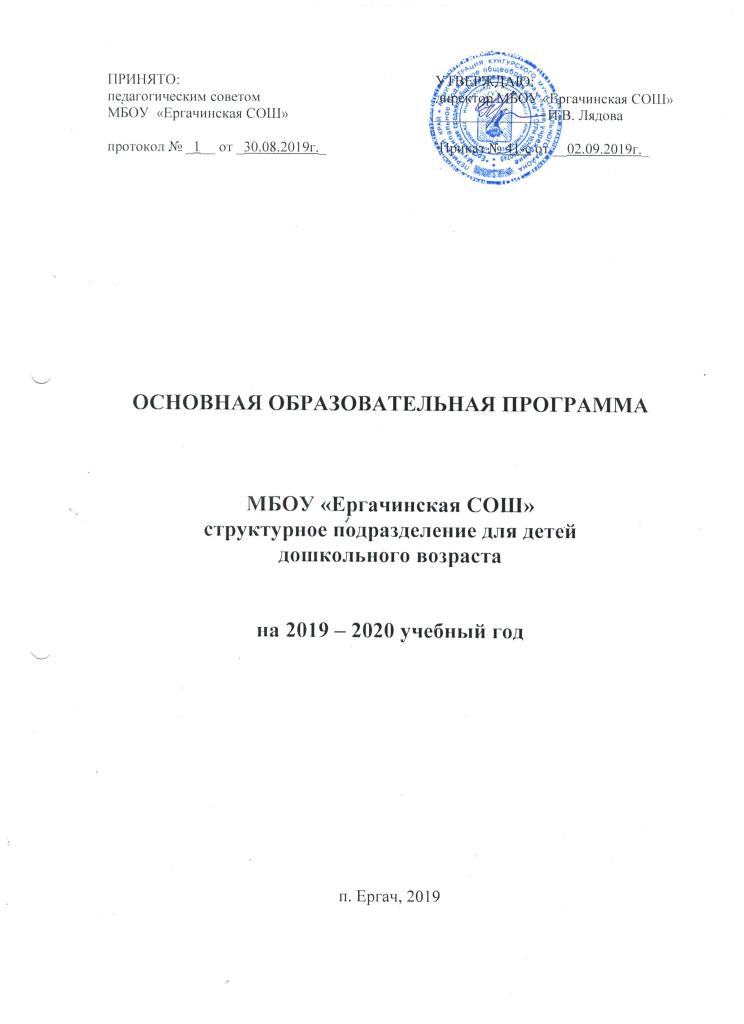 ВВЕДЕНИЕ	…………………………………………………………………………………………31. ЦЕЛЕВОЙ РАЗДЕЛ	…………………………………………………………………………….51.1. Пояснительная записка…………………………………………………………….………..51.1.1. Цели и задачи Программы…………………………………………………………………51.1.2. Принципы и подходы к формированию Программы……………………………………5Значимые для разработки и реализации Программы характеристики образовательного учреждения……………………………….........................61.2. Планируемые результаты…………………………………………………………….. ........71.2.1. Целевые ориентиры в раннем возрасте…………………………………………............8 1.2.2. Целевые ориентиры на этапе завершения освоения Программы	…………………………81.3. Система оценки результатов освоения Программы…….……………………………….92. СОДЕРЖАТЕЛЬНЫЙ РАЗДЕЛ	………………………………………………………..…...102.1. Программы и технологии………………………………….……………………………….102.2. Описание образовательной деятельности в соответствии с направлениями развития ребенка, представленными в пяти образовательных областях………………..122.2.1. Формы и методы работы по образовательной области «Социально-коммуникативное.122.2.2. Формы и методы работы по образовательной области «Познавательное развитие»....142.2.3. Формы и методы работы по образовательной области "Речевое развитие"….................162.2.4. Формы и методы работы по образовательной области "Художественно-эстетическое развитие"…………………………………………………………………………………………...172.2.5. Формы и методы работы по образовательной области "Физическое развитие"………..202.3  Взаимодействие взрослых с детьми……………………………………………………….232.4. Взаимодействие педагогического коллектива с семьями дошкольников…………...232.5. Особенности обрзовательной деятельности разных видов и культурных практик..252.6. Способы и направления поддержки детской инициативы............................................272.7. Коррекционно-развивающая работа с детьми…………………………………………..332.7.1. Коррекционно-развивающая работа с детьми, имеющими речевые нарушения……..332.7.2. Развивающая работа с детьми под руководством педагога - психолога …………….362.8. Организация деятельности по приоритетному направлению воспитательно-образовательной работы………………………………………………………………………..413. ОРГАНИЗАЦИОННЫЙ РАЗДЕЛ…………………………………………………………..433.1. Психолого-педагогические условия, обеспечивающие развитие ребенка…………...433.2. Особенности организации развивающей предметно-пространственной среды….…433.3. Планирование образовательной деятельности………………………………………….473.3.1. Годовой календарный учебный график…………………………………………………...473.3.2. Учебный план на 2019 - 2020 учебный год………………………………………………. 483.3.2.1. Количество образовательных занятий на 2019 - 2020 учебный год…………………...483.3.2.2. Количество форм образовательной деятельности и культурных практик……………493.4. Особенности традиционных событий, праздников, мероприятий……………………503.5. Организация режима пребывания детей …………………………………………….......513.6. Обеспечение методическими материалами по образовательным областям Программы……………………………………………………………………………………….534. КРАТКАЯ ПРЕЗЕНТАЦИЯ ПРОГРАММЫ ……………………………………………..625. ПРИЛОЖЕНИЕПриложение 1. Комплексно - тематическое планирование образовательной деятельности…63ВВЕДЕНИЕОсновная образовательная программа МБОУ «Ергачинская СОШ» структурное подразделение для детей дошкольного возраста (далее детский сад) разработана в соответствии с основными нормативно-правовыми документами:-  Федеральный закон от 29.12.2012  № 273-ФЗ  «Об образовании в Российской Федерации»;- Федеральный государственный образовательный стандарт дошкольного образования (Утвержден приказом Министерства образования и науки Российской Федерации от 17 октября . N 1155);- Санитарно-эпидемиологические требования к устройству, содержанию и организации режима работы  дошкольных образовательных организаций» (Утверждены постановлением Главного государственного санитарного врача Российской  от 15 мая 2013 года №26  «Об утверждении САНПИН» 2.4.3049-13);- Примерной основной образовательной программой дошкольного образования от 20 мая 2015 г. № 2/15.Детский сад осуществляет свою образовательную, правовую, хозяйственную деятельность на основе Устава МБОУ «Ергачинская СОШ», лицензии от 12.09.2016г. №5560, выданной на основании приказа Государственной инспекции по надзору и контролю в сфере образования Пермского края №СЭД-54-03-05-786 от 12.09.2016г.Миссия дошкольного образования – сохранение уникальности и самоценности дошкольного детства как отправной точки включения и дальнейшего овладения разнообразными формами жизнедеятельности в быстро изменяющемся мире, содействие развитию различных форм активности ребенка, передача общественных норм и ценностей, способствующих позитивной социализации в поликультурном многонациональном обществе.Программа направлена на создание социальной ситуации развития дошкольников, социальных и материальных условий, открывающих возможности позитивной социализации ребенка, формирования у него доверия к миру, к людям и к себе, его личностного и познавательного развития, развития инициативы и творческих способностей посредством культуросообразных и возрастосообразных видов деятельности в сотрудничестве со взрослыми и другими детьми, а также на обеспечение здоровья и безопасности детей.Содержание Программы в соответствии с требованиями Стандарта включает три основных раздела – целевой, содержательный и организационный. Целевой раздел Программы определяет ее цели и задачи, принципы и подходы к формированию Программы, планируемые результаты ее освоения в виде целевых ориентиров. Содержательный раздел Программы включает описание образовательной деятельности в соответствии с направлениями развития ребенка в пяти образовательных областях – социально-коммуникативной, познавательной, речевой, художественно-эстетической, физической.Программа определяет содержание образовательных областей с учетом Образовательной программы дошкольного образования «Детство» под редакцией Т.И. Бабаевой, А. Г. Гогоберидзе, О. В. Солнцевой и др., учитывает возрастные и индивидуальные особенности детей в различных видах деятельности, таких как:– игровая (сюжетно-ролевая игра, игра с правилами и другие виды игры), – коммуникативная (общение и взаимодействие со взрослыми и другими детьми), – познавательно-исследовательская (исследование и познание природного и социального миров в процессе наблюдения и взаимодействия с ними), а также такими видами активности ребенка, как:– восприятие художественной литературы и фольклора, – самообслуживание и элементарный бытовой труд (в помещении и на улице),– конструирование из разного материала, включая конструкторы, модули, бумагу, природный и иной материал, – изобразительная (рисование, лепка, аппликация),– музыкальная (восприятие и понимание смысла музыкальных произведений, пение, музыкально-ритмические движения, игры на детских музыкальных инструментах),– двигательная (овладение основными движениями) формы активности ребенка.Содержательный раздел Программы включает также описание коррекционно-развивающей работы с детьми, имеющими речевые нарушения, задержку развития психических процессов.Организационный раздел Программы описывает систему условий реализации образовательной деятельности, необходимых для достижения целей Программы, планируемых результатов ее освоения в виде целевых ориентиров, а также особенности организации образовательной деятельности, а именно описание: – психолого-педагогических, кадровых, материально-технических и финансовых условий,– особенностей организации развивающей предметно-пространственной среды, – особенностей образовательной деятельности разных видов и культурных практик,– способов и направлений поддержки детской инициативы, – особенностей взаимодействия педагогического коллектива с семьями дошкольников, – особенностей разработки режима дня и формирования распорядка дня с учетом возрастных и индивидуальных особенностей детей, их специальных образовательных потребностей.Объем обязательной части основной образовательной программы составляет не менее 60% от ее общего объема, объем вариативной части -  не более 40% от ее общего объема. В Программе имеется описание традиционных событий, праздников и мероприятий.Программа завершается краткой презентацией.ЦЕЛЕВОЙ РАЗДЕЛ1.1. Пояснительная записка1.1.1. Цели и задачи ПрограммыЦелью Программы МБОУ «Ергачинская СОШ» структурное подразделение для детей дошкольного возраста является проектирование социальных ситуаций развития ребенка и развивающей предметно-пространственной среды, обеспечивающих позитивную социализацию, мотивацию и поддержку индивидуальности через общение, игру, познавательно-  исследовательскую деятельность и другие формы активности.Программа, в соответствии с Федеральным законом «Об образовании в Российской Федерации», содействует взаимопониманию и сотрудничеству между людьми, учитывает разнообразие мировоззренческих подходов, способствует реализации права детей дошкольного возраста на свободный выбор мнений и убеждений, обеспечивает развитие способностей каждого ребенка, формирование и развитие личности ребенка в соответствии с принятыми в семье и обществе духовно-нравственными и социокультурными ценностями в целях интеллектуального, духовно-нравственного, творческого и физического развития человека, удовлетворения его образовательных потребностей и интересов. Цели Программы достигаются через решение следующих задач:– охранять и укреплять физическое и психическое здоровье детей, в том числе их эмоциональное благополучие;– обеспечить равные возможности для полноценного развития каждого ребенка в период дошкольного детства независимо от пола, языка, социального статуса;- создать благоприятные условия развития детей в соответствии с их возрастными и индивидуальными особенностями, развивать способности и творческий потенциал каждого ребенка как субъекта отношений с другими детьми, взрослыми и миром;– создание благоприятных условий развития детей в соответствии с их возрастными и индивидуальными особенностями, развитие способностей и творческого потенциала каждого ребенка как субъекта отношений с другими детьми, взрослыми и миром;– объединить обучение и воспитание в целостный образовательный процесс на основе духовно-нравственных и социокультурных ценностей, принятых в обществе правил и норм поведения в интересах человека, семьи, общества;– формировать общую культуру личности детей, развивать их социальные, нравственные, эстетические, интеллектуальные, физические качества, инициативность, самостоятельность и ответственность ребенка, формировать предпосылок учебной деятельности;– формировать социокультурную среду, соответствующую возрастным и индивидуальным особенностям детей;– обеспечить психолого-педагогическую поддержку семьи и повышать компетентность родителей (законных представителей) в вопросах развития и образования, охраны и укрепления здоровья детей;– обеспечить преемственность целей, задач и содержания дошкольного общего и начального общего образования.1.1.2. Принципы и подходы к формированию ПрограммыДеятельностная природа дошкольника подчеркнута в девизе программы — «Чувствовать — Познавать — Творить». Эти слова определяют три взаимосвязанные линии развития ребенка, которые пронизывают все разделы программы, придавая ей целостность и единую направленность, проявляясь в интеграции социально- эмоционального, познавательного и созидательно-творческого отношения дошкольника к миру. Реализация программы нацелена на: — создание каждому ребенку условий для наиболее полного раскрытия возрастных возможностей и способностей, так как задача дошкольного воспитания состоит не в максимальном ускорении развития дошкольника и не в форсировании сроков и темпов перевода его на «рельсы» школьного возраста; — обеспечение разнообразия детской деятельности — близкой и естественной для ребенка: игры, общения со взрослыми и сверстниками, экспериментирования, предметной, изобразительной, музыкальной. Чем полнее и разнообразнее детская деятельность, тем больше она значима для ребенка и отвечает его природе; — ориентацию всех условий реализации программы на ребенка, создание эмоционально-комфортной обстановки и благоприятной среды его позитивного развития.  В соответствии с программой «Детство» Программа выстроена на следующих принципах: 1. Принцип полноценного проживания ребенком всех этапов детства (раннего и дошкольного возраста), обогащение (амплификация) детского развития. 2. Принцип построения образовательной деятельности на основе индивидуальных особенностей каждого ребенка, при котором сам ребенок становится активным в выборе содержания своего образования, становится субъектом дошкольного образования. 3. Принцип содействия и сотрудничества детей и взрослых, признания ребенка полноценным участником (субъектом) образовательных отношений. 4. Принцип поддержки инициативы детей в различных видах деятельности. 5. Принцип сотрудничества с семьей. 6. Принцип приобщения детей к социокультурным нормам, традициям семьи, общества и государства. 7. Принцип формирования познавательных интересов и познавательных действий ребенка в различных видах деятельности. 8. Принцип возрастной адекватности дошкольного образования (соответствия условий, требований, методов возрасту и особенностям развития). 1.1.3. Значимые для разработки и реализации Программы характеристики образовательного учрежденияМБОУ «Ергачинская СОШ» структурное подразделение для детей дошкольного возраста – дошкольная  образовательная организация общеразвивающей направленности. В организации все группы имеют общеразвивающую направленность. Детский сад работает в условиях полного дня (12-часового пребывания). Группы функционируют в режиме 5-дневной рабочей недели.Учреждение  посещают 96 воспитанников в возрасте от 1,5 до 7 лет. Общее количество групп  - 4. Воспитание и обучение в детском саду носит светский, общедоступный характер и ведется на русском языке.Кадровое обеспечение.Штат учреждения укомплектован педагогическими кадрами, учебно-вспомогательным и обслуживающим персоналом. Общее количество педагогов – 11 человека, из них – музыкальный руководитель, инструктор по физической культуре, учитель – логопед, педагог – психолог, 8 воспитателей. Воспитатели и специалисты, имеющие высшее образование – 73%, средне-специальное – 27%. 36% педагогов с высшей квалификационной категорией, 56% имеют 1 квалификационную категорию. Средний возраст педагогического коллектива 39 лет.Отличительной особенностью дошкольного учреждения является стабильность
педагогических кадров и обсуживающего персонала.Все педагоги своевременно проходят КПК.Социальный статус родителей.Социальными заказчиками деятельности учреждения являются в первую очередь родители воспитанников. Поэтому коллектив ДОО пытается создать доброжелательную, психологически комфортную атмосферу, в основе которой лежит определенная система взаимодействия с родителями, взаимопонимание и сотрудничество.Особенности осуществления образовательного процесса.
          МБОУ «Ергачинская СОШ» структурное подразделение для детей дошкольного возраста с 2019 года начало работу в режиме инновационной деятельности по теме «Формирование финансово-экономических знаний у детей старшего дошкольного возраста».Планируемые результатыРезультатами освоения Программы являются целевые ориентиры дошкольного образования, которые представляют собой социально-нормативные возрастные характеристики возможных достижений ребенка на этапе завершения уровня дошкольного образования. Целевые ориентиры программы выступают основанием преемственности дошкольного и начального общего образования. При соблюдении требований к условиям реализации Программы настоящие целевые ориентиры предполагают формирование у детей дошкольного возраста предпосылок к учебной деятельности на этапе завершения ими дошкольного образования.К целевым ориентирам дошкольного образования относятся следующие социально-нормативные возрастные характеристики возможных достижений ребенка.Целевые ориентиры развития детей на каждом возрастном этапе подробно сформулированы в программе дошкольного образования «Детство» под редакцией Т.И. Бабаевой, А. Г. Гогоберидзе, О. В. Солнцевой и др.Целевые ориентиры в раннем возрастеК трем годам ребенок: интересуется окружающими предметами, активно действует с ними, исследует их свойства, экспериментирует. Использует специфические, культурно фиксированные предметные действия, знает назначение бытовых предметов (ложки, расчески, карандаша и пр.) и умеет пользоваться ими. Проявляет настойчивость в достижении результата своих действий;  стремится к общению и воспринимает смыслы в различных ситуациях общения со взрослыми, активно подражает им в движениях и действиях, умеет действовать согласованно;  владеет активной и пассивной речью: понимает речь взрослых, может обращаться с вопросами и просьбами, знает названия окружающих предметов и игрушек; проявляет интерес к сверстникам; наблюдает за их действиями и подражает им.  Взаимодействие с ровесниками окрашено яркими эмоциями;  в короткой игре воспроизводит действия взрослого, впервые осуществляя игровые замещения; проявляет самостоятельность в бытовых и игровых действиях. Владеет простейшими навыками самообслуживания;  любит слушать стихи, песни, короткие сказки, рассматривать картинки, двигаться под музыку. Проявляет живой эмоциональный отклик на эстетические впечатления. Охотно включается в продуктивные виды деятельности (изобразительную деятельность, конструирование и др.); с удовольствием двигается – ходит, бегает в разных направлениях, стремится осваивать различные виды движения (подпрыгивание, лазанье, перешагивание и пр.).Целевые ориентиры на этапе завершения освоения ПрограммыК семи годам: ребенок овладевает основными культурными способами деятельности, проявляет инициативу и самостоятельность в игре, общении, конструировании и других видах детской активности. Способен выбирать себе род занятий, участников по совместной деятельности; ребенок положительно относится к миру, другим людям и самому себе, обладает чувством собственного достоинства. Активно взаимодействует со сверстниками и взрослыми, участвует в совместных играх. Способен договариваться, учитывать интересы и чувства других, сопереживать неудачам и радоваться успехам других, адекватно проявляет свои чувства, в том числе чувство веры в себя, старается разрешать конфликты; ребенок обладает воображением, которое реализуется в разных видах деятельности и прежде всего в игре. Ребенок владеет разными формами и видами игры, различает условную и реальную ситуации, следует игровым правилам;  ребенок достаточно хорошо владеет устной речью, может высказывать свои мысли и желания, использовать речь для выражения своих мыслей, чувств и желаний, построения речевого высказывания в ситуации общения, может выделять звуки в словах, у ребенка складываются предпосылки грамотности; у ребенка развита крупная и мелкая моторика. Он подвижен, вынослив, владеет основными произвольными движениями, может контролировать свои движения и управлять ими;  ребенок способен к волевым усилиям, может следовать социальным нормам поведения и правилам в разных видах деятельности, во взаимоотношениях со взрослыми и сверстниками, может соблюдать правила безопасного поведения и личной гигиены;  ребенок проявляет любознательность, задает вопросы взрослым и сверстникам, интересуется причинно-следственными связями, пытается самостоятельно придумывать объяснения явлениям природы и поступкам людей. Склонен наблюдать, экспериментировать, строить смысловую картину окружающей реальности, обладает начальными знаниями о себе, о природном и социальном мире, в котором он живет. Знаком с произведениями детской литературы, обладает элементарными представлениями из области живой природы, естествознания, математики, истории и т.п. Способен к принятию собственных решений, опираясь на свои знания и умения в различных видах деятельности.Система оценки результатов освоения ПрограммыРеализация Программы предполагает оценку индивидуального развития детей. Такая оценка проводится педагогическими работниками учреждения в рамках педагогического  мониторинга качества педагогического процесса, реализуемого в ДОО.  В качестве методов мониторинга используются формализованные (опросники, тесты) и малоформализованные (наблюдение, беседа, анализ продуктов детской деятельности) методы на основе диагностических карт и методических рекомендаций, разработанных в соответствии с методическими пособиями:-  «Мониторинг в детском саду. Научно-методическое пособие. / под ред. Т.И. Бабаевой, А.Г. Гогоберидзе и др. – СПб., 2010г.;- Хабарова Т.В., Шафигуллина Н.В. Планирование занятий по экологии и педагогическая диагностика экологической воспитанности дошкольников. – «ДЕТСТВО_ПРЕСС»., СПб., 2010г.;- Колесникова Е.В. Тесты для детей 4, 5,6 лет. – М., 2013г.;- Колесникова Е.В. Диагностика готовности к чтению и письму детей 6-7 лет. – М., 2011г.Диагностика проводится по усвоению содержания детьми всех образовательных областей Программы. Данные фиксируются в картах наблюдений детского развития.Педагогическая диагностика в МБОУ «Ергачинская СОШ» структурное подразделение для детей дошкольного возраста проводится 2 раза за учебный год: в начале года (первые две недели сентября) и в конце года (последние две недели мая).2. СОДЕРЖАТЕЛЬНЫЙ РАЗДЕЛ2.1. Программы и технологии, реализуемые в МБОУ «Ергачинская СОШ» структурное подразделение для детей дошкольного возраста2.2. Описание образовательной деятельности в соответствии с направлениями развития ребенка, представленными  в пяти областяхСодержание программы определяется в соответствии с направлениями развития ребенка, соответствует основным положениям возрастной психологии и дошкольной педагогики и обеспечивает единство воспитательных, развивающих и обучающих целей и задач. Подробное описание содержания  образовательных областей для каждого возраста определены в  образовательной программе дошкольного образования «Детство»  под редакцией Т.И. Бабаевой, А. Г. Гогоберидзе, О. В. Солнцевой и др., с учетом которой разработана Программа. 2.2.1. Формы и методы работы по образовательной области «Социально-коммуникативное развитие»ИзвлечениеизФГОСДОСоциально-коммуникативное развитие направлено на усвоение норм и ценностей, принятых в обществе, включая моральные и нравственные ценности; развитие общения и взаимодействия ребенка со взрослыми и сверстниками; становление самостоятельности, целенаправленности и саморегуляции собственных действий; развитие социального и эмоционального интеллекта, эмоциональной отзывчивости, сопереживания, формирование готовности к совместной деятельности со сверстниками, формирование уважительного отношения и чувства принадлежности к своей семье и к сообществу детей и взрослых в Организации; формирование позитивных установок к различным видам труда и творчества; формирование основ безопасного поведения в  быту, социуме, природе.Основные разделы образовательной деятельности области «Социально-коммуникативное развитие»Социализация, развитие общения, нравственное воспитание.Ребенок в семье и сообществе.Самообслуживание, самостоятельность, трудовое воспитание.Формирование основ безопасности. 2.2.2. Формы и методы работы по образовательной области «Познавательное развитие» ИзвлечениеизФГОСДОПознавательное развитие предполагает развитие интересов детей, любознательности и познавательной мотивации; формирование познавательных действий, становление сознания; развитие воображения и творческой активности; формирование первичных представлений о себе, других людях, объектах окружающего мира, о свойствах и отношениях объектов окружающего мира (форме, цвете, размере, материале, звучании, ритме, темпе, количестве, числе, части и целом, пространстве и времени, движении и покое, причинах и следствиях и др.), о малой родине и Отечестве, представлений о социокультурных ценностях нашего народа, об отечественных традициях и праздниках, о планете Земля как общем доме людей, об особенностях ее природы, многообразии стран и народов мира.Основные разделы образовательной области «Познавательное развитие» Развитие познавательно-исследовательской  деятельности.Формирование элементарных математических представлений.Ознакомление с предметным окружением.Ознакомление с социальным миром.Ознакомление с миром природы.2.2.3. Формы и методы работы по образовательной области «Речевое развитие»Извлечение из ФГОС ДО:Речевое развитие включает владение речью как средством общения и культуры; обогащение активного словаря; развитие связной, грамматически правильной диалогической и монологической речи; развитие речевого творчества; развитие звуковой и интонационной культуры речи, фонематического слуха; знакомство с книжной культурой, детской литературой, понимание на слух текстов различных жанров детской литературы; формирование звуковой аналитико-синтетической активности как предпосылки обучения грамоте.Основные разделы образовательной области «Речевое развитие»развитие речиприобщение к художественной литературеС целью коррекции звукопроизношения, грамматического строя речи в детском саду работает логопункт.2.2.4. Формы и методы работы по образовательной области «Художественно-эстетическое развитие» Извлечение из ФГОС ДО:Художественно-эстетическое развитие предполагает развитие предпосылок ценностно-смыслового восприятия и понимания произведений искусства (словесного, музыкального, изобразительного), мира природы; становление эстетического отношения к окружающему миру; формирование элементарных представлений о видах искусства; восприятие музыки, художественной литературы, фольклора; стимулирование сопереживания персонажам художественных произведений; реализацию самостоятельной творческой деятельности детей (изобразительной, конструктивно-модельной, музыкальной и др.).Основные разделы образовательной области «Художественно-эстетическое развитие» Приобщение к искусствуИзобразительная деятельностьКонструктивно-модельная деятельностьМузыкально-художественная деятельность2.2.5. Формы и методы работы по образовательной области «Физическое развитие» Извлечение из ФГОС ДО:Физическое развитие включает приобретение опыта в следующих видах деятельности детей: двигательной, в том числе связанной с выполнением упражнений, направленных на развитие таких физических качеств, как координация и гибкость; способствующих правильному формированию опорно-двигательной системы организма, развитию равновесия, координации движения, крупной и мелкой моторики обеих рук, а также с правильным, не наносящем ущерба организму, выполнением основных движений (ходьба, бег, мягкие прыжки, повороты в обе стороны), формирование начальных представлений о некоторых видах спорта, овладение подвижными играми с правилами; становление целенаправленности и саморегуляции в двигательной сфере; становление ценностей здорового образа жизни, овладение его элементарными нормами и правилами (в питании, двигательном режиме, закаливании, при формировании полезных привычек и др.).Основные разделы образовательной области «Физическое развитие» Формирование начальных представлений о здоровом образе жизни.Физическая культура2.3. Взаимодействие взрослых с детьмиВзаимодействие взрослых с детьми является важнейшим фактором развития ребенка и пронизывает все направления образовательной деятельности. Роль педагога в организации психолого-педагогических условий: Обеспечение эмоционального благополучия ребенка достигается за счет уважения к его индивидуальности, чуткости к его эмоциональному состоянию, поддержки его чувства собственного достоинства. Педагог создает ситуации, в которых дети при помощи разных культурных средств (игра, рисунок, движение и т.д.) могут выразить своё отношение к личностно-значимым для них событиям и явлениям, в том числе происходящим в детском саду. Воспитатель обеспечивает в течение дня чередование ситуаций, в которых дети играют вместе и могут при желании  побыть в одиночестве или небольшой группе людей. Формирование у детей доброжелательного и внимательного отношения к людям. С этой целью педагог  в группе устанавливает понятные для детей правила взаимодействия, совместно с детьми создает новые нормы и правила, обсуждают их, применяют в общении. Развитие самостоятельности включает две стороны: адаптивную (умение понимать существующие социальные нормы и действовать в соответствии с ними) и активную (готовность принимать самостоятельные решения). Создание условий для развития свободной игровой деятельности. Педагог в течение дня создает условия для свободной детской игры, косвенно руководит игрой, если та носит стереотипный характер (предлагает новые идеи, новые способы выполнения действий).  Создание условий для развития познавательной деятельности. Стимулирование детской познавательной активности происходит за счет регулярного предложения детям вопросов, требующих мышления, организации различных обсуждений, предоставления возможности обнаружить ошибки в своих рассуждениях, организации дискуссии, работы по моделям, схемам. Создание условий для самовыражения средствами искусств. Для того, чтобы дети научились выражать себя средствами искусства педагог планирует время в течение дня для создания детьми своих произведений, оказывает помощь и поддержку в овладении необходимыми для занятий техническими навыками, организовывает события, мероприятия, выставки, конкурсы, на которых дети могут представить свое творчество для детей всех групп и родителей. Создание условий для физического развития. Педагоги с целью стимулирования физического развития ежедневно проводят утреннюю гимнастику, гимнастику побудку, подвижные игры на прогулке.2.4. Взаимодействие педагогического коллектива с семьями дошкольниковВедущая цель – создание необходимых условий для формирования ответственных отношений с семьями воспитанников и развития компетентности родителей, обеспечение права родителей на уважение и понимание, на участие в жизни детского сада.Основные задачи взаимодействия:- изучить отношения педагогов и родителей к различным вопросам воспитания, обучения и развития детей, условия организации разнообразной деятельности в детском саду и семье;- информировать друг друга об актуальных задачах воспитания и обучения детей и о возможностях детского сада и семьи в решении данных задач;- привлекать семьи воспитанников к участию в совместных с педагогами мероприятиях, организуемых в детском саду, районе, крае;- поощрять родителей за внимательное отношение к разнообразным стремлениям и потребностям ребенка, создать необходимые условий для удовлетворенности родителей в получении детьми образовательной услуги.Формы взаимодействия детского сада с семьями воспитанниковПлан мероприятий для родителей (законных представителей) воспитанников 2.5. Особенности обрзовательной деятельности разных видов культурных практикОсобенности образовательной деятельности разных видовРазвитие ребенка в образовательном процессе детского сада осуществляется целостно в
процессе всей его жизнедеятельности. В тоже время освоение любого вида деятельности
требует обучения общим и специальным умениям, необходимым для ее осуществления.
Особенностью организации образовательной деятельности по программе «Детство»
является ситуационный подход. Основной единицей образовательного процесса выступает образовательная ситуация, то есть такая форма совместной деятельности педагога и детей,
которая планируется и целенаправленно организуется педагогом с целью решения
определенных задач развития, воспитания и обучения. Образовательная ситуация протекает в конкретный временной период образовательной деятельности. Особенностью образовательной ситуации является появление образовательного результата (продукта) в ходе специально организованного взаимодействия воспитателя и ребенка. Такие продукты могут быть как материальными (рассказ, рисунок, поделка, коллаж, экспонат для выставки), так и нематериальными (новое знание, образ, идея, отношение, переживание). Ориентация на
конечный продукт определяет технологию создания образовательных ситуаций.
Преимущественно образовательные ситуации носят комплексный характер и включают задачи, реализуемые в разных видах деятельности на одном тематическом содержании.
Образовательные ситуации используются в процессе непосредственно организованной
образовательной деятельности. Главными задачами таких образовательных ситуаций являются формирование у детей новых умений в разных видах деятельности и представлений, обобщение знаний по теме, развитие способности рассуждать и делать выводы. Воспитатель создает разнообразные образовательные ситуации, побуждающие детей применять свои знания и умения, активно искать новые пути решения возникшей в ситуации задачи, проявлять эмоциональную отзывчивость и творчество.
Организованные воспитателем образовательные ситуации ставят детей перед необходимостью понять, принять и разрешить поставленную задачу. Активно используются игровые приемы, разнообразные виды наглядности, в том числе схемы, предметные и условно-графические модели. Назначение образовательных ситуаций состоит в систематизации, углублении, обобщении личного опыта детей: в освоении новых, более эффективных способов познания и деятельности; в осознании связей и зависимостей, которые скрыты от детей в повседневной жизни и требуют для их освоения специальных условий. Успешное и активное участие в образовательных ситуациях подготавливает детей к будущему школьному обучению. Воспитатель также широко использует ситуации выбора (практического и морального). Предоставление дошкольникам реальных прав практического выбора средств, цели, задач и условий своей деятельности создает почву для личного самовыражения и самостоятельности. Образовательные ситуации могут включаться в образовательную деятельность в режимных моментах. Они направлены на закрепление имеющихся у детей знаний и умений, их применение в
новых условиях, проявление ребенком активности, самостоятельности и творчества.
Образовательные ситуации могут запускать инициативную деятельность детей через
постановку проблемы, требующей самостоятельного решения, через привлечение внимания
детей к материалам для экспериментирования и исследовательской деятельности, для
продуктивного творчества. Ситуационный подход дополняет принцип продуктивности. Принцип продуктивности ориентирован на развитие субъектности ребенка в образовательной деятельности разнообразного содержания. Этому способствуют современные способы организации образовательного процесса с использованием детских проектов, игр-оболочек и игр-путешествий, коллекционирования, экспериментирования, ведения детских дневников и журналов, создания спектаклей-коллажей и многое другое.Непосредственно образовательная деятельность основана на организации педагогом видов деятельности, заданных ФГОС дошкольного образования.Игровая деятельность является ведущей деятельностью ребенка дошкольного возраста. В организованной образовательной деятельности она выступает в качестве основы для интеграции всех других видов деятельности ребенка дошкольного возраста.Коммуникативная деятельность направлена на решение задач, связанных с развитием свободного общения детей и освоением всех компонентов устной речи, освоение культуры общения и этикета, воспитание толерантности, подготовки к обучению грамоте (в старшем дошкольном возрасте).Познавательно-исследовательская деятельность включает в себя широкое познание детьми объектов живой и неживой природы, предметного и социального мира (мира взрослых и детей, деятельности людей, знакомство с семьей и взаимоотношениями людей, городом, страной и другими странами), безопасного поведения, освоение средств и способов познания (моделирования, экспериментирования), сенсорное и математическое развитие детей.Восприятие художественной литературы и фольклора организуется как процесс слушания детьми произведений художественной и познавательной литературы, направленный на развитие читательских интересов детей, способности восприятия литературного текста и общения по поводу прочитанного.Конструирование и изобразительная деятельность детей представлена разными видами художественно-творческой (рисование, лепка, аппликация) деятельности.Музыкальная деятельность организуется в процессе музыкальных занятий, которые
проводятся музыкальным руководителем ДОО в специально оборудованном помещении.Двигательная деятельность организуется в процессе занятий физической культурой,
требования к проведению которых согласуются дошкольной организацией.2.6. Способы и направления поддержки детской инициативыДетская инициатива проявляется в свободной самостоятельной деятельности детей по
выбору и интересам. Самостоятельная деятельность детей протекает
преимущественно в утренний отрезок времени и во второй половине дня. Все виды
деятельности ребенка в детском саду могут осуществляться в форме самостоятельной
инициативной деятельности:- самостоятельные сюжетно-ролевые, режиссерские и театрализованные игры;- развивающие и логические игры;- музыкальные игры и импровизации;- речевые игры, игры с буквами, звуками и слогами;- самостоятельная деятельность в книжном уголке;-самостоятельная изобразительная и конструктивная деятельность по выбору детей;-самостоятельные опыты и эксперименты и др.В развитии детской инициативы и самостоятельности воспитателю важно соблюдать ряд общих требований:- развивать активный интерес детей к окружающему миру, стремление к получению новых знаний и умений;-создавать разнообразные условия и ситуации, побуждающие детей к активному применению знаний, умений, способов деятельности в личном опыте;- постоянно расширять область задач, которые дети решают самостоятельно; постепенно выдвигать перед детьми более сложные задачи, требующие сообразительности, творчества, поиска новых подходов, поощрять детскую инициативу;- тренировать волю детей, поддерживать желание преодолевать трудности, доводить начатое дело до конца;- ориентировать дошкольников на получение хорошего результата;- своевременно обратить особое внимание на детей, постоянно проявляющих небрежность, торопливость, равнодушие к результату, склонных не завершать работу;- дозировать помощь детям. Если ситуация подобна той, в которой ребенок действовал раньше, но его сдерживает новизна обстановки, достаточно просто намекнуть, посоветовать вспомнить, как он действовал в аналогичном случае;- поддерживать у детей чувство гордости и радости от успешных самостоятельных действий, подчеркивать рост возможностей и достижений каждого ребенка, побуждать к проявлению инициативы и творчества.Способы поддержки детской инициативы2.7. Коррекционно-развивающая работа с детьми2.7.1. Коррекционно-развивающая работа с детьми, имеющими речевые нарушенияКоррекционно-развивающая работа с детьми, имеющими речевые нарушения, заключается в занятиях воспитанников с учителем-логопедом в логопедическом пункте ДОО (далее логопункт). Логопункт посещают дети в возрасте 5-7 лет. Программа выстроена с учетом программы Филичева Т.Б., Тумановой Т.В., Чиркиной Г.В. «Воспитание и обучение детей дошкольного возраста с общим недоразвитием речи».Цель программы - обеспечение коррекции недостатков в речевом развитии детей и оказание им помощи в освоении основной общеобразовательной программы дошкольного образования.Задачи:Устранение дефектов звукопроизношения (воспитание артикуляционных навыков звукопроизношения, слоговой структуры), развитие фонематического слуха.Развитие навыков звукового анализа.Развитие слоговой структуры слова.Уточнение, расширение и обогащение лексического запаса у дошкольников с ОНРФормирование грамматического строя речи.Развитие связной речи дошкольниковФормирование предпосылок для обучения письму и чтению.Развитие коммуникативной деятельности для формирования коммуникативной компетентности дошкольников в целях дальнейшей успешной социализации.  Планируемые результаты Направления работы с воспитанниками – логопатами в соответствии с логопедическим заключением.Формы и методы работы коррекционной работы.Организация деятельности логопеда в течение года определяется поставленными задачами рабочей программы. Логопедическое обследование проводится с 2 по 13 сентября, с 18 по 3129 мая.  Логопедические  подгрупповые и индивидуальные занятия проводятся с 176 сентября. Данная программа разработана для реализации в условиях логопедического пункта детского сада общеразвивающего вида, Основную  нагрузку несёт  индивидуальная и подгрупповая логопедическая работа,  которая  проводится   2 ­ 3  раза в неделю с каждым ребёнком.Для подгрупповых занятий объединяются дети одной возрастной группы, имеющие сходные по характеру и степени выраженности речевые нарушения, продолжительностью 20 ­ 30 минут.  Частота проведения индивидуальных занятий определяется характером и степенью  выраженности речевого нарушения, возрастом и индивидуальными психофизическими особенностями детей.Порядок  изучения  звуков,  последовательность  лексических  тем,  количество  занятий  может меняться по усмотрению логопеда.1­я  половина  сентября  –  обследование  детей,  заполнение  речевых  карт,  оформление документации.Планирование занятий с детьми, имеющими диагноз ФН, ФФН, ОНР­III ­IVур.р.7 года жизни разделено на 3 периода обученияI период – сентябрь­октябрь II период –ноябрь­февраль. III период­март­май.С1 июня– повторение пройденного материала.Форма  организации  обучения  –  подгрупповая,   и  индивидуальная.  Для  подгрупповых занятий  объединяются  дети  одной  возрастной  группы,  имеющие  сходные  по  характеру  и  степени выраженности  речевые  нарушения,  по 3-4  человека,  периодичность  занятий  –  2  раза  в  неделю, по  30  минут для детей подготовительного возраста. 	Продолжительность занятий с детьми: ФН – от 3 до 6 месяцев;                                                                                                         ФФН и ФН  – 1 год                                                                                                                                                                   ОНР­II­ ур.р. – 2 года.Частота  проведения  индивидуальных  занятий  определяется  характером  и  степенью  выраженности речевого  нарушения,  возрастом  и  индивидуальными  психофизическими  особенностями  детей, продолжительность индивидуальных занятий 20 минут.ФН – 2 раза в неделю;                                                                                                                                                        ФФН – 2 раза в неделю;                                                                                                                                                        ОНР­II ур.р – 3-4 раза в неделю.Выпуск детей проводится в течение всего учебного года по мере устранения у них дефектов речи. Результаты логопедического обучения отмечаются в речевой карте ребёнка.    2.7.2. Развивающая  работа с детьми под руководством педагога-психологаЦель: создание условий для естественного психологического развития ребенка.Задачи: развитие эмоциональной сферы, введение ребенка в мир человеческих эмоций;развитие коммуникативных умений, необходимых для успешного развития процесса общения;развитие волевой сферы – произвольности и саморегуляции, необходимых для успешного обучения в школе;развитие личностной сферы – формирование адекватной самооценки, повышение уверенности в себе;развитие интеллектуальной сферы – развитие мыслительных умений, наглядно-действенного, наглядно-образного, словесно-логического, творческого и критического мышления;формирование позитивной мотивации к обучению;развитие познавательных и психических процессов.Планируемый результатДети 5-6 летДети 6-7 летОсновные направления деятельности педагога-психолога           Каждое из направлений строится с учетом возрастных возможностей детей, ведущего вида деятельности, опирается на игровые технологии и приемы.Психодиагностика Цель: получение информации об уровне психического развития детей, выявление индивидуальных особенностей и проблем участников воспитательно-образовательного процесса. Проводится: Диагностика воспитанников старшей и подготовительной группы с целью определения уровня психического развития. Диагностика психологической готовности к обучению в школе детей подготовительной  группы. Дополнительно: По запросам родителей, воспитателей, администрации ДОУ и личным наблюдениям психолог проводит углубленную диагностику развития ребенка, детского, педагогического, родительского коллективов с целью выявления и конкретизации проблем участников воспитательно-образовательного процесса. ПсихопрофилактикаЦель: предотвращение возможных проблем в развитии и взаимодействии участников воспитательно-образовательного процесса. В связи с возрастанием количества детей с пограничными и ярко выраженными проблемами в психическом развитии, перед психологической службой стоит задача в рамках психопрофилактического направления содействовать первичной профилактике и интеграции этих детей в социум. Для этого предусмотрено:Работа по адаптации субъектов образовательного процесса (детей, педагогов, родителей) к условиям новой социальной среды: - анализ медицинских карт (карта «История развития ребенка») вновь поступающих детей для получения информации о развитии и здоровье ребенка, выявление детей группы риска, требующих повышенного внимания психолога; - групповые и индивидуальные консультации для родителей вновь поступающих детей; - информирование педагогов о выявленных особенностях ребенка и семьи, с целью оптимизации взаимодействия участников воспитательно-образовательного процесса. Дополнительно: Отслеживание динамики социально-личностного развития детей. Содействие благоприятному социально-психологическому климату в ДОУ. Профилактика профессионального выгорания у педагогического коллектива. Участие в экспертной оценке проектируемой предметно-развивающей среды.Развивающая работа.Цель: создание условий для раскрытия потенциальных возможностей ребенка.             В развивающей работе предусмотрена ориентация на средневозрастные нормы развития для создания таких условий, в которых ребенок сможет подняться на оптимальный для него уровень развития. Последний может быть как выше, так и ниже среднестатистического. Объектом развивающей работы являются проблемы в познавательной, эмоциональной, мотивационной, волевой, поведенческой сферах, которые влияют в конечном счете на формирование у дошкольников интегративных качеств и на развитие ребенка в целом.  Эта работа провидится с детьми, имеющими развитие в пределах возрастной нормы.   Психологическое консультирование Цель: оптимизация взаимодействия участников воспитательно-образовательного процесса и оказание им психологической помощи  при выстраивании и реализации  индивидуальной программы воспитания и развития. Психологическое консультирование состоит в оказании психологической помощи при решении проблем, с которыми обращаются родители, воспитатели и администрация ДОУ. Тематика проводимых консультаций обусловлена рамками профессиональной компетентности педагога-психолога ДОУ.  Психологическое просвещение Цель: создание условий для повышения психологической компетентности педагогов, администрации ДОУ и родителей, а именно: - повышение уровня психологических знаний; - включение имеющихся знаний в структуру деятельности. Психологическое просвещение педагогов и родителей опирается на результаты изучения конкретных особенностей данного ДОУ, с учетом традиций и местных условий, квалификации и особенностей педагогического коллектива, своеобразия детей и родителей. Обязательно: Проведение систематизированного психологического просвещения педагогов с форме семинаров, конференций, практикумов по темам: 1.     Психофизиологические особенности детей каждой возрастной группы. 2.     Закономерности развития детского коллектива. 3.     Особенности работы педагога с проблемными детьми. 4.     Стили педагогического общения. 5.     Психологические основы взаимодействия  с семьей. 6.  Особенности построения воспитательно-образовательного процессе с учетом гендерных различий дошкольников.Проведение систематизированного психологического просвещения родителей в форме родительских собраний, круглых столов и пр. с обязательным учетом в тематике возраста детей и актуальности рассматриваемых тем для родителей по темам:1.    Адаптация ребенка к ДОУ. 2.    Кризисы 3-х лет и 6-7 лет. 3.    Наиболее типичные ошибки семейного воспитания. 4.    Профилактика неблагоприятного развития личности ребенка: инфантилизма, демонстративности, вербализма, ухода от деятельности и прочее. 5.    Воспитание произвольности поведения и управляемости. 6.    Психологическая готовность к обучению. 7.    Половое воспитание и развитие.Дополнительно: Создание информационных   стендов в пространстве ДОУ.Содержание работы с детьми педагога-психолога в ДОО:       Задачи:- Плановая и углубленная психолого-педагогическая диагностика (начало и конец учебного года) познавательной сферы, эмоционального благополучия ребенка.           - Диагностика психологической готовности ребенка к школьному обучению.- Групповая развивающая работа с детьми.- Индивидуальная развивающая работа с детьми по результатам диагностического исследования.2.8. Организация деятельности по приоритетному направлению воспитательно-образовательной работыПриоритетным направлением деятельности МБОУ «Ергачинская СОШ» структурное подразделение для детей дошкольного возраста с 2019-2020 учебного года является формирование финансово-экономических знаний у детей старшего дошкольного возраста.Воспитательно-образовательная работа строится на основе Примерной парциальной образовательной программы дошкольного образования «Экономическое воспитание дошкольников: формирование предпосылок финансовой грамотности».Цель работы - помочь детям пяти–семи лет войти в социально-экономическую жизнь, способствовать формированию основ финансовой грамотности у детей данного возраста.Основные задачи:Помочь дошкольнику выработать следующие умения, навыки и личностные качества:
• понимать и ценить окружающий предметный мир (мир вещей как результат
труда людей);• уважать людей, умеющих трудиться и честно зарабатывать деньги;• осознавать взаимосвязь понятий «труд — продукт — деньги» и «стоимость продукта в зависимости от его качества», видеть красоту человеческого творения;•признавать авторитетными качества человека-хозяина: бережливость, рациональность, экономность, трудолюбие и вместе с тем — щедрость, благородство,
честность, отзывчивость, сочувствие (примеры меценатства, материальной взаимопомощи, поддержки и т. п.);• рационально оценивать способы и средства выполнения желаний, корректировать собственные потребности, выстраивать их иерархию и временную перспективу реализации;• применять полученные умения и навыки в реальных жизненных ситуациях.Содержание работы составляет четыре блока (раздела), связанных между собой задачами и содержанием: «Труд и продукт (товар)», «Деньги и цена (стоимость)», «Реклама:
правда и ложь, разум и чувства, желания и возможности», «Полезные экономические
навыки и привычки в быту».Работа ведется через различные виды и формы организации детской деятельности: сюжетные, ролевые и дидактические игры с экономическим содержанием, занятия, изобразительную деятельность, увлекательные ситуационные задачи, загадки, кроссворды, квест-игры.Дидактические игры с экономическим разрабатываются педагогами учреждения. Занятия проводятся с детьми старшего дошкольного возраста во вторую половину дня по расписанию ДОО, продолжительность занятий: 1 раз в неделю, длительность занятий старшей группы – 25 минут, в подготовительной группе – 30 минут.Планируемые результаты работы по приоритетному направлению:В процессе нравственно-трудового и экономического воспитания дети начинают осознавать смысл таких базисных качеств экономической деятельности людей, как экономность, бережливость, рациональность, деловитость, трудолюбие.Экономическое воспитание старших дошкольников не предполагает подготовки будущих экономистов. Оно ставит цели, близкие и нужные каждому человеку, его семье, окружению. Экономическое образование, по большому счету, призвано воспитывать хозяина — собственной жизни, своей семьи, страны, человека, способного разбираться как в домашнем хозяйстве, так и в базовых принципах, на которых строятся производственные и товарно-денежные отношения, народное хозяйство страны в целом. Для экономического образования на ступени дошкольного детства на первом месте, конечно, стоит индивидуально-семейная экономическая грамотность и формирование элементарных экономических навыков.В отдаленной же перспективе стоит цель — воспитать человека, умеющего и желающего много и активно трудиться, честно зарабатывать деньги и любящего свою страну.В результате работы планируется, что дети:- адекватно употребляют в играх, занятиях, общении со сверстниками и взрослыми знакомые экономические понятия;- знают и называют разные места и учреждения торговли: рынок, магазин, ярмарка, супермаркет, интернет-магазин;- знают российские деньги, некоторые названия валют ближнего и дальнего зарубежья;- понимают суть процесса обмена валюты (например, в путешествии);- знают несколько современных профессий, содержание их деятельности (например, предприниматель, фермер, программист и т.д.);- знают и называют разные виды рекламы, ее назначение, способы воздействия;- адекватно ведут себя в окружающем предметном, вещном мире, в природном окружении;- в случаях поломки, порчи вещей, игрушек, игр проявляют заботу, пытаются исправить свою или чужую оплошность;- любят трудиться, делать полезные предметы для себя и радовать других;- бережно, рационально, экономно используют расходные материалы для игр и занятий (бумагу, карандаши, краски и т.д.);- следуют правилу: ничего не выбрасывай зря, если можно продлить жизнь вещи, лучше отдай, подари, порадуй другого, если она тебе не нужна;- с удовольствием делают подарки другим и испытывают радость от этого;- проявляют интерес к экономической деятельности взрослых (кем работают родители, как ведут хозяйство и т.д.);- замечают и ценят заботу о себе, радуются новым покупкам;- объясняют различие понятий благополучия, счастья и достатка;- проявляют сочувствие к другим в сложных ситуациях;- переживают случаи порчи, ломки вещей, игрушек;- сочувствуют и проявляют жалость к слабым, больным, пожилым людям, ко всем живым существам, бережно относятся к природе;- с удовольствием помогают взрослым, объясняют необходимость оказания помощи другим людям.Мониторинг усвоения ожидаемых результатов осуществляется в начале и конце учебного года. Используются такие формы обследования, как диагностика, блиц опрос, беседа, анкетирование родителей.3. ОРГАНИЗАЦИОННЫЙ РАЗДЕЛ3.1. Психолого-педагогические условия, обеспечивающие развитие ребенкаПрограмма предполагает создание следующих психолого-педагогических условий, обеспечивающих развитие ребенка в соответствии с его возрастными и индивидуальными возможностями и интересами.1. Личностно-порождающее взаимодействие взрослых с детьми, предполагающее создание таких ситуаций, в которых каждому ребенку предоставляется возможность выбора деятельности, партнера, средств и пр.; обеспечивается опора на его личный опыт при освоении новых знаний и жизненных навыков.2. Ориентированность педагогической оценки на относительные показатели детской успешности, то есть сравнение нынешних и предыдущих достижений ребенка, стимулирование самооценки.3. Формирование игры как важнейшего фактора развития ребенка.4. Создание развивающей образовательной среды, способствующей физическому, социально-коммуникативному, познавательному, речевому, художественно-эстетическому развитию ребенка и сохранению его индивидуальности.5. Сбалансированность репродуктивной (воспроизводящей готовый образец) и продуктивной (производящей субъективно новый продукт) деятельности, то есть деятельности по освоению культурных форм и образцов и детской исследовательской, творческой деятельности; совместных и самостоятельных, подвижных и статичных форм активности.6. Участие семьи как необходимое условие для полноценного развития ребенка дошкольного возраста.7. Профессиональное развитие педагогов, направленное на развитие профессиональных компетентностей, в том числе коммуникативной компетентности и мастерства мотивирования ребенка, а также владения правилами безопасного пользования Интернетом.В ДОО работают специалисты: музыкальный руководитель, инструктор по физической культуре, педагог-психолог, учитель-логопед, воспитатели, которые обеспечивают развитие детей по всем образовательным областям в полном объеме.3.2. Особенности организации развивающей предметно-пространственной средыДля реализации Программы используются следующие помещения и оборудование:3.3. Планирование образовательной деятельности3.3.1. Годовой календарный учебный график 3.3.2. Учебный план на 2019-2020 год.3.3.2.1.Количество образовательных занятий на 2019 – 2020учебный год.3.3.3.2. Количество форм образовательной деятельности и культурных практик в неделю на 2019 – 2020 учебный год.3.4.Особенности традиционных событий, праздников, мероприятий.В основе лежит комплексно-тематическое планирование воспитательно-образовательной работы в ДОО.Цель: построение воспитательно-образовательного процесса, направленного на обеспечение единства воспитательных, развивающих и обучающих целей и задач, с учетом интергации на необходимом и достаточном материале, максимально приближаясь к разумному «минимуму» с учетом контингента воспитанников, их индивидуальных и возрастных особенностей, социального заказа родителей. Организационной основой реализации комплексно-тематического принципа построения программы являются примерные темы (праздники, события, проекты), которые
ориентированы на все направления развития ребенка дошкольного возраста и посвящены
различным сторонам человеческого бытия, а так же вызывают личностный интерес детей к:• явлениям нравственной жизни ребенка;• окружающей природе;• миру искусства и литературы;• традиционным для семьи, общества и государства праздничным событиям;• событиям, формирующим чувство гражданской принадлежности ребенка (родной
посёлок, День народного единства, День защитника Отечества и др.);• сезонным явлениям;• народной культуре и традициям.Тематический принцип построения образовательного процесса позволил ввести
региональные и культурные компоненты, учитывать приоритет дошкольного учреждения.
Построение всего образовательного процесса вокруг одного центрального блока дает
большие возможности для развития детей. Темы помогают организовать информацию
оптимальным способом. У дошкольников появляются многочисленные возможности для
практики, экспериментирования, развития основных навыков, понятийного мышления.
Введение похожих тем в различных возрастных группах обеспечивает достижение
единства образовательных целей и преемственности в детском развитии на протяжении всего дошкольного возраста, органичное развитие детей в соответствии с их индивидуальными возможностями.В каждой возрастной группе одной теме уделяется не менее одной недели. Тема отражается в подборе материалов, находящихся в
группе и центрах  развития. Для каждой возрастной группы дано комплексно-тематическое планирование, которое рассматривается как основа для построения воспитательно-образовательной работы. Педагоги вправе по своему усмотрению частично 
менять темы или названия тем, содержание работы, временной период в
соответствии с особенностями своей возрастной группы, другими значимыми событиями.Формы подготовки и реализации тем носят интегративный характер, то есть позволяют
решать задачи психолого-педагогической работы нескольких образовательных областей.Подробное описание тем, содержание данных тем в соответствии с возрастными группами, итоговое мероприятие, временной период указанный в приложении 1 данной программы «Комплексно – тематическое планирование образовательной деятельности». 3.5. Организация режима пребывания детей Обеспечение методическими материалами по образовательным областям ПрограммыОбразовательная область «Физическая культура»Образовательная область  «Социально-коммуникативное развитие».Образовательная  область «Познавательное развитие»Образовательная  область «Речевое развитие»Образовательная область «Художественное творчество»КРАТКАЯ ПРЕЗЕНТАЦИЯ ПРОГРАММЫ 	Основная образовательная программа МБОУ «Ергачинская СОШ» структурное подразделение для детей дошкольного возраста разработана в соответствии с федеральным  государственным образовательным стандартом  дошкольного образования (Приказ Министерства образования и науки РФ от 17 октября 2013 г. №1155), Примерной основной образовательной программой дошкольного образования от 20 мая 2015 г. № 2/15.Содержание основной образовательной программы разработано с учетом основной общеобразовательной программы  дошкольного образования  «Детство» под редакцией Т.И. Бабаевой, А. Г. Гогоберидзе, О. В. Солнцевой и др.Целью Программы МБОУ «Ергачинская СОШ» структурное подразделение для детей дошкольного возраста является создание благоприятных условий для полноценного проживания ребенком дошкольного детства, формирование основ базовой культуры личности, всесторонне развитие психических и физических качеств в соответствии с возрастными и индивидуальными особенностями, подготовка к жизни в современном обществе, формирование предпосылок к учебной деятельности, обеспечение безопасности жизнедеятельности дошкольника.МБОУ «Ергачинская СОШ» структурное подразделение для детей дошкольного возраста – дошкольная  образовательная организация общеразвивающей направленности. В организации все группы имеют общеразвивающую направленность. Детский сад работает в условиях полного дня (12-часового пребывания). Группы функционируют в режиме 5-дневной рабочей недели.Учреждение  посещают 96  воспитанников в возрасте от 1,5 до 7 лет. Общее количество групп  - 4. Воспитание и обучение в детском саду носит светский, общедоступный характер и ведется на русском языке.Содержание программы рассчитано на 5 лет обучения. Образовательный процесс простроен на основе комплексно- тематического планирования.Особое внимание в Программе уделяется развитию личности ребенка, сохранению и укреплению здоровья детей, а также воспитанию у дошкольников таких качеств, как: патриотизм, активная жизненная позиция, творческий подход в решении различных жизненных ситуаций, уважение к традиционным ценностям. Эти цели реализуются в процессе разнообразных видов детской деятельности: игровой, коммуникативной, трудовой, познавательно-исследовательской, продуктивной, музыкально-художественной, чтения.Решение обозначенных в Программе целей и задач воспитания возможно только при систематической и целенаправленной поддержке педагогом различных форм детской активности и инициативы, начиная с первых дней пребывания ребенка в дошкольном образовательном учреждении. От педагогического мастерства каждого воспитателя, его культуры, любви к детям зависят уровень общего развития, которого достигнет ребенок, степень прочности приобретенных им нравственных качеств. Заботясь о здоровье и всестороннем воспитании детей, педагоги дошкольных образовательных учреждений совместно с семьей должны стремиться сделать счастливым детство каждого ребенка.МБОУ «Ергачинская СОШ» структурное подразделение для детей дошкольного возраста с 2019 года начало работу в режиме инновационной деятельности по теме «Формирование финансово-экономических знаний у детей старшего дошкольного возраста».ПРИЛОЖЕНИЕПриложение 1Комплексно – тематическое планирование образовательной деятельностиКомплексно-тематическое планирование для детей 1-от 1,5 до 3 летКомплексно-тематическое планирование для детей от 3-х до 7 лет на 2019-2020  учебный год201920192019Количество детей в ДОО – 97Количество семей – 82Количество детей в ДОО – 97Количество семей – 82Количество детей в ДОО – 97Количество семей – 82Особенности семьиПолная 83%Особенности семьиНеполная 17%Особенности семьиМногодетные 17% - 14 семейСоциальный статусИнтеллигенция 7%Социальный статусРабочие 82%Социальный статусСлужащие 9%Социальный статусБезработные 2%№ Особенности Характеристика региона Выводы рекомендации1 Демографические В последние годы наблюдается резкое снижение рождаемости в
поселении.В 2019-2020 году сокращение групп до 4. В ДОО остаются свободные места. Предлагается возможность посещать ДОО семьям из других близлежащих поселений.2 Национально –
культурные и
этнокультурныеНаселение поселения составляют люди двух национальностей: преобладают русские и проживают татары.При реализации
образовательных областей
«Социально-коммуникативное
развитие», «Физическое
развитие», «Развитие речи»,
«Познавательное развитие»
учтены культурные традиции
русского и татарского народа.ООВид деятельностиПрограммаПарциальные, региональные программы и технологииФизическое развитиеДвигательная деятельностьДетство: Примерная основная общеобразовательная программа дошкольного образования / Т.И. Бабаева, А.Г. Гогоберидзе, З.А. Михайлова и др. -  СПб.: Детство-Пресс, 2014.Желобкович Е.Ф. Физкультурные занятия в детском саду. – М., 2010.Физическое развитиеСтановление у детей ценностей здорового образа жизни Деркунская В.А. Образовательная область «Здоровье». Как работать по программе «Детство»: УМП/научн. ред. А.Г. Гогоберидзе. – СПб.: ДЕТСТВО-ПРЕСС, 2012г.Деркунская В.А. Образовательная область «Здоровье». Как работать по программе «Детство»: УМП/научн. ред. А.Г. Гогоберидзе. – СПб.: ДЕТСТВО-ПРЕСС, 2012г.Познавательное развитиеИсследование объектов живой и неживой природы, экспериментирование Детство: Примерная основная общеобразовательная программа дошкольного образования / Т.И. Бабаева, А.Г. Гогоберидзе, З.А. Михайлова и др. -  СПб.: Детство-Пресс, 2014.Добро пожаловать в экологию! Перспективный план работы по формированию экологической культуры у детей дошкольного возраста /Сост. О.А. Воронкевич. - СПб.:"Детство-Пресс", 2003.Познавательное развитиеМатематическое и сенсорное развитие Михайлова З.А., Полякова М.Н., Ивченко Т.А. и др. Образовательная область «Познание». Как работать по программе «Детство»: УМП/науч. ред. А.Г. Гогоберидзе. – СПб.:2013г.Колесникова Е.В. «Математические ступеньки». – ТЦ «Сфера», 2010г.Речевое развитиеРазвитие речиДетство: Примерная основная общеобразовательная программа дошкольного образования / Т.И. Бабаева, А.Г. Гогоберидзе, З.А. Михайлова и др. -  СПб.: Детство-Пресс, 2014.Развитие речи детей: Программа. Методические рекомендации. Конспекты занятий. Игры и упражнения / О.С. Ушакова, Е.М. Струнина. – М.: Вентана-Граф, 2006.Речевое развитиеПодготовка к обучению грамотеДетство: Примерная основная общеобразовательная программа дошкольного образования / Т.И. Бабаева, А.Г. Гогоберидзе, З.А. Михайлова и др. -  СПб.: Детство-Пресс, 2011.Колесникова Е.В. Программа. «От звука к букве. Обучение дошкольников элементам грамоты.» - М.: Издательство «Ювента», 2011г.Социально – коммуникативное развитиеПознание социального мира Акулова О.В., Солнцева О.В. Образовательная область «Социализация. Игра.» Как работать по программе «Детство»: УМП /науч.ред: А.Г. Гогоберидзе. – 2012г.Коломийченко Л.В. Дорогою добра: Концепция и программа социально-коммуникативного развития и социального воспитания дошкольников. – М.: ТЦ Сфера, 2015г.Социально – коммуникативное развитиеПознание предметного мира, ценностного отношения к трудуКрулехт М.В., Крулехт А.А. Образовательная область «Труд». Как работать по программе «Детство»: УМП / нач.ред. А.Г. Гогоберидзе. – 2012г.Примерная парциальная образовательная программа дошкольного образования «Экономическое воспитание дошкольников: формирование предпосылок финансовой грамотности». – М., 2018г.Социально – коммуникативное развитиеОсвоение безопасного поведения Деркунская В.А., Гусарова Т.Г., Новицкая В.А., Римашевская Л.С. Образовательная область «Безопасность». Как работать по программе «Детство»: УМП / нач.ред. А.Г. Гогоберидзе. – 2012г.Авдеева Н.Н., Князева Н.Л., Стеркина Р.Б. Безопасность: учебное пособие по основам безопасности жизнедеятельности детей дошкольного возраста.  – СПб.: «ДЕТСТВО-ПРЕСС», 2005.Художественно-эстетическоеИзобразительная деятельность Детство: Примерная основная общеобразовательная программа дошкольного образования / Т.И. Бабаева, А.Г. Гогоберидзе, З.А. Михайлова и др. -  СПб.: Детство-Пресс, 2011.Лыкова И.А. Программа художественного воспитания, обучения и развития детей 2-7 лет «Цветные ладошки». - М.: Карапуз-Дидактика, 2007.Художественно-эстетическоеМузыкальная деятельностьДетство: Примерная основная общеобразовательная программа дошкольного образования / Т.И. Бабаева, А.Г. Гогоберидзе, З.А. Михайлова и др. -  СПб.: Детство-Пресс, 2011.Каплунова И.М., Новоскольцева И.А. Ладушки: Программа музыкального воспитания детей дошкольного возраста. - СПб.: Изд-во "Композитор",1999.Художественно-эстетическоеЧтение художественной литературыАкулова О.В., Гурович Л.М. Образовательная область «Чтение художественной литературы». Как работать по программе «Детство»: УМП / нач.ред. А.Г. Гогоберидзе. – 2012г.Акулова О.В., Гурович Л.М. Образовательная область «Чтение художественной литературы». Как работать по программе «Детство»: УМП / нач.ред. А.Г. Гогоберидзе. – 2012г.Совместная деятельность взрослого и детейСовместная деятельность взрослого и детейСовместная деятельность взрослого и детейСамостоятельная деятельность детейВзаимодействие с родителямиНепосредственно организованная образовательная деятельностьОбразовательная деятельность, осуществляемая в ходе режимных моментовОбразовательная деятельность, осуществляемая в ходе режимных моментовСамостоятельная деятельность детейВзаимодействие с родителями1,5 - 4 года1,5 - 4 года1,5 - 4 года1,5 - 4 года1,5 - 4 годаобразовательная ситуациядидактическая играбеседарассказываниехудожественная деятельностьигры-экспериментированияигры – путешествияпростейшая поисковая деятельностьигровые импровизации- педагогическая ситуация- инсценировки с  игрушками- игры – имитацииэкспериментированиерассматривание предметов и картинок- сюжетно-ролевые игрыбеседаситуативная беседаигровая ситуацияподвижная играчтение художественной литературыпросмотр мультфильмовигровое упражнениестроительные игрыигры – экспериментированиянаблюдения за действиями и отношениямихороводные игрытеатрализованные игрынаблюдение фрагментов конкретных видов труданаблюдение за хоз.-бытовым трудом взрослыхигры с разными материаламиЧХЛпрактический тренингбеседаситуативная беседаигровая ситуацияподвижная играчтение художественной литературыпросмотр мультфильмовигровое упражнениестроительные игрыигры – экспериментированиянаблюдения за действиями и отношениямихороводные игрытеатрализованные игрынаблюдение фрагментов конкретных видов труданаблюдение за хоз.-бытовым трудом взрослыхигры с разными материаламиЧХЛпрактический тренинграссматривание иллюстрацийнастольно-печатные игрырассматривание иллюстраций, моделей трудового процессабеседаконсультация- консультативные встречииндивидуальные беседыанкетированиесемейные тренингиоформление «уголка безопасности» в приемнойпроектная деятельностьсемейные газеты4 - 5 лет4 - 5 лет4 - 5 лет4 - 5 лет4 - 5 летсюжетно-ролевая игра- художественная деятельность- ЧХЛ- ситуативные задачи- проблемные ситуации- ситуация морального выбора-  работа с моделями, план - схемамибеседы о профессиях, трудеразгадывание загадокорганизация жизненных и игровых ситуаций- наблюдение- целевые прогулки, экскурсии- тренингиигры – имитациибеседа с опорой на личный опытсоздание коллекций родовых понятийдежурстваколлективные труд- трудовые порученияспортивные игрыспортивные упражненияподвижные игрыхудожественная деятельностьдидактическая играспортивные игрыспортивные упражненияподвижные игрыхудожественная деятельностьдидактическая игратематические консультациивыставки стенгазет на тему ЗОЖсемейный альбомигротекитворческие мастерскиеинформационная корзина5 – 7 лет5 – 7 лет5 – 7 лет5 – 7 лет5 – 7 лет-беседы, обращенные к  личному опыту - игровые проблемные и поисковые ситуации- «мозговой штурм»- театральные игры- речевые игры- интеллектуальные игры- игра - фантазирование- режиссерская игра- игры - путешествия мини-мастерскиеработа в студияхдетские проектыигры – путешествия об истории предметного мирасоздание альбомовизготовление  игровых атрибутов-  решение проблемных ситуаций детские проекты - инд. коллекционирование предметов- этические беседыобсуждение реальных событийпросмотр видеофильмов о профессияхпроблемные обсуждениясоздание фотовыставок- игры и упражнения на свежем воздухе-рассматривание предметов, инструментов, материалов-продуктивная деятельность- игры и упражнения на свежем воздухе-рассматривание предметов, инструментов, материалов-продуктивная деятельностьвыставки рисунков семейные проекты трансляции семейного опытакруглый столигротекиродительские встречипроектная деятельностьСовместная деятельность взрослого и детейСовместная деятельность взрослого и детейСовместная деятельность взрослого и детейСамостоятельная деятельность детейВзаимодействие с родителямиНепосредственно организованная образовательная деятельность Образовательная деятельность, осуществляемая в ходе режимных моментовОбразовательная деятельность, осуществляемая в ходе режимных моментовСамостоятельная деятельность детейВзаимодействие с родителями1,5-4 года1,5-4 года1,5-4 года1,5-4 года1,5-4 года- образовательная ситуация- игровая ситуация- сюжетно-ролевая игра - развивающая игра- игровые упражнения- чтение художественной литературы- игры – путешествия- конструирование- компьютерные игры- наблюдение, экскурсии- игра-экспериментирование- исследовательская деятельность, опыты -рассматривание - ситуативный разговор - беседы - рассказ- интегративная деятельность- познавательные игры - бытовые ситуации- просмотры мультфильмов- игры – забавы- подвижные игры- праздники -рассматривание - ситуативный разговор - беседы - рассказ- интегративная деятельность- познавательные игры - бытовые ситуации- просмотры мультфильмов- игры – забавы- подвижные игры- праздникиВо всех видахсамостоятельной детскойдеятельности- творческие мастерские- консультации- беседы- круглый стол- анкетирование-праздники- развлечения- игротеки- семейные альбомы- семейная газета4-5 лет4-5 лет4-5 лет4-5 лет4-5 лет- проблемная ситуация- развлечения, конкурсы- сочинение сказок, историй- проигрывание этюда - театрализованная игра- моделирование- час игры- проблемная ситуация, дискуссия- проигрывание этюдов- мини - ситуации- просмотры фильмов, труд в природе, в уголке природы- сбор коллекций- работа с календарем природыпродуктивные виды деятельностипродуктивные виды деятельности5-7 лет5-7 лет5-7 лет5-7 лет5-7 лет- викторины, интеллектуальные  игры- познавательные задачи- игры – соревнования, КВН- творческие ситуации- логико-математические игры- создание коллекций- проектная деятельность- развлечения- создание книг – самоделок- создание гербариев- решение кроссвордов, ребусов - самостоятельная поисковая деятельность- самостоятельная поисковая деятельность- проектная деятельностьСовместная деятельность взрослого и детейСовместная деятельность взрослого и детейСамостоятельная деятельность детейВзаимодействие с родителямиНепосредственно организованная образовательная деятельность Образовательная деятельность, осуществляемая в ходе режимных моментовСамостоятельная деятельность детейВзаимодействие с родителями1,5-4 года1,5-4 года1,5-4 года1,5-4 года- беседа после чтения- рассматривание картин, предметов- пересказ- игровая ситуация- дидактическая игра- составление рассказов по картинке- чтение воспитателем книг- разучивание стихотворений- игра – имитация, драматизация- работа с моделями- коррекционная работа- спектакли настольного, пальчикового театра- ситуация общения-ситуативный разговор- беседа - индивидуальная беседа- хороводная игра с пением - чтение наизусть стихов- рече - двигательные игры- дыхательная гимнастика- артикуляционная гимнастика- пальчиковая игра- работа с моделями- работа с чистоговорками, скороговорками- прослушание чтения воспитателем и фонозаписи произведений художественной литературы- сюжетно-ролевая игра- подвижная игра с текстом-все виды самостоятельной деятельности, предполагающие общение со сверстниками - дидактическая играпродуктивная деятельность- игровое общение со сверстниками – парное и в малой группе- творческие мастерские- консультации- беседы- круглый стол- анкетирование-праздники- развлечения- игротеки- семейные альбомы- семейная газета4-5 лет4-5 лет4-5 лет4-5 лет- сюжетно-ролевая игра - детские проекты, моделирование- сочинение сказок, рассказов- творческий пересказ- составление рассказов из личного опыта- игровые проблемные ситуации- словесная игра на  прогулке- наблюдение, чтение на прогулке- трудовые действия- проигрывание этюдов- экскурсия- составление описательных загадок- игра-драматизация - отгадывание загадок в условиях книжного уголка- детская совместная речевая деятельность5-6 лет5-6 лет5-6 лет5-6 лет- режиссёрская игра- решение проблемных ситуаций- составление сюжетных рассказов по картине- творческое пересказывание- игровые упражнения с пиктограммами- конкурсы- коллективное сочинение загадок, сказок, рассказов- игры - фантазирования- игры на словотворчество- экскурсии в библиотеку - участие в коллективных беседах- проектная деятельность6-7 лет6-7 лет6-7 лет6-7 лет- пересказ по ролям- составление рассказов - контаминаций- придумывание диафильмов- рассказывание по «кляксографии», пословицам-  с/м чтение простых слов- отгадывание детских кроссвордов- графические диктанты- штриховка, обводка- «детское книгоиздательство»- создание альбомов - режиссёрская играСовместная деятельность взрослого и детейСовместная деятельность взрослого и детейСовместная деятельность взрослого и детейСамостоятельная деятельность детейВзаимодействие с родителямиВзаимодействие с родителямиНепосредственно организованная образовательная деятельность Образовательная деятельность, осуществляемая в ходе режимных моментовОбразовательная деятельность, осуществляемая в ходе режимных моментовСамостоятельная деятельность детейВзаимодействие с родителямиВзаимодействие с родителями1,5-4 года1,5-4 года1,5-4 года1,5-4 года1,5-4 года1,5-4 года- чтение взрослого -обсуждение, беседа-рассказывание- пересказ- дидактическая игра- литературное развлечение- заучивание стихов- инсценирование- игра-драматизация- мини – спектакли-  игровая ситуация- дидактическая игра- экскурсия- развлечение- экспериментирование- обследовательские действия с предметами- рассматривание эстетически привлекательных предметов, произведений книжной графики, иллюстраций и т.д.- сенсорные игрыслушание музыкимузыкально-дидактическая играшумовой оркестрразучивание музыкальных игр и танцевсовместное пениеимпровизациямузыкально-ритмические движенияпальчиковая гимнастика- пляски, игры, хороводы- чтение взрослого -обсуждение, беседа-рассказывание- пересказ- дидактическая игра- литературное развлечение- заучивание стихов- инсценирование- игра-драматизация- мини – спектакли-  игровая ситуация- дидактическая игра- экскурсия- развлечение- экспериментирование- обследовательские действия с предметами- рассматривание эстетически привлекательных предметов, произведений книжной графики, иллюстраций и т.д.- сенсорные игрыслушание музыкимузыкально-дидактическая играшумовой оркестрразучивание музыкальных игр и танцевсовместное пениеимпровизациямузыкально-ритмические движенияпальчиковая гимнастика- пляски, игры, хороводы- ситуативный разговор с детьми- подвижная, хороводная игра- литературная игра -продуктивная деятельность- просмотр мульфильмов- рассматривание иллюстраций- игры имитации- двигательные импровизации- вечера  литературных развлеченийбеседаиграчтение художественной литературыприемы сотворчестваупражнения на развитие мелкой моторики рукигры и упражнения, способствующие формированию сенсорного опытаслушание музыкиисполнение песенмузыкально-подвижная играрассказывание потешек, прибауток, сказок  с музыкальным сопровождениемартикуляционная гимнастикарассказывание сказок с музыкальным вступлением- рассматривание ярких книг с иллюстрациями- художественная продуктивная деятельность- творческие мастерские- консультации- беседы- круглый стол- анкетирование-праздники- развлечения- игротеки- семейные альбомы- семейная газета- конкурсы- творческие мастерские- консультации- беседы- круглый стол- анкетирование-праздники- развлечения- игротеки- семейные альбомы- семейная газета- конкурсы4-5 лет4-5 лет4-5 лет4-5 лет4-5 лет4-5 лет- театрализованная деятельность  - «особое чтение» -  природоведческая книга- коллективное сочинение- моделирование- театрализованные игры- составление рассказа по картине- придумывание историй- разыгрывание сюжета- «озвучание картины»- беседа интегративного характерасовместное, хоровое и индивидуальное музыкальное исполнениемузыкальное упражнениепопевка, распевкадвигательный, пластический, танцевальный этюдтворческое заданиеконцерт-импровизациялогоритмикаигра на ДМИ- создание простейших песенных импровизаций- театрализованная деятельность  - «особое чтение» -  природоведческая книга- коллективное сочинение- моделирование- театрализованные игры- составление рассказа по картине- придумывание историй- разыгрывание сюжета- «озвучание картины»- беседа интегративного характерасовместное, хоровое и индивидуальное музыкальное исполнениемузыкальное упражнениепопевка, распевкадвигательный, пластический, танцевальный этюдтворческое заданиеконцерт-импровизациялогоритмикаигра на ДМИ- создание простейших песенных импровизаций- обыгрывание разнообразных эстетически привлекательных предметов- настольно-печатные игры- игры у упражнения, направленные на развитие творческих и эстетических способностей- посещение выставокслушание музыки, сопровождающей проведение режимных моментовконцерт-импровизация (на прогулке)игровые драматизации- этическая беседа - «свидание со стихами в парке»- заучивание стихов- занимательные вечера- создание ситуации упражняемости - самостоятельная деятельность в книжном уголке и уголке театрализованной деятельности (рассматривание, инсценировка и т.д.) - подвижная игра- создание ситуации упражняемости - самостоятельная деятельность в книжном уголке и уголке театрализованной деятельности (рассматривание, инсценировка и т.д.) - подвижная игра- музыкальные спектакли5-7 лет5-7 лет5-7 лет5-7 лет5-7 лет5-7 лет- просмотры и обсуждение видеофильмов, слайдовтанец, музыкальная сюжетная играсочинение стихов – впечатления от музыкального произведениямузыкально-художественная театрализацияиндивидуальное исполнение- чтение с продолжением- викторина- метод проектов- прослушивание записей- виртуальные экскурсии- чтение познавательной литературы- просмотры и обсуждение видеофильмов, слайдовтанец, музыкальная сюжетная играсочинение стихов – впечатления от музыкального произведениямузыкально-художественная театрализацияиндивидуальное исполнение- чтение с продолжением- викторина- метод проектов- прослушивание записей- виртуальные экскурсии- чтение познавательной литературы- эстетическая оценка - ситуации индивидуального и коллективного творчества- разговор об искусстве- рукоделие- проблемная ситуация - Игра (сюжетно-ролевая театрализованная)- литературные праздники- праздник книги- творческие выставки-  обозревательные прогулки- музицирование- конкурсы- театрализованная деятельность- фантазирование детей на материале литературных произведений- творческая деятельность- конкурсы- театрализованная деятельность- фантазирование детей на материале литературных произведений- творческая деятельность- детско-родительские проекты- концертыСовместная деятельность взрослого и детейСовместная деятельность взрослого и детейСамостоятельная деятельность детейСамостоятельная деятельность детейВзаимодействие с родителямиНепосредственно организованная образовательная деятельностьОбразовательная деятельность, осуществляемая в ходе режимных моментовСамостоятельная деятельность детейСамостоятельная деятельность детейВзаимодействие с родителями1,5-4 года1,5-4 года1,5-4 года1,5-4 года1,5-4 годаобразовательная ситуацияинтегративная деятельностьконтрольно-диагностическая  деятельностьдидактическая играбеседаспортивные упражненияритмические упражнениягимнастические упражненияразвлечениязанятия физической    культурой- индивидуальные занятияподвижная играчтение художественной литературыситуативный разговорбеседарассказдень здоровьяутренняя гимнастикагимнастика побудказакаливающие процедурыподражательные движениядинамические паузыигры малой подвижностипросмотр мультфильмовкультурно-гигиенические процедурыдыхательная гимнастикаподвижная играчтение художественной литературыситуативный разговорбеседарассказдень здоровьяутренняя гимнастикагимнастика побудказакаливающие процедурыподражательные движениядинамические паузыигры малой подвижностипросмотр мультфильмовкультурно-гигиенические процедурыдыхательная гимнастикарассматривание иллюстрацийдвигательная активность в течение дняво всех видах детской деятельностинастольно-печатные игрыподражательные движениябеседаконсультацияоткрытые просмотры- встречи по заявкам- совместные игры- физкультурный досуг- физкультурные праздники- консультативные встречи- мастер-классиндивидуальные беседы- анкетированиесемейные тренингиоформление «уголка здоровья» в приемной4 - 5 лет4 - 5 лет4 - 5 лет4 - 5 лет4 - 5 леттанцевальные позициинародные игрывесёлые стартыпраздниксоревнования, весёлые стартыпраздник- спортивные игры, эстафетыдидактические игры валеологического и спортивного содержаниятематический досугдидактическая играалгоритмизация  режимных моментов- упражнения и игры на релаксацию- самомассаж - коллекции предметов здоровья- день здоровьятематический досугдидактическая играалгоритмизация  режимных моментов- упражнения и игры на релаксацию- самомассаж - коллекции предметов здоровья- день здоровьяспортивные игрыспортивные упражненияподвижные игрыхудожественная деятельностьтематические консультациивыставки стенгазет на тему ЗОЖ5 – 7 лет5 – 7 лет5 – 7 лет5 – 7 лет5 – 7 летКВНдлительная прогулкаспартакиада, эстафетапоходзанятия на свежем воздухе использование измерительных приборов -беседы, обращенные к  личному опытусоздание альбомовизготовление спортивных и игровых атрибутов-  решение проблемных    ситуацийдетские проекты на физкультурнуютематику- инд. коллекционирование предметовсоздание альбомовизготовление спортивных и игровых атрибутов-  решение проблемных    ситуацийдетские проекты на физкультурнуютематику- инд. коллекционирование предметов- игры и упражнения на свежем воздухеконкурсы нестандартного оборудованиясемейные проекты - выставки рисунков на тему ЗОЖтрансляции семейного опытаНаправление работыЗадачиФормы работыЗнакомство родителей с условиями, задачами, содержанием и методами воспитания детей в ОО.Сбор, обработка данных о семье каждого воспитанника, выявление образовательных потребностей семьи.-Анкетирование родителей по различным направлениям работы учреждения;-Размещение информации об учреждении на официальном сайте ОО, группе в социальной сети «ВКонтакте» «Я учусь в Ергачинской школе»;-Размещение информации об учреждении на общем стенде;-Ознакомление с правоустанавливающими документами при поступлении в учреждение; - Размещение в групповых родительских уголках информации о педагогах, режиме дня группы, регламенте занятий;-Родительские собрания.Информирование родителей о ходе образовательного процессаОзнакомление родителей со спецификой организации образовательного процесса детского сада.Взаимодействие по вопросу удовлетворения базовых образовательных потребностей воспитанников.-Консультации;-Родительские собрания;-Выставки детских работ;-Дни открытых дверей;-Приглашение родителей на детские праздники;-Оформление информационных стендов;-Тематические родительские уголки, ширмы;-Размещение информации на сайте ДОУ,- Информационная газетаОбразование родителейВыработка у родителей педагогических умений по воспитанию детей.Повышение правовой культуры родителей.Обмен мнениями по тому или иному вопросу.Консультирование.-Беседы;-Круглый стол;-Медиатека образовательных ресурсов;-Библиотека литературы по психологии и педагогики;-Папки-передвижки- Семейные клубы Совместная деятельностьУстановление доверительных отношений между родителями и детьми.- Семейные клубы- Конкурсы семейных фотографий;-Тематические выставки семейного творчества;-Совместные проекты;-Семейные праздники;-Родительская газета;-Совместная подготовка детей в участию в конкурсах;-Совместные досуги.Срок проведенияНазвание мероприятияОрганизатор Сентябрь Выставка творческих работ «Краски осени»ДОООктябрь Минута славы в детском саду ДОООктябрь Папа, мама, я – спортивная семья(предварительный этап)ДОООктябрь Папа, мама, я – спортивная семья(финал)МАУ «ЦРО КМР»Ноябрь Конкурс «Супер шляпа» ДООНоябрь  Единый родительский день ДООДекабрь Конкурс «Новогодний шар» ДООДекабрь Муниципальный этап Всероссийского робототехнического форума «ИКаРенок 2019»УО КМРДекабрь Новогодние утренникиДООЯнварь Конкурс «Экологическое дефиле»ДООФевраль Конкурс «Жила – была сказка»ДООФевраль Утренники, посвященные Дню защитника ОтечестваДООМарт Театральная жемчужинаДОО/ МАУ «ЦРО КМР»Март Утренники, посвященные Международному женскому днюДООАпрель Конкурс «Лучший семейный клуб»МАУ «ЦРО КМР»Май Анкетирование «Удовлетворенность воспитательно-образовательной деятельностью в ДОО за 2019-2020 учебный год»ДООМай Конкурс «Самая активная семья»ДООВ течение годаРодительские встречи, семинары-практикумы и т.д. согласно рабочим программам педагогов ДООДООСоциально-коммуникативное развитиеРечевое развитиеПознавательное развитиеПознавательное развитиеХудожественно-эстетическое развитие1,5-3 года1,5-3 года1,5-3 года1,5-3 года1,5-3 года• По указанию ребенка создавать для него изображения или лепку, другие изделия.• Содержать в открытом доступе изобразительные материалы.• Поощрять занятия изобразительной деятельностью, выражать одобрение любому результату труда.3 - 4 годаПриоритетная сфера инициативы – продуктивная деятельность3 - 4 годаПриоритетная сфера инициативы – продуктивная деятельность3 - 4 годаПриоритетная сфера инициативы – продуктивная деятельность3 - 4 годаПриоритетная сфера инициативы – продуктивная деятельность3 - 4 годаПриоритетная сфера инициативы – продуктивная деятельность• Создавать условия для реализации собственных планов и замыслов каждого ребенка.• Рассказывать детям об их реальных, а также возможных в будущем достижениях.• Отмечать и публично поддерживать любые успехи детей.• Всемерно поощрять самостоятельность детей и расширять ее сферу.• Помогать ребенку найти способ реализации собственных поставленных целей.• Поддерживать стремление научиться делать что-то и радостное ощущение
возрастающей умелости.• В ходе занятий и в повседневной жизни терпимо относиться к затруднениям ребенка,
позволять ему действовать в своем темпе.• Не критиковать результаты деятельности детей, а также их самих. Использовать в роли носителей критики ТОЛЬКО игровые персонажи, для которых создавались эти продукты. Ограничить критику исключительно результатами продуктивной деятельности.
• Учитывать индивидуальные особенности детей, стремиться найти подход к
застенчивым, нерешительным, конфликтным, непопулярным детям.
• Уважать и ценить каждого ребенка независимо от его достижений, достоинств и
недостатков.
• Создавать в группе положительный психологический микроклимат, в равной мере
проявляя любовь и заботу ко всем детям: выражать радость при встрече, использовать ласку
и теплое слово для выражения своего отношения к ребенку, проявлять деликатность и
тактичность.• Создавать условия для реализации собственных планов и замыслов каждого ребенка.• Рассказывать детям об их реальных, а также возможных в будущем достижениях.• Отмечать и публично поддерживать любые успехи детей.• Всемерно поощрять самостоятельность детей и расширять ее сферу.• Помогать ребенку найти способ реализации собственных поставленных целей.• Поддерживать стремление научиться делать что-то и радостное ощущение
возрастающей умелости.• В ходе занятий и в повседневной жизни терпимо относиться к затруднениям ребенка,
позволять ему действовать в своем темпе.• Не критиковать результаты деятельности детей, а также их самих. Использовать в роли носителей критики ТОЛЬКО игровые персонажи, для которых создавались эти продукты. Ограничить критику исключительно результатами продуктивной деятельности.
• Учитывать индивидуальные особенности детей, стремиться найти подход к
застенчивым, нерешительным, конфликтным, непопулярным детям.
• Уважать и ценить каждого ребенка независимо от его достижений, достоинств и
недостатков.
• Создавать в группе положительный психологический микроклимат, в равной мере
проявляя любовь и заботу ко всем детям: выражать радость при встрече, использовать ласку
и теплое слово для выражения своего отношения к ребенку, проявлять деликатность и
тактичность.• Создавать условия для реализации собственных планов и замыслов каждого ребенка.• Рассказывать детям об их реальных, а также возможных в будущем достижениях.• Отмечать и публично поддерживать любые успехи детей.• Всемерно поощрять самостоятельность детей и расширять ее сферу.• Помогать ребенку найти способ реализации собственных поставленных целей.• Поддерживать стремление научиться делать что-то и радостное ощущение
возрастающей умелости.• В ходе занятий и в повседневной жизни терпимо относиться к затруднениям ребенка,
позволять ему действовать в своем темпе.• Не критиковать результаты деятельности детей, а также их самих. Использовать в роли носителей критики ТОЛЬКО игровые персонажи, для которых создавались эти продукты. Ограничить критику исключительно результатами продуктивной деятельности.
• Учитывать индивидуальные особенности детей, стремиться найти подход к
застенчивым, нерешительным, конфликтным, непопулярным детям.
• Уважать и ценить каждого ребенка независимо от его достижений, достоинств и
недостатков.
• Создавать в группе положительный психологический микроклимат, в равной мере
проявляя любовь и заботу ко всем детям: выражать радость при встрече, использовать ласку
и теплое слово для выражения своего отношения к ребенку, проявлять деликатность и
тактичность.• Использовать в работе с детьми формы и методы, побуждающие детей к различной
степени активности•Проводить индивидуальные беседы познавательной направленности
•Всегда предоставлять детям возможности для реализации их замысла.4 - 5 лет Приоритетная сфера инициативы – познание окружающего мира.4 - 5 лет Приоритетная сфера инициативы – познание окружающего мира.4 - 5 лет Приоритетная сфера инициативы – познание окружающего мира.4 - 5 лет Приоритетная сфера инициативы – познание окружающего мира.4 - 5 лет Приоритетная сфера инициативы – познание окружающего мира.• Поощрять желание ребенка строить первые собственные умозаключения, внимательно
выслушивать все его рассуждения, проявлять уважение к его интеллектуальному труду.
• Создавать условия и поддерживать театрализованную деятельность детей, их стремление
переодеваться («рядиться»).• Недопустимо диктовать детям, как и во что они должны играть, навязывать им сюжеты
игры. Развивающий потенциал игры определяется тем, что это самостоятельная,
организуемая самими детьми деятельность.• Соблюдать условия участия взрослого в играх детей: дети сами приглашают взрослого в
игру или добровольно соглашаются на его участие; сюжет и ход игры, а также роль, которую
взрослый будет играть, определяют дети, а не педагог; характер исполнения роли также
определяется детьми.• Побуждать детей формировать и выражать собственную эстетическую оценку
воспринимаемого, не навязывая им мнения взрослых.
• Привлекать детей к планированию жизни группы на день.• Поощрять желание ребенка строить первые собственные умозаключения, внимательно
выслушивать все его рассуждения, проявлять уважение к его интеллектуальному труду.
• Создавать условия и поддерживать театрализованную деятельность детей, их стремление
переодеваться («рядиться»).• Недопустимо диктовать детям, как и во что они должны играть, навязывать им сюжеты
игры. Развивающий потенциал игры определяется тем, что это самостоятельная,
организуемая самими детьми деятельность.• Соблюдать условия участия взрослого в играх детей: дети сами приглашают взрослого в
игру или добровольно соглашаются на его участие; сюжет и ход игры, а также роль, которую
взрослый будет играть, определяют дети, а не педагог; характер исполнения роли также
определяется детьми.• Побуждать детей формировать и выражать собственную эстетическую оценку
воспринимаемого, не навязывая им мнения взрослых.
• Привлекать детей к планированию жизни группы на день.• Поощрять желание ребенка строить первые собственные умозаключения, внимательно
выслушивать все его рассуждения, проявлять уважение к его интеллектуальному труду.
• Создавать условия и поддерживать театрализованную деятельность детей, их стремление
переодеваться («рядиться»).• Недопустимо диктовать детям, как и во что они должны играть, навязывать им сюжеты
игры. Развивающий потенциал игры определяется тем, что это самостоятельная,
организуемая самими детьми деятельность.• Соблюдать условия участия взрослого в играх детей: дети сами приглашают взрослого в
игру или добровольно соглашаются на его участие; сюжет и ход игры, а также роль, которую
взрослый будет играть, определяют дети, а не педагог; характер исполнения роли также
определяется детьми.• Побуждать детей формировать и выражать собственную эстетическую оценку
воспринимаемого, не навязывая им мнения взрослых.
• Привлекать детей к планированию жизни группы на день.• Создавать условия для проявления познавательной активности детей
• Использовать в работе с детьми методы и приемы, активизирующие детей на
самостоятельную поисковую деятельность (детское экспериментирование)
•Поощрять возникновение у детей индивидуальных познавательных интересов и
предпочтений, активно использовать их в индивидуальной работе с каждым ребёнком• Читать и рассказывать детям по их просьбе, включать музыку.• Обеспечить условия для музыкальной импровизации, пения и движений под популярную
музыку.• Создать в группе возможность, используя мебель и ткани, создавать «дома», укрытия для
игр.
• Негативные оценки можно давать только поступкам ребенка и только «с глазу на глаз», а
не на глазах у группы.• Привлекать детей к украшению группы к праздникам, обсуждая разные возможности и
предложения.• Создавать условия для проявления познавательной активности детей
• Использовать в работе с детьми методы и приемы, активизирующие детей на
самостоятельную поисковую деятельность (детское экспериментирование)
•Поощрять возникновение у детей индивидуальных познавательных интересов и
предпочтений, активно использовать их в индивидуальной работе с каждым ребёнком5 – 6 лет Приоритетная сфера инициативы – внеситуативно-личностное общение.5 – 6 лет Приоритетная сфера инициативы – внеситуативно-личностное общение.5 – 6 лет Приоритетная сфера инициативы – внеситуативно-личностное общение.5 – 6 лет Приоритетная сфера инициативы – внеситуативно-личностное общение.5 – 6 лет Приоритетная сфера инициативы – внеситуативно-личностное общение.• Создавать в группе положительный психологический микроклимат, в равной мере
проявляя любовь и заботу ко всем детям: выражать радость при встрече; использовать ласку
и теплое слово для выражения своего отношения к ребенку.
• Уважать индивидуальные вкусы и привычки детей.
• Создавать условия для разнообразной самостоятельной творческой деятельности детей.
• При необходимости помогать детям в решении проблем организации игры.
• Привлекать детей к планированию жизни группы на день и на более отдаленную
перспективу
• Обсуждать выбор спектакля для постановки, песни, танца и т.п.
• Создавать условия и выделять время для самостоятельной творческой или
познавательной деятельности детей по интересам• Создавать в группе положительный психологический микроклимат, в равной мере
проявляя любовь и заботу ко всем детям: выражать радость при встрече; использовать ласку
и теплое слово для выражения своего отношения к ребенку.
• Уважать индивидуальные вкусы и привычки детей.
• Создавать условия для разнообразной самостоятельной творческой деятельности детей.
• При необходимости помогать детям в решении проблем организации игры.
• Привлекать детей к планированию жизни группы на день и на более отдаленную
перспективу
• Обсуждать выбор спектакля для постановки, песни, танца и т.п.
• Создавать условия и выделять время для самостоятельной творческой или
познавательной деятельности детей по интересам•Развивать и поддерживать активность, инициативность и самостоятельность в познавательной (поисковой) деятельности.•Поощрять и поддерживать индивидуальные познавательные интересы и предпочтения.•Развивать и поддерживать активность, инициативность и самостоятельность в познавательной (поисковой) деятельности.•Поощрять и поддерживать индивидуальные познавательные интересы и предпочтения.• Устраивать выставки и красиво оформлять постоянную экспозицию.•Организовывать концерты для выступления детей и взрослых.• Поощрять желания создавать что-либо по собственному замыслу; обращать внимание
детей на полезность будущего продукта для других или ту радость, которую он доставит
кому-то (маме, бабушке, папе, другу).•Развивать и поддерживать активность, инициативность и самостоятельность в познавательной (поисковой) деятельности.•Поощрять и поддерживать индивидуальные познавательные интересы и предпочтения.•Развивать и поддерживать активность, инициативность и самостоятельность в познавательной (поисковой) деятельности.•Поощрять и поддерживать индивидуальные познавательные интересы и предпочтения.• Устраивать выставки и красиво оформлять постоянную экспозицию.•Организовывать концерты для выступления детей и взрослых.6 – 7 лет Приоритетная сфера инициативы – научение.6 – 7 лет Приоритетная сфера инициативы – научение.6 – 7 лет Приоритетная сфера инициативы – научение.6 – 7 лет Приоритетная сфера инициативы – научение.6 – 7 лет Приоритетная сфера инициативы – научение.• Вводить адекватную оценку результата деятельности ребенка с одновременным
признанием его усилий и указанием возможных путей и способов совершенствования
продукта.
• Спокойно реагировать на неуспех ребенка и предлагать несколько вариантов
исправления работы: повторное исполнение спустя некоторое время, доделывание,
совершенствование деталей и т.п.• Рассказывать детям о трудностях, которые вы сами испытывали при обучении новым
видам деятельности.• Создавать ситуации, позволяющие ребенку реализовать свою компетентность, обретая
уважение и признание взрослых и сверстников.• Обращаться к детям с просьбой показать воспитателю и научить его тем
индивидуальным достижениям, которые есть у каждого.
• Создавать условия для разнообразной самостоятельной творческой деятельности детей.
• При необходимости помогать детям в решении проблем при организации игры.
• Привлекать детей к планированию жизни группы на день, неделю, месяц. Учитывать и
реализовать их пожелания и предложения.• Создавать условия и выделять время для самостоятельной творческой или
познавательной деятельности детей по интересам.• Вводить адекватную оценку результата деятельности ребенка с одновременным
признанием его усилий и указанием возможных путей и способов совершенствования
продукта.
• Спокойно реагировать на неуспех ребенка и предлагать несколько вариантов
исправления работы: повторное исполнение спустя некоторое время, доделывание,
совершенствование деталей и т.п.• Рассказывать детям о трудностях, которые вы сами испытывали при обучении новым
видам деятельности.• Создавать ситуации, позволяющие ребенку реализовать свою компетентность, обретая
уважение и признание взрослых и сверстников.• Обращаться к детям с просьбой показать воспитателю и научить его тем
индивидуальным достижениям, которые есть у каждого.
• Создавать условия для разнообразной самостоятельной творческой деятельности детей.
• При необходимости помогать детям в решении проблем при организации игры.
• Привлекать детей к планированию жизни группы на день, неделю, месяц. Учитывать и
реализовать их пожелания и предложения.• Создавать условия и выделять время для самостоятельной творческой или
познавательной деятельности детей по интересам.•Развивать и поддерживать активность, инициативность и самостоятельность в познавательной (поисковой) деятельности.•Поощрять и поддерживать индивидуальные познавательные интересы и предпочтения.•Развивать и поддерживать активность, инициативность и самостоятельность в познавательной (поисковой) деятельности.•Поощрять и поддерживать индивидуальные познавательные интересы и предпочтения.• Устраивать выставки и красиво оформлять постоянную экспозицию.•Организовывать концерты для выступления детей и взрослых.•Поддерживать чувство гордости за свой труд и удовлетворения его результатами.
Логопедическое заключениеЦелевой ориентир по коррекции звукопроизношенияФНР, дислалияРебенок, имеющий чистую речьФНР, дизартрияРебенок, умеющий произносить правильно все звуки и максимально использующий полученные навыки в процессе общения со взрослыми и сверстникамиФФНР, дислалияРебенок, имеющий чистую речьФФНР, дизартрияРебенок, умеющий произносить правильно все звуки и максимально  использующий полученные навыки в процессе общения со взрослыми и сверстникамиОНР (все уровни)Ребенок с максимально возможным восстановлением речевой функции (звукопроизношение, лексика, грамматика), компенсацией психических нарушенийЛогопедическое заключениеНаправления работыФНР, дислалия1. Подготовить органы артикуляции к постановке звуков2. Сформировать  правильную артикуляцию звуков3. Автоматизировать  поставленные звуки в слогах, словах, предложениях 4. Дифференцировать  акустически сходные звуки5. Развивать умение свободно владеть  поставленными звуками  в устной речиФНР, дизартрия1. Развивать просодическую сторону речи (дыхание, темп, ритм, высота и сила голоса, интонационная выразительность речи)2. Подготовить органы артикуляции к постановке звуков3. Формировать правильную артикуляцию звуков4. Развивать моторные функции  5. Автоматизировать  поставленные звуки  в слогах, словах, предложениях 6. Дифференцировать акустически сходные звуки7. Развивать умение  свободно владеть поставленными звуками  в устной речиФФНР, дислалия1. Развивать фонематическое восприятие2. Развивать психические функции3. Подготовить органы артикуляции к постановке звуков4. Формировать правильную артикуляцию звуков5. Развивать моторные функции  6. Автоматизировать  поставленные звуки  в слогах, словах, предложениях 7. Развивать способность различать  звуки  по акустическим признакам8. Развивать умение  свободно владеть поставленными звуками  в устной речиФФНР, дизартрия1. Укрепить соматический и неврологический статус воспитанника2. Развивать психические функции3. Развивать просодическую сторону речи (дыхание, темп, ритм, высота и сила голоса, интонационная выразительность)4. Подготовить органы артикуляции для постановки дефектно произносимых звуков5. Формировать правильную артикуляцию звуков6. Развивать моторные функции  7. Автоматизировать  поставленные звуки  в слогах, словах, предложениях 8. Развивать способность различать  звуки  по акустическим признакам9. Формировать навык фонематических операций:  анализа и синтеза10. Развивать умение  свободно владеть поставленными звуками  в устной речиОНР1. Укрепить соматический и неврологический статус воспитанника2. Развивать психические функции3. В случае необходимости развивать просодическую сторону речи (дыхание, темп, ритм, высота и сила голоса, интонационная выразительность) 4. Подготовить органы артикуляции для постановки дефектно произносимых звуков5. Формировать правильную артикуляцию звуков6. Развивать моторные функции  7. Автоматизировать  поставленные звуки  в слогах, словах, предложениях 8. Развивать способность различать  звуки  по акустическим признакам9. Формировать навык фонематических операций: анализа и синтеза10. Развивать умение  свободно владеть поставленными звуками  в устной речи11. Обогатить словарный запас, уточнить лексические значения слов, активизировать словарь предметов, признаков, действий; работать над использованием в речи антонимов и синонимов12. Совершенствовать практическое употребление грамматических категорий13. Формировать навыки диалогической и монологической речиПоказателиНормативыВедущая потребностьПотребность в общенииВедущая функцияВоображение Игровая деятельностьУсложнение игровых замыслов, длительные игровые объединенияОтношения со взрослымиВнеситуативно-деловое + внеситуативно-личностное (взрослый – источник информации, собеседник)Отношения со сверстникамиСитуативно-деловое: углубление интереса как к партнеру по играм, предпочтение в общенииЭмоцииПреобладание ровного оптимистичного настроенияСпособ познанияОбщение со взрослым, сверстником, самостоятельная деятельность, экспериментированиеОбъект познанияПредметы и явления непосредственно не воспринимаемые, нравственные нормыВосприятие Знания о предметах и их свойствах расширяются (восприятие времени, пространства), организуются в систему и используются в различных видах деятельностиВнимание Начало формирования произвольного внимания. Ребенок может удерживать внимание 15-20 мин., объем внимания 8-10 предметовПамятьРазвитие целенаправленного запоминания. Объем памяти 5-7 предметов из 10, 3-4 действияМышление Наглядно-образное, начало формирования логическогоВоображение Развитие творческого воображенияУсловия успешностиСобственный широкий кругозор, хорошо развитая речьНовообразования возраста- Планирующая функция речи- Предвосхищение результата деятельности- Начало формирования высших чувств ПоказателиНормативыВедущая потребностьПотребность в общенииВедущая функцияВоображение, словесно-логическое мышление Игровая деятельностьДлительные игровые объединения, умение согласовывать свое поведение в соответствии с рольюОтношения со взрослымиВнеситуативно-личностное (взрослый – источник эмоциональной поддержки)Отношения со сверстникамиСитуативно-деловые: собеседник, партнер по деятельностиЭмоцииРазвитие высших чувств; формирование самооценки посредством оценки окружающих; ребенок начинает осознавать свои переживанияСпособ познанияПознавательное общение со взрослым, сверстником, самостоятельная деятельностьОбъект познанияПричинно-следственные связи между предметами и явлениямиВосприятие Знания о предметах и их свойствах расширяются (восприятие времени, пространства), организуются в систему и используются в различных видах деятельностиВнимание Интенсивное развитие произвольного внимания. Ребенок может удерживать внимание 20-25 мин., объем внимания 10-12 предметовПамятьИнтенсивное развитие долговременной памяти. Объем памяти 6-8 предметов из 10, 4-5 действияМышление Элементы логического развиваются на основе наглядно-образного; развитие элементов абстрактного мышленияВоображение Переходит во внутреннюю деятельность, появляется собственное словесное творчество (считалки, дразнилки, стихи)Условия успешностиСобственный широкий кругозор, умелость в каком-либо делеНовообразования возраста-Внутренний план действий- Развитие произвольности всех психических процессов- Возникновение соподчинение мотивов: общественные мотивы преобладают над личными- Возникновение первой целостной картины мира- Появление учебно-познавательного мотива, становление внутренней позиции школьникаСфера развитияСодержаниеЭмоциональная -снятие телесного и эмоционального напряжения-создание эмоционально положительного климата в группе-обучение различению эмоциональных состояний (радость, страх, грусть, гнев, удивление, спокойствие) по внешнему проявлению и выражению через мимику, пантомимику, интонацию-развитие эмпатии-обучение выражению того или иного чувства в рисунке-формирование навыков адекватного эмоционального реагирования на совершенное действие или поступок-формировать интерес к творческим играм-воспитание нравственных качеств и чувствКоммуникативная -развитие навыков вербального и невербального общения-развитие умения выступать публично-развитие умения высказывать свое мнение-сплочение группы-развитие навыков культурного, вежливого общения-развитие умения работать в паре-формирование отношений доверия, умения сотрудничать-обогащение и активизация словаря детей по темам «эмоции», «чувства», «настроение»-развитие пантомимической и речевой выразительностиВолевая -развитие произвольности психических процессов (умение слушать инструкцию, соблюдать правила игры)-развитие быстроты реакции-развитие умения справляться со своими чувствами-развитие навыков саморегуляции-развитие умения действовать по правилам-развитие двигательной координацииЛичностная -формирование адекватной самооценки-развитие уверенности в себе-развитие навыков самосознания-способствование осознанию ребенком своих положительных качеств-формирование позитивного отношения ребенка к себе-стимулирование творческого самовыражения-развитие представления о себе, своих качествахИнтеллектуальная Познавательная -развитие восприятия-развитие слухового, зрительного внимания, распределения, концентрации, переключения внимания-развитие зрительной, слуховой памяти-развитие ориентировки в пространстве-развитие логического и аналитического, наглядно-образного и словесно-логического, творческого мышления-развитие воображения и фантазии при сравнительном восприятии музыкальных и поэтических произведений-развитие речи-закрепление знаний содержания сказокМотивационная готовность к школе-развитие мелкой моторики руки-формирование «внутренней позиции школьника»-формирование положительного отношения к школе, учебеN  
п/п Направление образовательной деятельностиНаименование оборудованных объектов   для проведения практических занятий, объектов физической культуры с перечнем     
основного оборудования1.1Возрастные группы:Социально-коммуникативное развитиеПознавательное развитиеРечевое развитиеХудожественно-эстетическое развитиеФизическое развитие младшая  группа (группа №1):Групповая комната: - центр физической культуры и здоровья (горка, спортивный инвентарь, маты, мячи, обручи);- центр физической культуры и здоровья (спортивный инвентарь, мяч-фитбол, мячи, обручи, скакалки, кегли, нетрадиционное оборудование);- игровой центр (игрушки-персонажи, детская мебель, ролевые атрибуты, коляска);- литературный центр (книги, детские рисунки);- центр речевого творчества (атрибуты для театрализованной деятельности; шапочки-маски, театры, игры и оборудования для развития речи, «уголок ряжения»);- центр науки: детское экспериментирование и опыты, уголок природы (материалы для экспериментирования, комнатные растения,  макеты, дидактические игры);- центр занимательной математики (дидактическое оснащение: пирамидки, шнуровки, кубики; комплект дидактических игр программы «Детство» и т.д.);- центр строительно-конструктивных игр (разные виды конструкторов);- центр искусства (материалы для детского творчества, репродукции художников) ;- уголок уединения (детская мягкая мебель).Игровая площадка:- веранда;- качели;- горка;- рукоход арочный «Радуга»;- песочник;- цветочные клумбы;- игровая зона;- скамейки;- малая игровая форма «Ракета».1.2Разновозрастная  группа (группа №3): Групповая комната: - центр физической культуры и здоровья (спортивный инвентарь, мяч-фитбол, мячи, обручи, скакалки, кегли, нетрадиционное оборудование);- игровой центр (игрушки-персонажи, детская мебель, посуда, ролевые атрибуты, коляска);- литературный центр (книги, детские рисунки);- центр речевого творчества (атрибуты для театрализованной деятельности; шапочки-маски, театры, игры и оборудования для развития речи, «уголок ряжения», зеркало);- центр науки: детское экспериментирование и опыты, уголок природы (материалы для экспериментирования, комнатные растения, календарь наблюдений, макеты, дидактические игры, наборы животных, тематические альбомы, набор для наблюдений);- центр занимательной математики (дидактическое оснащение: настольно-печатные, логические  игры, домино, кубики; комплект дидактических игр программы «Детство» и т.д.);- центр строительно-конструктивных игр (разные виды конструкторов, карты - схемы);- центр искусства (материалы для детского творчества);- уголок уединения (детская мягкая мебель).Игровая площадка:- веранда;- качели;- горка;- рукоход арочный «Радуга»;- песочник;- цветочные клумбы;- игровая зона;- скамейки.                1.43Старшая группа (группа №4):Групповая комната: -центр физической культуры и здоровья (спортивный инвентарь, мячи, обручи, скакалки, нетрадиционное оборудование, дидактические игры);- игровой центр (маркеры игрового пространства, игрушки-персонажи, детская мебель, посуда,  ролевые атрибуты, коляска, сюжетно-ролевые игры, дидактическое оснащение: картотеки ситуаций, тематические альбомы);- литературный центр (книги, детские рисунки, репродукции портретов писателей);- центр речевого творчества (атрибуты для театрализованной деятельности; шапочки-маски, театры, игры и оборудования для развития речи, «уголок ряжения», зеркало);- центр науки: детское экспериментирование и опыты, уголок природы (материалы для экспериментирования, комнатные растения, календарь наблюдений, макеты, дидактические игры, наборы животных, тематические альбомы, набор для наблюдений);(дидактическое оснащение: настольно-печатные, логические  игры, домино, кубики; комплект дидактических игр программы «Детство» и т.д.);- центр строительно-конструктивных игр (разные виды конструкторов, тематические альбомы);- центр искусства (материалы для детского творчества, репродукции картин, портреты художников);- уголок уединения (детская мягкая мебель);- творческая мастерская (бросовый материал, материалы для ручного труда, альбомы, карты – схемы, карты – алгоритмы);- центр повседневного бытового труда (материалы дежурства, материалы для хозяйственно-бытового труда).Игровая площадка:- веранда;- рукоход  арочный «радуга»;- песочник;- качели – балансир; турник двухуровневый;- игровой модуль для сюжетной игры «Гусеница»;- игровая зона.             1.4Подготовительная группа (группа №2):Групповая комната: -центр физической культуры и здоровья (спортивный инвентарь, мячи, обручи, скакалки, нетрадиционное оборудование, дидактические игры);- игровой центр (маркеры игрового пространства, игрушки-персонажи, детская мебель, посуда,  ролевые атрибуты, коляска, сюжетно-ролевые игры, дидактическое оснащение: картотеки ситуаций, тематические альбомы);- литературный центр (книги, детские рисунки, репродукции портретов писателей);- центр речевого творчества (атрибуты для театрализованной деятельности; шапочки-маски, театры, игры и оборудования для развития речи, «уголок ряжения», зеркало);- центр науки: детское экспериментирование и опыты, уголок природы (материалы для экспериментирования, комнатные растения, календарь наблюдений, макеты, дидактические игры, наборы животных, тематические альбомы, набор для наблюдений);(дидактическое оснащение: настольно-печатные, логические  игры, домино, кубики; комплект дидактических игр программы «Детство» и т.д.);- центр строительно-конструктивных игр (разные виды конструкторов, тематические альбомы);- центр искусства (материалы для детского творчества, репродукции картин, портреты художников);- уголок уединения (детская мягкая мебель);- творческая мастерская (бросовый материал, материалы для ручного труда, альбомы, карты – схемы, карты – алгоритмы);- центр повседневного бытового труда (материалы дежурства, материалы для хозяйственно-бытового труда).Игровая площадка:- веранда;- турник комбинированный с рукоходом;- песочница; скамейка;- игровая зона.                   1.5Физическое развитиеСпортивный зал:- спортивный комплекс;- стенки для спортивного инвентаря – 2 шт.;- шведская стенка;- спортивный инвентарь (мячи разной величины, обручи, скакалки, гимнастические палки, кольцебросы, кубики);- скамейки;-  спортивные детские тренажеры: велотренажер, гребной с одной рукояткой,  степпер с ручкой, твистер с ручкой, батут с телескопической ручкой, ходики, беговая дорожка.- маты;- демонстрационный и дидактический материал;- нетрадиционное оборудование.Спортивная площадка:- стенка шведская;- бум – бревно «Змейка»;- баскетбольный шит;- мишень для метания в цель;- турник комбинированный.1.6Музыкальное развитие Музыкальный зал:- фортепиано – 1 шт.;- электронное фортепиано;- микрофон;- портативный DVD – проигрыватель;- детские музыкальные инструменты;- демонстрационный и дидактический материал;- стульчики – 25 шт; ширма – домик;- нетрадиционное оборудование.1.7Кабинет учителя-логопеда Оборудование:- зеркало; магнитная доска; ковролин;- демонстрационный и дидактический материал;- дидактические игры и игрушки;- картотеки дидактических игр1.8Кабинет педагога психологаОборудование:- столы, стульчики; пуфики;- демонстрационный и дидактический материал;- дидактические игры и игрушки;- картотеки дидактических игрПродолжительность учебного годаС 02.09.2019 г. по 29.05.2020 г.Продолжительность образовательного процесса34 недельПедагогическая диагностика02.09.2019. – 13.09.2019 г.18.05.2020 – 29.05.2020г.Режим работы дошкольного образовательного учреждения5 дней в неделю 12 часов (07.00 – 19.00)ВыходныеСуббота, воскресенье, праздничные дни, установленные законодательством Российской ФедерацииЗимние каникулыС 01.01.2020 г. по 08.01.2020г.Выпуск детей в школу29.05.2020г.Летняя оздоровительная компанияС 01.06.2020 г. по 28.08.2020 г.Количество занятийКоличество занятийКоличество занятийКоличество занятийКоличество занятийКоличество занятийКоличество занятийКоличество занятийКоличество занятийКоличество занятийКоличество занятийКоличество занятийМладшая  группаМладшая  группаМладшая  группаРазновозрастная  группаРазновозрастная  группаРазновозрастная  группаСтаршая группаСтаршая группаСтаршая группаПодготовительная группаПодготовительная группаПодготовительная группанед.мес.в годнед.мес.в годнед.мес.в годнед.мес.в годПознавательное развитие1,56481,564828642864Исследование объектов живой и неживой природы0,52160,521614321432Математическое и сенсорное развитие1432143214321432Речевое развитие1432286428642864Развитие речи1432143214321432Подготовка к обучению грамоте---143214321432Художественно-эстетическое развитие4,5181444,5181444,5181444,518144Изобразительная деятельность1432143214321432Лепка 0,52160,52160,52160,5216Аппликация 0,52160,52160,52160,5216Музыкальная деятельность2864286428642864Чтение художественной литературы0,52160,52160,52160,5216Социально-коммуникативное развитие143214321,56481,5648Познание предметного и социального мира143214321,56481,5648Физическое развитие31296312963129631296В помещении312963129628642864На улице------14321132Общее количество1144352124838413524161352416Количество Количество Количество Количество Количество Количество Младшая группаРазновозрастная  группаРазновозрастная  группаСтаршая группаСтаршая группаПодготовительная группаПознавательное развитиеПознавательное развитиеПознавательное развитиеПознавательное развитиеПознавательное развитиеПознавательное развитиеПознавательное развитиеОпыты, эксперименты, наблюдения1 раз в неделю1 раз в неделю2 раза в неделю2 раза в неделю2 раза в неделю2 раза в неделюНаблюдения за природой (на прогулке)Ежедневно Ежедневно Ежедневно Ежедневно Ежедневно Ежедневно Художественно-эстетическое развитиеХудожественно-эстетическое развитиеХудожественно-эстетическое развитиеХудожественно-эстетическое развитиеХудожественно-эстетическое развитиеХудожественно-эстетическое развитиеХудожественно-эстетическое развитиеЧтение литературных произведенийЕжедневноЕжедневноЕжедневноЕжедневноЕжедневноЕжедневноМузыкально – театральная гостиная1 раз в 2 недели1 раз в 2 недели1 раз в неделю1 раз в неделю1 раз в неделю1 раз в неделюТворческая мастерская (рисование, лепка, художественный труд по интересам)1 раз в неделю1 раз в неделю1 раз в неделю1 раз в неделю1 раз в неделю1 раз в неделюСоциально-коммуникативное развитиеСоциально-коммуникативное развитиеСоциально-коммуникативное развитиеСоциально-коммуникативное развитиеСоциально-коммуникативное развитиеСоциально-коммуникативное развитиеСоциально-коммуникативное развитиеСитуации общения воспитателя с детьми и накопление положительного социального опытаЕжедневноЕжедневноЕжедневноЕжедневноЕжедневноЕжедневноБеседы и разговоры по интересамЕжедневноЕжедневноЕжедневноЕжедневноЕжедневноЕжедневноСамообслуживание ЕжедневноЕжедневноЕжедневноЕжедневноЕжедневноЕжедневноТрудовые поручения (индивидуально и по парам)ЕжедневноЕжедневноЕжедневноЕжедневноЕжедневноЕжедневноТрудовые поручения (общий и совместный труд)____________________________1 раз в неделю1 раз в неделю1 раз в 2 недели1 раз в 2 неделиИгровая деятельностьИгровая деятельностьИгровая деятельностьИгровая деятельностьИгровая деятельностьИгровая деятельностьИгровая деятельностьИндивидуальные игры с детьми (СРИ, режиссерская, игра-драматизация, строительно-конструктивные)ЕжедневноЕжедневноЕжедневноЕжедневно3 раза в неделю3 раза в неделюТеатрализованные игры1 раз в 2 недели1 раз в 2 недели1 раз в 2 недели1 раз в 2 недели1 раз в 2 недели1 раз в 2 неделиПодвижные игрыЕжедневноЕжедневноЕжедневноЕжедневноЕжедневноЕжедневноРежимные процессыРежимные процессыРежимные процессымладшаямладшаяразновозрастнаяразновозрастнаястаршаястаршаяподготовительнаяподготовительнаяРежимные процессыРежимные процессыРежимные процессывремя в режиме днядлительностьвремя в режиме днядлительностьвремя в режиме днядлительностьвремя в режиме днядлительностьПрием детейПрием детейПрием детей7.00-8.001 час7.00-8.001 час7.00-8.081 ч 8 мин7.00-8.081 ч 8 минУтренняя гимнастикаУтренняя гимнастикаУтренняя гимнастика8.00-8.088 мин8.00-8.088 мин8.08-8.1810 мин8.08-8.1810 минСовместная / с/м (старший возраст) деятельностьСовместная / с/м (старший возраст) деятельностьСовместная / с/м (старший возраст) деятельность8.08-8.157 мин8.08-8.2012 мин8.18-8.3012 мин8.18-8.3012 минПодготовка к завтраку, завтракПодготовка к завтраку, завтракПодготовка к завтраку, завтрак8.15-8.3520 мин8.20-8.4020 мин8.30-8.4010 мин8.30-8.4010 минСамостоятельная деятельность детейСамостоятельная деятельность детейСамостоятельная деятельность детей8.35-9.0025 мин8.40-9.0025 мин8.40-9.0020 мин8.40-9.0020 минЗанятия Количество  в неделюКоличество  в неделю10/1110/1110/1210/1214141515Занятия Длительность Длительность 10/15 мин10/15 мин10/20 мин10/20 мин25 мин25 мин30 мин30 минЗанятия Общая продолжительностьОбщая продолжительность9.00-9.151подгр.9.30-9.402 подгр.15 мин10 мин9.00-9.201 подгр.9.30-9.402 подгр. 9.50-10.1020 мин10 мин20 мин9.00-9.251 подгр.9.35-10.002 подгр.10.10-10.3550 мин9.00-9.301 подгр.9.40-10.102 подгр.10.20-10.5060 минСамостоятельная деятельность детей/ Совместная деятельностьСамостоятельная деятельность детей/ Совместная деятельностьСамостоятельная деятельность детей/ Совместная деятельность9.00-9.302 подгр.9.15-9.401 подгр.40 мин9.00-9.302 подгр.9.30-9.401 подгр.30/10 мин9.00-9.352 подгр.9.25-10.001 подгр.35 мин9.00-9.402 подгр.9.30-10.101 подгр.40 мин2 завтрак2 завтрак2 завтрак9.40-9.5010 мин9.40-9.5010 мин10.00-10.1010 мин10.10-10.2010 минПодготовка к прогулке, прогулкаПодготовка к прогулке, прогулкаПодготовка к прогулке, прогулка9.50-11.502 ч10.10-12.102 ч10.35-12.352 ч10.50-12.502 ч Возвращение с прогулкиВозвращение с прогулкиВозвращение с прогулки11.50-12.0010 мин12.10-12.2010 мин12.35-12.4510 мин12.50-13.0010 минПодготовка к обеду, обедПодготовка к обеду, обедПодготовка к обеду, обед12.00-12.2020 мин12.20-12.4020 мин12.45-13 1025 мин13.00-13.2020 минПодготовка ко сну, сонПодготовка ко сну, сонПодготовка ко сну, сон12.20-15.203 ч12.40-15.202 ч 40 мин13.10-15.102 ч 13.20-15.202 чПробуждение, гигиенические процедурыПробуждение, гигиенические процедурыПробуждение, гигиенические процедуры15.20-15.3010 мин15.20-15.3515 мин15.10-15.2515 мин15.20-15.3010 минПодготовка к полднику, полдникПодготовка к полднику, полдникПодготовка к полднику, полдник15.30-15.4515 мин15.35-15.5015 мин15.25-15.3510 мин15.30-15.355 минСамостоятельная деятельность детейСамостоятельная деятельность детейСамостоятельная деятельность детей15.45-16.0015мин15.50-16.0010 мин15.35-16.0025 мин15.35-16.0025 минСовместная деятельность/занятияСовместная деятельность/занятияСовместная деятельность/занятия16.00-16.30/16.00-16.10/16.00-16.15 30 мин/10 мин/15 мин16.00-16.30/16.00-16.20/16.20-16.3030 мин/20 мин/10 мин16.00-16.3030 мин16.00-16.3030 минПодготовка к прогулке, прогулкаПодготовка к прогулке, прогулкаПодготовка к прогулке, прогулка16.30-17.1040 мин16.30-17.1040 мин16.30-17.1040 мин16.30-17.1040 минВозвращение с прогулки, подготовка к ужинуВозвращение с прогулки, подготовка к ужинуВозвращение с прогулки, подготовка к ужину17.10-17.3020 мин17.10-17.3020 мин17.10-17.3020 мин17.10-17.3020 минУжинУжинУжин17.30-17.4010 мин17.30-17.4010 мин17.30-17.4010 мин17.30-17.4010 минПодготовка к прогулке, прогулка, уход детей домойПодготовка к прогулке, прогулка, уход детей домойПодготовка к прогулке, прогулка, уход детей домой17.40-19.001 ч 20 мин  17.40-19.001 ч 20 мин  17.40-19.001 ч 20 мин  17.40-19.001 ч 20 мин  общее времяобщее времяна занятия20/30 мин20/30 мин20/40 мин20/40 мин50 мин50 мин60 мин60 минобщее времяобщее времяна прогулку4 ч4 ч4 ч4 ч4 ч 4 ч 4 ч 4 ч общее времяобщее времяна сон3 ч3 ч2 ч 40 мин2 ч 40 мин	     2 ч 	     2 ч 2 ч2 чобщее времяобщее времяна с/м  игровую деятельность3 ч 55 мин3 ч 55 мин4 ч4 ч4 ч 4 ч ч 50 мин ч 50 мин Перечень программ и технологий1.Вербенец А.М., Солнцева О.В., Сомкова О.Н. Планирование и организация образовательного процесса дошкольного учреждения по примерной основной общеобразовательной программе «Детство». Учебно-методическое пособие. / Научн. ред. А.Г. Гогоберидзе. – СПб.: Детство-Пресс, 2013. 2.Дошкольник 4-5 лет. Как работать по программе «Детство». // Сост. и ред. Т.И. Бабаева, М.В. Крулехт, З.А. Михайлова. – СПб.: Детство-Пресс, 2010. 3.Дошкольник 5-7 лет в детском саду. Как работать по программе «Детство». / Сост. и ред. А.Г.Гогоберидзе, Т.И.Бабаева, З.А.Михайлова. – СПб.: Детство-Пресс, 2010. 4.Деркунская В.А., Проектная деятельность дошкольников. Учебно-методическое пособие. – СПб.: Детство-Пресс, 2013. 5.Игра и дошкольник. Развитие детей старшего дошкольного возраста в игровой деятельности. Сборник. / Науч. ред. Т.И.Бабаева, З.А.Михайлова. – СПб.: Детство-Пресс, 2004. 6.Методические советы к программе «Детство». // Отв. ред. Т.И. Бабаева, З.А. Михайлова. – СПб.: Детство-Пресс, 2010. 7.Михайлова З.А., Бабаева Т.И., Кларина Л.М., Серова 3.А., Развитие познавательно-исследовательских умений у старших дошкольников. – СПб.: Детство-Пресс, 2012. 8.Михайлова З.А., Игровые задачи для дошкольников. Учебно-методическое пособие. – СПб.: Детство-Пресс, 2009. 9.Михайлова З.А., Иоффе Э.Н., Математика от трех до семи. Учебно-методическое пособие. – СПб.: Детство-Пресс, 2009. 10.Михайлова З.А., Сумина И.В., Челпашкина И.Н. Первые шаги в математику. 11.Проблемно-игровые ситуации для детей 4-5 лет. СПб.: – Детство-Пресс, 2009. 12.Проблемно-игровые ситуации для детей 5-6 лет. – СПб.: Детство-Пресс, 2009. 13.Младший дошкольник в детском саду. Как работать по программе «Детство». 14.Мониторинг в детском саду Научно-методическое пособие. / Научн. ред. А.Г. Гогоберидзе. – СПб.: Детство-Пресс, 2011. 15.Детство: Примерная образовательная программа дошкольного образования / Т.И. Бабаева, А.Г. Гогоберидзе, О.В. Солнцева и др. – СПб.: ООО «Издательство «ДЕТСТВО-ПРЕСС»; 2014.16. Зенина Т.Н «Родительские собрания в детском саду», 2006 г.17. Носова Е.А., Швецова Т.Ю. «Семья и детский сад: педагогическое образование родителей».  – СПб.: ООО «Издательство «ДЕТСТВО-ПРЕСС», 2009.18. Аспекты взаимодействия ДОУ и семьи. Подготовка детей к школе / под ред. С.Ю. Бубновой, В.А. Андриеш. – СПб.: ООО «Издательство «ДЕТСТВО-ПРЕСС», 2010.19. Хомякова Е.Е. Комплексные развивающие занятия с детьми раннего возраста. - СПб.: ДЕТСТВО –ПРЕСС, 2009.Перечень программ и технологий1. Синкевич Е.А. «Физкультура для малышей» -СПб.: ДЕТСТВО -ПРЕСС, 1999.2. Сивачева «Физкультура-это радость!»- СПб.: ДЕТСТВО -ПРЕСС, 2002.3. Дергунская В.А. «Диагностика культуры здоровья дошкольников»- М.: Педагогическое общество России, 2005. 4. Деркунская В.А. Образовательная область «Здоровье». Как работать по программе «Детство»: Учебно-методическое пособие / научн. ред. А.Г. Гогоберидзе. – СПб.: ООО «Издательство «ДЕТСТВО-ПРЕСС»; М., 2012.5. Глазырина Л.Д. Нетрадиционные занятия по физической культуре для самых маленьких. – МН.: ПК ООО «Бестпринт», 1997. – 126 с.: ил.6. Грядкина Т.С. Образовательная область «Физическая культура». Как работать по программе «Детство»: Учебно-методическое пособие / научн. ред.: А.Г. Гогоберидзе. – СПб.: ООО «ИЗДАТЕЛЬСТВО «ДЕТСТВО-ПРЕСС»,  2012.7. Фирилева Ж.Е. «Са-фи-дансе» -СПб.: ДЕТСТВО -ПРЕСС, 2006..8. Пензулаева Л.И. «Оздоровительная гимнастика для детей» 3-7 лет.- М., Мозаика-Синтез, 2009.9. Анисимова М.С., Хабарова Т.В. Двигательная деятельность младшего и среднего дошкольного возраста. – СПб: ООО «ИЗДАТЕЛЬСТВО «ДЕТСТВО-ПРЕСС», 2012.10.Агаджанова С.Н. Как не болеть в детском саду. – СПб.: ООО «ИЗДАТЕЛЬСТВО «ДЕТСТВО-ПРЕСС», 2009.11. Харченко Т.Е. Бодрящая гимнастика для дошкольников. – СПб.: ООО «ИЗДАТЕЛЬСТВО «ДЕТСТВО-ПРЕСС», 2011.12. Токаева Т.Э., Кустова Л.Б. Педагогическая технология развития ребенка как субъекта физкультурно-оздоровительной деятельности «Будь здоров, старший дошкольник!»: учебно-метод. пособие / Т.Э. Токаева, Л.Б. Кустова. – Пермь, 2009.13. Желобкович Е.Ф. Физкультурные занятия в детском саду. Младшая группа. – М., 2010.14. Желобкович Е.Ф. Физкультурные занятия в детском саду. Средняя группа. – М., 2010.15. Желобкович Е.Ф. Физкультурные занятия в детском саду. Старшая группа. – М., 2010.16. «Рабочая тетрадь – Разговор о правильном питании» М.М. Безруких – М.: ОЛМА Медиа Групп, 200817. «Разговор о правильном питании. Методическое пособие для учителя»-М.: ОЛМА Медиа Групп, 200818. «Уроки Мойдодыра» под ред Колбанова В.В. С-П.: «Акцидент» 199419. Ильина С.К. Организация закаливающих мероприятий в ДОУ// Медработник. – 2009. - №2. –с. 17 - 22.20. Леонова Л.А., Макарова Л.В. Ребенок и компьютер // Медработник. – 2009. - №3. – с.10 – 18.21. Сонькин В.Д. Поэтапная программа закаливания дошкольников // Медработник. – 2009. - №3.- с. 39 – 21. Сундукова А.К. и др. Организация лечебно-оздоровительной и профилактической работы в ДОУ // Современный детский сад. – 2008. - №2. – с. 9 – Перечень программ и технологий1. Козлова С. А. «Мой мир: приобщение ребенка к социальному миру»  - М. : Линка- ресс, 2000.2. Дыбина О. В. «Что было до...: Игры-путешествия в прошлое предметов» - М.: Сфера, 2004.3. «Игра и дошкольник. Развитие детей старшего дошкольного возраста в игровой деятельности» -СПб.: ДЕТСТВО-ПРЕСС, 2007.4. Михайлова З.А. Игровые задачи для дошкольников.- СПб.: ДЕТСТВО-ПРЕСС, 2009.5. Бабаева Т.И. Образовательная область «Социализация» -СПб.: ДЕТСТВО -ПРЕСС, 2012.6. Акулова О.В. Образовательная область «Социализация. игра»-СПб.: ДЕТСТВО -ПРЕСС, 2012. 7. Авдеева Н.Н., О. Л. Князева, Р. Б. Стеркина  «Безопасность: Учебное пособие по основам безопасности жизнедеятельности детей старшего дошкольного возраста»  - М.: ООО «Издательство АСТ-ЛТД», 1998.8. Авдеева Н.Н., О. Л. Князева, Р. Б. Стеркина  «Основы безопасности детей дошкольного возраста» - М.: Просвещение, 2007.9. Деркунская В.А. и др. Образовательная область «Безопасность» -СПб.: ДЕТСТВО -ПРЕСС, 2012..10. Крухлет М.В. Образовательная область «Труд» -СПб.: ДЕТСТВО -ПРЕСС, 2012.11. Данилова Т.И. Программа «Светофор». Обучение детей дошкольного возраста Правилам дорожного движения.. – СПб., ООО «Издательство «ДЕТСТВО-ПРЕСС»;2009.12. Мосалова Л.Л. «Я и мир: Конспекты занятий по социально-нравственному воспитанию детей дошкольного возраста».13. Фисенко М.А. «ОБЖ. Подготовительная группа. Разработка занятий. 1-2  часть»14. Алябьева Е.А. « Нравственно-этические беседы и игры с дошкольниками».15. «Познание предметного мира: комплексные занятия для детей 5-7 лет» / авт.-сост. Л.К. Санкина.16. Полынова В.К., Дмитренко З.С. «Основы безопасности жизнедеятельности детей дошкольного возраста. Планирование работы. Беседы. Игры»., 2009.17. «Комплексные занятия с детьми среднего и старшего дошкольного возраста по разделу «Социальный мир» (программа «Детство»)» / авт.-сост. О.Ф. Горбатенко.18. Голицина Н.С., Люзина С.В., Бухарова Е.Е. «ОБЖ для старших дошкольников. Система работы».19. Дыбина О.В.  Неизведанное рядом: Занимательные опыты и эксперименты для дошкольников. – М., 2001.20. Михайленко Н.Я. Организация сюжетной игры в детском саду: пособие для воспитателя. – М., 2009.21. Давайте поиграем! Тренинговое развитие мира социальных взаимоотношений детей 3-4 лет, 4-7 лет. - СПб.: ДЕТСТВО –ПРЕСС, 2005.22. Сертакова Н.М. Игра как средство социальной адаптации дошкольников. - СПб.: ДЕТСТВО –ПРЕСС, 2009.23. Шорыгина Т.А. Профессии. какие они? – М., 2010.24. Нефедова К.П. Бытовые электроприборы. Какие они?. – М., 2010.25. Вострухина Т.Н. Воспитание толерантности у детей в условиях многонациального окружения. – М., 2010.26. Нуждина Т.Д. Мир людей. -, 2000.27. Беседы о правах ребенка. – М., 2007.28. Еремеева В.Д. Мальчики и девочки. Учить по-разному, любить по-разному. – Самара, 2007.29. Щетинина А.М. , Иванова О.И. Полоролевое развитие детей 5-7 лет. – М,  2010.30. Бойчук И.А., Попушина Т.Н. Ознакомление детей младшего и среднего возраста с русским народным творчеством. - СПб.: ДЕТСТВО –ПРЕСС, 2009.31. Доронова Т.Н. Девочки и мальчики 3-4 лет в семье и детском саду., М., 2009.32. Комплексно-тематическое планирование образовательной деятельности с детьми раннего возраста по программе «Детство» / авт.-сост. З.И.  Самойлова. – Изд. 2-е, перераб. – Волгоград: Учитель, 2016. – 178 с.33. Примерная парциальная образовательная программа дошкольного образования «Экономическое воспитание дошкольников: формирование предпосылок финансовой грамотности». – М., 2018г.34. Коломийченко Л.В. Дорогою добра: Концепция и программа социально-коммуникативного развития и социального воспитания дошкольников. – М.: ТЦ Сфера, 2015г.Перечень программ и технологийРазвитие сенсорной культуры1. Михайлова З.А., Чеплашкина И.Н., Харько Т.Г. Предматематические игры для детей младшего дошкольного возраста.- СПб.: ДЕТСТВО-ПРЕСС, 2011.2. Михайлова З.А. Образовательная область «Познание»-СПб.: ДЕТСТВО -ПРЕСС, 2012.3. Афанасьева И.П. Маленькими шагами в большой мир знаний. - СПб.: ДЕТСТВО –ПРЕСС, 2004.II.Развитие кругозора и познавательно-исследовательской деятельности в природе1. Иванова А. И. «Естественно-научные наблюдения и эксперименты в детском саду-Человек» - М.: ТЦ Сфера, 2005.2. Воронкевич О.А. Добро пожаловать в экологию /  Перспективные планы работы в младшей, средней, старшей и подготовительной группах детского сада.- СПб.: ДЕТСТВО-ПРЕСС, 2007.3.Тугушева Г.И., Чистякова А.Е. Экспериментальная деятельность детей среднего и старшего дошкольного возраста.- СПб.: ДЕТСТВО-ПРЕСС, 2009.4. Михайлова З.А. «Развитие познавательно-исследовательской умений у старших дошкольников» СПб.: ДЕТСТВО-ПРЕСС, 2012.5.  Михайлова З.А. Образовательная область «Познание» - СПб.: ДЕТСТВО -ПРЕСС, 2012.6. Мартынова Е. А. «Организация опытно-экспериментальной деятельности детей 2-7 лет : тематическое планирование, рекомендации, конспекты занятий» - Волгоград : Учитель, 2013.7. Федотова А.М «Пермский край- мой край родной». – Пермь, 2001.8. Организация деятельности детей на прогулке. Первая младшая группа / авт. – сост. З.И. Самойлова. – Волгоград: Учитель, 2015. – 76 с.  9. Лаптева Г. Развивающие прогулки для детей 1.5 – 3 лет. Весна. Лето.III. Развитие математических представлений1. Михайлова З.А.  «Математика от трех до семи: учебно-методическое пособие для воспитателей дет. Садов» - СПб.: ДЕТСТВО-ПРЕСС, 1999.2. Михайлова 3. А. «Игровые задачи для дошкольников : книга для воспитателя детского сада» - СПб.: ДЕТСТВО-ПРЕСС, 20013. Михайлова З.А. «Математика до школы : пособие для воспитателей дет. садов и родителей» -СПб. : ДЕТСТВО-ПРЕСС, 2003.4. Носова Е.А. Логика и математика для дошкольников.- СПб.: ДЕТСТВО-ПРЕСС, 2007.5. МихайловаЗ.А., Чеплашкина И.Н. Математика – это интересно. Игровые ситуации, диагностика освоенности математических представлений.- СПб.: ДЕТСТВО-ПРЕСС, 2008.6. Михайлова З.А. Образовательная область «Познание» - СПб.: ДЕТСТВО -ПРЕСС, 2012.7. Волчкова В.Н., Степанова Н.В. «Конспекты занятий в старшей группе детского сада. Познавательное развитие». Учебно-методическое пособие для воспитателей и методистов ДОУ.8. Колесникова Е.В. Математика для детей 3-4 лет. Методическое пособие. М., 2014.9. Колесникова Е.В. Математика для детей 4-5 лет. Методическое пособие. М., 2014.10. Колесникова Е.В. Математика для детей 5-6 лет. Методическое пособие. М., 2014.11. Колесникова Е.В. Математика для детей 6-7 лет. Методическое пособие. М., 2014.12. Литвинова О.Э. Познавательное развитие ребенка раннего дошкольного возраста. Планирование образовательной деятельности. – СПб.: ООО «ИЗДАТЕЛЬСТВО «ДЕТСТВО-ПРЕСС», 2015. – 256 с.Наглядно – дидактические пособия1. Колесникова Е.В. Демонстрационный материал для детей 3-4 лет, М., 2014.2. Колесникова Е.В. Демонстрационный материал для детей 4-5 лет, М., 2014.3. Колесникова Е.В. Демонстрационный материал для детей 5-6 лет, М., 2014.4. Колесникова Е.В. Демонстрационный материал для детей 3-4 лет, М., 2014.Развитие математических представлений:1. Логические блоки Дьенеша.- СПб.: Корвет, 2011. (альбомы)2. Палочки Кюизенера.- СПб.: Корвет, 2011. (альбомы)3. Игры Воскобовича.-СПБ.: РИВ, 2011.4. Дидактическая игра «Сложи узор».     Перечень программ и технологий1. Шумаева Д.Г. Как хорошо уметь читать.- СПб.: ДЕТСТВО-ПРЕСС, 2008.2. Гогоберидзе А.Г. Образовательная область «Коммуникация» СПб.: ДЕТСТВО -ПРЕСС, 2012.3.  Ушакова О.С., Арушанова А.Г. «Занятия по развитию речи в детском саду». Программа и конспекты. Книга для воспитателей детского сада., 2006.4. Колесникова Е.В. Программа «От звука к букве. Обучение дошкольников элементам грамоты». – М., 2010.5. Колесникова Е.В.  Развитие звуковой культуры речи у детей 3-4 лет.УМП. – М., 2009.6. Колесникова Е.В. Развитие фонематического слуха у детей 4-5 лет. Учебно-методическое пособие. – М., 2010.7. Колесникова Е.В. Развитие звуко – буквенного анализа у детей 5-6 лет. Учебно-методическое пособие. – М., 2009.8. Колесникова Е.В. Развитие интереса и способности к чтению у детей 6-7 лет. Учебно-методическое пособие.- М., 2009.9. Филичева Т.Б, Чиркина Г.В., Туманова Т.В., Лагутина А.В. коррекция нарушений речи. программы дошкольных образовательных учреждений компенсирующего вида для детей с нарушением речи. – М., «Просвещение». 201410. Бардышева Т.Ю., Моносова Е.Н.  Логопедические занятия в детском саду. Старшая группа. М., «Скрипторий 2003» 2010 11.  Бардышева Т.Ю., Моносова Е.Н.  От звука к букве. коррекция звукопроизношения и обучение чтению детей 5-6 лет. М., «Скрипторий 2003» 201312. Саморокова О.П., Кругликова Т.Н. Свистящие звуки С, Сь, З, Зь, Ц: называем и различаем. Планы-конспекты логопедических занятий с детьми 5-7 лет с речевыми нарушениями. М., ГНОМ 201313. Саморокова О.П., Кругликова Т.Н. Шипящие звуки Ш, Ж, Ч, Щ: называем и различаем. Планы-конспекты логопедических занятий с детьми 5-7 лет с речевыми нарушениями. М., ГНОМ 201314. Саморокова О.П., Кругликова Т.Н. Сонорные звуки Л, Ль, Р, Рь: называем и различаем. Планы-конспекты логопедических занятий с детьми 5-7 лет с речевыми нарушениями. М., ГНОМ 201315. Колесникова Е.В.  Диагностика готовности к чтению и письму детей 6 - 7 лет. Рабочая тетрадь, М., 201416.  Литвинова О.Э.  Речевое развитие детей раннего возраста. Восприятие художественной литературы. Конспекты занятий. Ч.2. – СПб.: ООО «ИЗДАТЕЛЬСТВО «ДЕТСТВО-ПРЕСС», 2016. – 144 с.Наглядно-дидактические пособия:Колесникова Е.В.  Слова, слоги, звуки. Демонстрационный материал, М, 2014.Колесникова Е.В. Звуки и буквы. Демонстрационный материал, М., 2014.Рабочие тетради:1.  Бардышева Т.Ю., Моносова Е.Н.   Тетрадь логопедических занятий. старшая группа.  М., «Скрипторий 2003» 2010 2. Саморокова О.П., Кругликова Т.Н. Свистящие звуки С, Сь, З, Зь, Ц: называем и различаем. Альбомы упражнений для детей 5-7 лет с речевыми нарушениями. М., ГНОМ 20133.  Саморокова О.П., Кругликова Т.Н. Сонорные звуки Л, Ль, Р, Рь: называем и различаем. Альбомы упражнений для детей 5-7 лет с речевыми нарушениями. М., ГНОМ 20134. Саморокова О.П., Кругликова Т.Н. Свистящие звуки С, Сь, З, Зь, Ц: называем и различаем. Альбомы упражнений для детей 5-7 лет с речевыми нарушениями. М., ГНОМ 2013Саморокова О.П., Кругликова Т.Н. Шипящие звуки Ш, Ж, Ч, Щ: называем и различаем. Альбомы упражнений для детей 5-7 лет с речевыми нарушениями. М., ГНОМ 2013Новоторцева Н.В. Рабочая тетрадь по развитию речи на звуки Ш, Ж. (Логопедическая тетрадь). Ярославль. Академия развития, 1996Новоторцева Н.В. Рабочая тетрадь по развитию речи на звуки Л, Ль. (Логопедическая тетрадь). Ярославль. Академия развития, 1996Новоторцева Н.В. Рабочая тетрадь по развитию речи на звуки Ч, Щ (Логопедическая тетрадь). Ярославль. Академия развития, 1996Новоторцева Н.В. Рабочая тетрадь по развитию речи на звуки С, Сь (Логопедическая тетрадь). Ярославль. Академия развития, 1996 Комарова Л.В. Автоматизация звука Ж в игровых упражнениях. Альбом дошкольника. М., Издательство ГНОМ 2019Комарова Л.В. Автоматизация звука З в игровых упражнениях. Альбом дошкольника. М., Издательство ГНОМ 2019Комарова Л.В. Автоматизация звука Св игровых упражнениях. Альбом дошкольника. М., Издательство ГНОМ 2019Комарова Л.В. Автоматизация звука Ш в игровых упражнениях. Альбом дошкольника. М., Издательство ГНОМ 2019Комарова Л.В. Автоматизация звука Р в игровых упражнениях. Альбом дошкольника. М., Издательство ГНОМ 2019Комарова Л.В. Автоматизация звука Л в игровых упражнениях. Альбом дошкольника. М., Издательство ГНОМ 2009Комарова Л.В. Автоматизация звука Ч, Щ в игровых упражнениях. Альбом дошкольника. М., Издательство ГНОМ 2009Комарова Л.В. Автоматизация звука Ц  в игровых упражнениях. Альбом дошкольника. М., Издательство ГНОМ 2009Комарова Л.В. Автоматизация звука Рь в игровых упражнениях. Альбом дошкольника. М., Издательство ГНОМ 2009Коноваленко В.В, Коноваленко С.В. Домашняя тетрадь для закрепления произношения звука Л ку детей 5-7- лет М., Издательство ГНОМ 2004Коноваленко В.В, Коноваленко С.В. Домашняя тетрадь для закрепления произношения звука Р у детей 5-7- лет М., Издательство ГНОМ 2004Коноваленко В.В, Коноваленко С.В. Домашняя тетрадь для закрепления произношения звука Ль у детей 5-7- лет М., Издательство ГНОМ 2004Коноваленко В.В, Коноваленко С.В. Домашняя тетрадь для закрепления произношения звука РЬ у детей 5-7- лет М., Издательство ГНОМ 2004Книги для чтения:1. Русское народное творчество: малые формы фольклора, волшебные сказки, бытовые сказки, былины.2. Фольклор народов мира: малые формы фольклора, сказки, поэтические произведения (лирические стихи о природе, стихи об окружающей предметной и социальной действительности, веселые стихи, поэтические сказки, басни поэтические и прозаические), прозаические произведения русской и зарубежной литературы ( о природе, о социальной действительности и нравственных ценностях, сказка-повесть) 3. Хрестоматия для малышей.4. Хрестоматия для старших дошкольников.Перечень программ и технологий1. Комарова Т. С. «Занятия по изобразительной деятельности в детском саду : книга для воспитателей  детского сада» - М.: Просвещение, 1991.2. Лыкова И. А. «Изобразительная деятельность в детском саду : планирование, конспекты занятий, методические рекомендации. Младшая, средняя, старшая, подготовительная к школе группы» - М. : Карапуз, 2006-2008.5. Бабаева Т.И. «Дошкольник 4-5 лет в детском саду. Как работать по программе «Детство» : учёбно-методическое  пособие»- СПб.: ДЕТСТВО-ПРЕСС, 2007. 6. Петрова И.М. Объемная аппликация.- СПб.: ДЕТСТВО-ПРЕСС, 2008.7. Ушакова О.С., Гавриш Н.В. «Знакомим с литературой детей 5-7 лет. Конспекты занятий».8. Ушакова О.С., Гавриш Н.В «Знакомство с литературой детей 3-5 лет», М., 2009.9. Грибова А.А «Ознакомление дошкольников с графикой и живописью», М.,2004.10. Курочкина Н.А. «Знакомим с книжной графикой», СПб.: ДЕТСТВО-ПРЕСС, 2001.11. И.Каплунова, И.Новоскольцева. Этот удивительный ритм. Развитие чувства ритма у детей. Есть приложение – ритмические таблицы. Санкт-Петербург, 2005г.12. И.Каплунова, И.Новоскольцева. Пойди туда, не знаю куда. Осенние праздники на основе фольклора. Санкт-Петербург, 2005г.13. И.Алексеева, И.Каплунова, И.Новоскольцева. Карнавал игрушек. Праздники в детском саду. Санкт-Петербург, 2007г.14. И.Каплунова, И.Новоскольцева. Ах, карнавал!... 2. Праздники в детском саду. Санкт-Петербург, 2006г.15. И.Каплунова, И.Новоскольцева. Карнавал сказок 2. Праздники в детском саду. Санкт-Петербург, 2007г.16. И.Каплунова, И.Новоскольцева. Я живу в России. Санкт-Петербург, 2006г.17. И.Каплунова, И.Новоскольцева. Как у наших у ворот… Русские народные песни в детском саду. Санкт-Петербург, 2003г.18. И.Каплунова, И.Новоскольцева. Левой-правой! Марши в детском саду. Санкт-Петербург, 2002г.19. И.Каплунова, И.Новоскольцева. Мы играем, рисуем, поём. Комплексные занятия в детском саду. Санкт-Петербург, 2006г.20. И.Каплунова, И.Новоскольцева. Музыка и чудеса. Музыкально-двигательные фантазии. Санкт-Петербург, 2000г.21. И.Каплунова, И.Новоскольцева. Игры, аттракционы, сюрпризы. Санкт-Петербург, 1999г.22. И.Каплунова, И.Новоскольцева. Я люблю мой город. Праздник в детском саду. Санкт-Петербург, 2003г.23. И.Алексеева, И.Каплунова, И.Новоскольцева. Топ-топ, каблучок. Танцы в детском саду. Выпуск 1. Санкт-Петербург, 2000г.24. И.Алексеева, И.Каплунова, И.Новоскольцева. Топ-топ, каблучок. Танцы в детском саду. Выпуск 2. Санкт-Петербург, 2005г.25. И.Каплунова, И.Новоскольцева. праздник каждый день. Программа музыкального воспитания детей дошкольного возраста (младшая группа). Санкт-Петербург, 1999г.26. И.Каплунова, И.Новоскольцева. Праздник каждый день. Программа музыкального воспитания детей дошкольного возраста (средняя группа). Санкт-Петербург, 2000г.27. И.Каплунова, И.Новоскольцева. Праздник каждый день. Программа музыкального воспитания детей дошкольного возраста (старшая группа). Санкт-Петербург, 2000г.28. И.Каплунова, И.Новоскольцева. Праздник каждый день. Программа музыкального воспитания детей дошкольного возраста (подготовительная группа). Санкт-Петербург, 2000г.29. И.Каплунова, И.Новоскольцева. Праздник каждый день. Конспекты музыкальных занятий с аудиоприложением (2 CD). Младшая группа. Санкт-Петербург, 2011г.30. И.Каплунова, И.Новоскольцева. Праздник каждый день. Конспекты музыкальных занятий с аудиоприложением (2 CD). Средняя группа. Санкт-Петербург, 2007г.31. И.Каплунова, И.Новоскольцева. Праздник каждый день. Конспекты музыкальных занятий с аудиоприложением (3 CD). Старшая группа. Санкт-Петербург, 2008г.32. И.Каплунова, И.Новоскольцева. Праздник каждый день. Конспекты музыкальных занятий с аудиоприложением (3 CD). Подготовительная группа. Санкт-Петербург, 2009г.33. И.Каплунова, И.Новоскольцева. Праздник каждый день. Дополнительный материал к конспектам музыкальных занятий с аудиоприложением (2 CD). Подготовительная группа. Санкт-Петербург, 2009г.34. Лыкова И.А. Дидактические игры и занятия.  – М., 2009.35. Гурович Л.М., Береговая Л.Б., Логина В.И., Пирадова В.И. Ребенок и книга. – СПб., 1999.36. Курочкина Н.А. О портретной живописи – детям. – СПб., 2008.37. Леонова Н.Н. Художественно-эстетическое развитие старших дошкольников. – СПб., 2014.38. Леонова Н.Н. Художенственно – эстетическое развитие детей младшей и средней группах ДОУ. – СПб., 2013.МесяцТематика неделиПроектыИтоговое мероприятиетематической недели/проектаПраздники и тематические дниТрадицииСентябрь  Малыши – крепыши впервые пришли в ясельки (познакомить детей с уголками групповой комнаты, их оборудованием, мебелью, назначением, игрушками)  «Надо, надо умываться по утрам и вечерам»«Игрушки»  1 сентября День знанийСентябрь  Малыши – крепыши впервые пришли в ясельки (познакомить  детей с уголками групповой комнаты, их оборудованием, мебелью, назначением, игрушками) Кукольный театр «Оля и Коля»«В гости к кукле»  Сентябрь  Кладовая витаминов – овощи(познакомить  детей с характерными признаками овощей,  учить сравнивать овощи по цвету, форме, величине)  «Семечки» Сентябрь  Вкусные дары осени – фрукты(познакомить  детей с внешним видом фруктов; показать, что фруктов очень много видов, разных по величине, цвету и вкусу)   «Ура, игры»27 сентября День дошкольного работника  Октябрь      Листопад, листопад, листья желтые летят (развивать  представления о сезонных изменениях в природе, учить рассказывать об осени по её характерным признакам) «Книжка - сюрприз» «Нарядное дерево»  1 октября день пожилых людей  Октябрь     Папа, мама, я – очень дружная семья(развивать представлений о роли каждого члена семьи; прививать чувства уважения и любви к родителям, к людям пожилого возраста; учить правилам речевого этикета)«Вместе с мамою своей я шагаю веселей   Октябрь   Я и мое имя (развивать умения детей откликаться на свое имя, обращаться к сверстникам по имени, гордиться своим именем)«День рождения куклы Аленушки»    Октябрь      Деревья нашего участка (рябина)(формировать умение замечать и различать среди других деревьев рябину)«В гости  к рябине»  Ноябрь  В гости к кукле Дашеньке(познакомить детей с внешним видом куклы,  частями её тела (голова, руки, ноги), закрепить умение знакомиться, называя свое имя; развивать умение общаться со сверстниками) «Матрешки - крошки» «У куклы день рождения»День МатериНоябрь  Козочка рогатая, козочка богатая(сформировать представления детей о домашнем животном - козе, о её внешнем виде, отличии от других домашних животных, о том , чем она питается и какую пользу приносит человеку) Хороводная игра «Шел козел по лесу» Ноябрь  У меня есть кошка Мурка(познакомить детей с домашним животным -  кошкой, её внешним видом и особенностями поведения; учить узнавать животное по его признакам и называть их)«Кошка в гостях у ребят» Ноябрь    Собачка по кличке Дружок(познакомить детей с домашним животным -  собакой, её внешним видом и особенностями поведения; учить узнавать животное по его признакам и называть их)«Про Кузю»декабрь Зимушка – зима (познакомить детей с наступившим временем года - зимой, её характерными признаками) «Зимушка-зима»    декабрь Серенький воробушек – прыг да прыг (познакомить детей с зимующими птицами, с внешним видом воробья, его повадками)   «Есть у солнышка дружок, голосистый петушок» декабрь Зайка маленький, зайка беленький(познакомить детей с внешним видом зайца, способом его жизни, особенностями поведения) «Зайчик и мишка»     декабрь   В лесу родилась елочка(формировать представления о елке как о дереве, учить замечать и называть это дерево и его признаки; воспитывать бережное отношение к природе)«Потешки – помощники»«Дед Мороз деткам елочку принес» «Дед Мороз деткам елочку принес»   ЯнварьМашина (познакомить детей с машиной (игрушкой): грузовой и легковой; учить выделять и называть детали грузового автомобиля; формировать представления о назначении транспорта)«Покатаем кукол на машине» Январь  Ох, уж как мою коровушку люблю(познакомить детей с коровой, как с домашним животным, с особенностями её внешнего вида; формировать представления о том, чем полезна корова; воспитывать любовь о всему живомуРассматривание «живой» картинки «Деревенский двор»  ЯнварьИграй, музыка, играй(развивать представления о музыкальных инструментах -  барабане, бубне, гармошке, колокольчике; познакомить с высотой, тембром, динамикой музыкального звучания во время игры на разнообразных музыкальных инструментах; вызвать у детей заинтересованность в занятиях музыкой«Веселые музыканты»  ФевральМой веселый звонкий мяч(формировать представления о мяче; учить различать мячи по величине и цвету; познакомить с назначением мяча)«Веселые мячи» ФевральСамолет построим сами (познакомить детей со строением самолета (как вида транспортного средства), с его отличием от других видов транспорта, его назначением, формировать  умение использовать его в игре)игра – путешествие «Самолет построим сами»ФевральВот поезд наш мчится (познакомить детей с железнодорожным транспортом –   поездом, его строением и назначением«Прогулка на поезде»  МасленицаФевральВ гости к бабушке, на блины, да оладушки (познакомить детей с кухонной посудой, её назначением, дать представление о кухонной мебели (плита, кухонный стол, шкаф для посуды), упражнять в различении предметов посуды по цвету и величине)« Бабушка Варварушка в гости к нам пришла»23 февраляДень защитника ОтечествамартМилую мамочку очень я люблю(прививать чувство уважения и любви к маме; дать детям понятие о роли каждого члена семьи; прививать чувства уважения и любви к родителям, к людям пожилого возраста; учить правилам речевого этикета, познакомить с праздником мам и бабушек женским днем- 8 марта)«Я иду к вам в гости с подарками» мартВ гости к доктору Айболиту (знакомство с детским садом)(формировать представления детей о работе медицинской сестры и доктора в детском саду)«В Гости к доктору Айболиту»мартПриятного аппетита (знакомство с детским садом)(формировать представления детей о работе повара, познакомить с помещением и оборудованием кухни) «Чаепитие у куклы Кати» мартГде купаются полотенца (знакомство с детским садом) (развивать представлений о труде прачки, о бытовой технике)  «Девочка чумазая»  апрельТает снежок, оживает лужок(развивать представления о весенних явлениях в природе - греет солнышко, тает снег, текут ручейки, появляется зеленая травка, дети сняли теплые зимние вещи)«Поиграем»      апрельБерезонька красавица(формировать знания о строении дерева, (корень, ствол, листья, ветки) о признаках весны) – ярче светит солнышко, становится теплее, распускаются почки на деревьях и кустах, появляются жучки; продолжать учить непринужденной беседе с воспитателем и детьми, умению отвечать на поставленные вопросы)Зайка в гости к нам пришел"  «Весенние листочки»  апрельВышла курочка гулять(познакомить детей с курочкой, петухом, цыплятами; обобщить знания о домашних птицах, их внешнем виде, способе жизни; показать заботу людей о домашних птицах; учить слушать и понимать содержание художественных произведений, речь воспитателя, развивать речь детей; воспитывать бережное отношение к объектам живой природы, желание заботиться о них)«Есть у солнышка дружок, голосистый петушок»»  апрельАквариумная рыбка(развивать умения видеть и узнавать рыб на картинках; формировать представление о строении и способе жизни рыб; учить называть части тела рыбы и их местонахождение; воспитывать; воспитывать заботливое отношение к аквариумным рыбкам и желание ухаживать за ними)«Домик для черепашки Агашки»  майНа нашей полянке расцвел одуванчик(познакомить детей с первым весенним цветком - одуванчиком; обогащать и уточнять знания детей о весенних цветах, учить узнавать и называть их, различать по сенсорным признакам - строению, цвету, форме, на ощупь и по запаху)«Носит одуванчик – желтый сарафанчик»  майНасекомые(познакомить детей с насекомыми (божьей коровкой, жуком, муравьем, пчелой, осой, мухой), их внешним видом; учить их распознавать  на картинке и в окружающей среде)«За бумажными змейками»  майКомнатные растения (познакомить с комнатными растениями (фикус, бегония), учить узнавать и называть их, формировать представления о строении растений и объяснить правила ухода за ними)«Порадуй нас листочек»  майАвтобус (познакомить с видом транспорта – автобус; познакомить с основными его частями, формировать представления о его назначении, о том, что автобусы могут быть разного цвета, разной величины)«Чудесный сундучок»  Срок3-4 года3-4 года3-4 года3-4 года3-4 года3-4 года4 – 5лет4 – 5лет4 – 5лет4 – 5лет4 – 5лет5 – 6 лет5 – 6 лет5 – 6 лет5 – 6 лет5 – 6 лет5 – 6 лет6 – 7 лет6 – 7 лет6 – 7 лет6 – 7 лет6 – 7 летСЕНТЯБРЬСЕНТЯБРЬСЕНТЯБРЬСЕНТЯБРЬСЕНТЯБРЬСЕНТЯБРЬСЕНТЯБРЬСЕНТЯБРЬСЕНТЯБРЬСЕНТЯБРЬСЕНТЯБРЬСЕНТЯБРЬСЕНТЯБРЬСЕНТЯБРЬСЕНТЯБРЬСЕНТЯБРЬСЕНТЯБРЬСЕНТЯБРЬСЕНТЯБРЬСЕНТЯБРЬСЕНТЯБРЬСЕНТЯБРЬСЕНТЯБРЬ1 неделя(02.-06.09.)1 неделя(02.-06.09.)ДИАГНОСТИКАКак я провел лето – активизация положительных эмоций о летнем отдыхе..ДИАГНОСТИКАКак я провел лето – активизация положительных эмоций о летнем отдыхе..ДИАГНОСТИКАКак я провел лето – активизация положительных эмоций о летнем отдыхе..ДИАГНОСТИКАКак я провел лето – активизация положительных эмоций о летнем отдыхе..ДИАГНОСТИКАКак я провел лето – активизация положительных эмоций о летнем отдыхе..ДИАГНОСТИКАКак я провел лето – активизация положительных эмоций о летнем отдыхе..ДИАГНОСТИКАКак я провел лето – активизация положительных эмоций о летнем отдыхе..ДИАГНОСТИКАКак я провел лето – активизация положительных эмоций о летнем отдыхе..ДИАГНОСТИКАКак я провел лето – активизация положительных эмоций о летнем отдыхе..ДИАГНОСТИКАКак я провел лето – активизация положительных эмоций о летнем отдыхе..ДИАГНОСТИКАКак я провел лето – активизация положительных эмоций о летнем отдыхе..ДИАГНОСТИКАКак я провел лето – активизация положительных эмоций о летнем отдыхе..ДИАГНОСТИКАКак я провел лето – активизация положительных эмоций о летнем отдыхе..ДИАГНОСТИКАКак я провел лето – активизация положительных эмоций о летнем отдыхе..ДИАГНОСТИКАКак я провел лето – активизация положительных эмоций о летнем отдыхе..ДИАГНОСТИКАКак я провел лето – активизация положительных эмоций о летнем отдыхе..ДИАГНОСТИКАКак я провел лето – активизация положительных эмоций о летнем отдыхе..ДИАГНОСТИКАКак я провел лето – активизация положительных эмоций о летнем отдыхе..ДИАГНОСТИКАКак я провел лето – активизация положительных эмоций о летнем отдыхе..ДИАГНОСТИКАКак я провел лето – активизация положительных эмоций о летнем отдыхе..ДИАГНОСТИКАКак я провел лето – активизация положительных эмоций о летнем отдыхе..2 неделя(09.-13.09.)2 неделя(09.-13.09.)ДИАГНОСТИКАДИАГНОСТИКАДИАГНОСТИКАДИАГНОСТИКАДИАГНОСТИКАДИАГНОСТИКАДИАГНОСТИКАДИАГНОСТИКАДИАГНОСТИКАДИАГНОСТИКАДИАГНОСТИКАДИАГНОСТИКАДИАГНОСТИКАДИАГНОСТИКАДИАГНОСТИКАДИАГНОСТИКАДИАГНОСТИКАДИАГНОСТИКАДИАГНОСТИКАДИАГНОСТИКАДИАГНОСТИКА2 неделя(09.-13.09.)2 неделя(09.-13.09.)Наша группа(Адаптация к пространству группы, предметному оснащению. Правила поведения.)Наша группа(Адаптация к пространству группы, предметному оснащению. Правила поведения.)Наша группа(Адаптация к пространству группы, предметному оснащению. Правила поведения.)Наша группа(Адаптация к пространству группы, предметному оснащению. Правила поведения.)Наша группа(Адаптация к пространству группы, предметному оснащению. Правила поведения.)Неделя безопасности(Формирование представлений о безопасном поведении на природе, в быту и т.д.)Неделя безопасности(Формирование представлений о безопасном поведении на природе, в быту и т.д.)Неделя безопасности(Формирование представлений о безопасном поведении на природе, в быту и т.д.)Неделя безопасности(Формирование представлений о безопасном поведении на природе, в быту и т.д.)Неделя безопасности(Формирование представлений о безопасном поведении на природе, в быту и т.д.)Неделя безопасности(Формирование представлений о безопасном поведении на природе, в быту и т.д.)Неделя безопасности(Формирование представлений о безопасном поведении на природе, в быту и т.д.)Неделя безопасности(Формирование представлений о безопасном поведении на природе, в быту и т.д.)Неделя безопасности(Формирование представлений о безопасном поведении на природе, в быту и т.д.)Неделя безопасности(Формирование представлений о безопасном поведении на природе, в быту и т.д.)Неделя безопасности(Формирование представлений о безопасном поведении на природе, в быту и т.д.)Неделя безопасности(Формирование представлений о безопасном поведении на природе, в быту и т.д.)Неделя безопасности(Формирование представлений о безопасном поведении на природе, в быту и т.д.)Неделя безопасности(Формирование представлений о безопасном поведении на природе, в быту и т.д.)Неделя безопасности(Формирование представлений о безопасном поведении на природе, в быту и т.д.)Неделя безопасности(Формирование представлений о безопасном поведении на природе, в быту и т.д.)3 неделя(16.-20.09.)3 неделя(16.-20.09.)ТРАНСПОРТТРАНСПОРТТРАНСПОРТТРАНСПОРТТРАНСПОРТТРАНСПОРТТРАНСПОРТТРАНСПОРТТРАНСПОРТТРАНСПОРТТРАНСПОРТТРАНСПОРТТРАНСПОРТТРАНСПОРТТРАНСПОРТТРАНСПОРТТРАНСПОРТТРАНСПОРТТРАНСПОРТТРАНСПОРТТРАНСПОРТ3 неделя(16.-20.09.)3 неделя(16.-20.09.)Формирование представлений о транспортном средстве (грузовая машина), рассматривание игрушки-грузовика (структурные части, форма, размер, цвет), правилах безопасности на дорогахФормирование представлений о транспортном средстве (грузовая машина), рассматривание игрушки-грузовика (структурные части, форма, размер, цвет), правилах безопасности на дорогахФормирование представлений о транспортном средстве (грузовая машина), рассматривание игрушки-грузовика (структурные части, форма, размер, цвет), правилах безопасности на дорогахФормирование представлений о транспортном средстве (грузовая машина), рассматривание игрушки-грузовика (структурные части, форма, размер, цвет), правилах безопасности на дорогахФормирование представлений о транспортном средстве (грузовая машина), рассматривание игрушки-грузовика (структурные части, форма, размер, цвет), правилах безопасности на дорогахОзнакомление детей с основными видами транспорта (автомобиль, поезд, электричка, метро, автобус, трамвай, троллейбус). Сравнение видов транспорта (автобус, троллейбус, трамвай; поезд и электричка; автомобиль грузовой и легковой). Водный, воздушный, наземный, подземный. Правила безопасности на дороге.Ознакомление детей с основными видами транспорта (автомобиль, поезд, электричка, метро, автобус, трамвай, троллейбус). Сравнение видов транспорта (автобус, троллейбус, трамвай; поезд и электричка; автомобиль грузовой и легковой). Водный, воздушный, наземный, подземный. Правила безопасности на дороге.Ознакомление детей с основными видами транспорта (автомобиль, поезд, электричка, метро, автобус, трамвай, троллейбус). Сравнение видов транспорта (автобус, троллейбус, трамвай; поезд и электричка; автомобиль грузовой и легковой). Водный, воздушный, наземный, подземный. Правила безопасности на дороге.Ознакомление детей с основными видами транспорта (автомобиль, поезд, электричка, метро, автобус, трамвай, троллейбус). Сравнение видов транспорта (автобус, троллейбус, трамвай; поезд и электричка; автомобиль грузовой и легковой). Водный, воздушный, наземный, подземный. Правила безопасности на дороге.Ознакомление детей с основными видами транспорта (автомобиль, поезд, электричка, метро, автобус, трамвай, троллейбус). Сравнение видов транспорта (автобус, троллейбус, трамвай; поезд и электричка; автомобиль грузовой и легковой). Водный, воздушный, наземный, подземный. Правила безопасности на дороге.Ознакомление детей с основными видами транспорта (автомобиль, поезд, электричка, метро, автобус, трамвай, троллейбус). Сравнение видов транспорта (автобус, троллейбус, трамвай; поезд и электричка; автомобиль грузовой и легковой). Водный, воздушный, наземный, подземный. Правила безопасности на дороге.Ознакомление детей с основными видами транспорта (автомобиль, поезд, электричка, метро, автобус, трамвай, троллейбус). Сравнение видов транспорта (автобус, троллейбус, трамвай; поезд и электричка; автомобиль грузовой и легковой). Водный, воздушный, наземный, подземный. Правила безопасности на дороге.Виды транспорта, сравнение. Правила безопасности. Профессии людей, работающих на транспорте.Виды транспорта, сравнение. Правила безопасности. Профессии людей, работающих на транспорте.Виды транспорта, сравнение. Правила безопасности. Профессии людей, работающих на транспорте.Виды транспорта, сравнение. Правила безопасности. Профессии людей, работающих на транспорте.Виды транспорта, сравнение. Правила безопасности. Профессии людей, работающих на транспорте.Виды транспорта, сравнение. Правила безопасности. Профессии людей, работающих на транспорте.Виды транспорта, сравнение. Правила безопасности. Профессии людей, работающих на транспорте.Виды транспорта, сравнение. Правила безопасности. Профессии людей, работающих на транспорте.Виды транспорта, сравнение. Правила безопасности. Профессии людей, работающих на транспорте.4 неделя(23.-27.09.)4 неделя(23.-27.09.)НАШ ДЕТСКИЙ САД – ДЕНЬ ДОШКОЛЬНОГО РАБОТНИКАНАШ ДЕТСКИЙ САД – ДЕНЬ ДОШКОЛЬНОГО РАБОТНИКАНАШ ДЕТСКИЙ САД – ДЕНЬ ДОШКОЛЬНОГО РАБОТНИКАНАШ ДЕТСКИЙ САД – ДЕНЬ ДОШКОЛЬНОГО РАБОТНИКАНАШ ДЕТСКИЙ САД – ДЕНЬ ДОШКОЛЬНОГО РАБОТНИКАНАШ ДЕТСКИЙ САД – ДЕНЬ ДОШКОЛЬНОГО РАБОТНИКАНАШ ДЕТСКИЙ САД – ДЕНЬ ДОШКОЛЬНОГО РАБОТНИКАНАШ ДЕТСКИЙ САД – ДЕНЬ ДОШКОЛЬНОГО РАБОТНИКАНАШ ДЕТСКИЙ САД – ДЕНЬ ДОШКОЛЬНОГО РАБОТНИКАНАШ ДЕТСКИЙ САД – ДЕНЬ ДОШКОЛЬНОГО РАБОТНИКАНАШ ДЕТСКИЙ САД – ДЕНЬ ДОШКОЛЬНОГО РАБОТНИКАНАШ ДЕТСКИЙ САД – ДЕНЬ ДОШКОЛЬНОГО РАБОТНИКАНАШ ДЕТСКИЙ САД – ДЕНЬ ДОШКОЛЬНОГО РАБОТНИКАНАШ ДЕТСКИЙ САД – ДЕНЬ ДОШКОЛЬНОГО РАБОТНИКАНАШ ДЕТСКИЙ САД – ДЕНЬ ДОШКОЛЬНОГО РАБОТНИКАНАШ ДЕТСКИЙ САД – ДЕНЬ ДОШКОЛЬНОГО РАБОТНИКАНАШ ДЕТСКИЙ САД – ДЕНЬ ДОШКОЛЬНОГО РАБОТНИКАНАШ ДЕТСКИЙ САД – ДЕНЬ ДОШКОЛЬНОГО РАБОТНИКАНАШ ДЕТСКИЙ САД – ДЕНЬ ДОШКОЛЬНОГО РАБОТНИКАНАШ ДЕТСКИЙ САД – ДЕНЬ ДОШКОЛЬНОГО РАБОТНИКАНАШ ДЕТСКИЙ САД – ДЕНЬ ДОШКОЛЬНОГО РАБОТНИКА4 неделя(23.-27.09.)4 неделя(23.-27.09.)Ознакомление с предметным оснащением группы (тактильное и зрительное обследование), трудом взрослых в детском саду.Ознакомление с трудом взрослых в детском саду (трудовые процессы, трудовые действия, необходимые инструменты, техника, результат труда). Ознакомление с расположением детского сада. Маршрут от дома до детского сада.Ознакомление с трудом взрослых в детском саду (трудовые процессы, трудовые действия, необходимые инструменты, техника, результат труда). Ознакомление с расположением детского сада. Маршрут от дома до детского сада.Ознакомление с трудом взрослых в детском саду (трудовые процессы, трудовые действия, необходимые инструменты, техника, результат труда). Ознакомление с расположением детского сада. Маршрут от дома до детского сада.Ознакомление с трудом взрослых в детском саду (трудовые процессы, трудовые действия, необходимые инструменты, техника, результат труда). Ознакомление с расположением детского сада. Маршрут от дома до детского сада.Ознакомление с трудом взрослых в детском саду (трудовые процессы, трудовые действия, необходимые инструменты, техника, результат труда). Ознакомление с расположением детского сада. Маршрут от дома до детского сада.Ознакомление с трудом взрослых в детском саду (трудовые процессы, трудовые действия, необходимые инструменты, техника, результат труда). Ознакомление с расположением детского сада. Маршрут от дома до детского сада.Ознакомление с трудом взрослых в детском саду (трудовые процессы, трудовые действия, необходимые инструменты, техника, результат труда). Ознакомление с расположением детского сада. Маршрут от дома до детского сада.Ознакомление с трудом взрослых в детском саду (трудовые процессы, трудовые действия, необходимые инструменты, техника, результат труда). Ознакомление с расположением детского сада. Маршрут от дома до детского сада.Ознакомление с трудом взрослых в детском саду (трудовые процессы, трудовые действия, необходимые инструменты, техника, результат труда). Ознакомление с расположением детского сада. Маршрут от дома до детского сада.Ознакомление с трудом взрослых в детском саду (трудовые процессы, трудовые действия, необходимые инструменты, техника, результат труда). Развитие интереса к людям разных профессий, работающих в детском саду, желания беречь их труд.Ознакомление с трудом взрослых в детском саду (трудовые процессы, трудовые действия, необходимые инструменты, техника, результат труда). Развитие интереса к людям разных профессий, работающих в детском саду, желания беречь их труд.Ознакомление с трудом взрослых в детском саду (трудовые процессы, трудовые действия, необходимые инструменты, техника, результат труда). Развитие интереса к людям разных профессий, работающих в детском саду, желания беречь их труд.Ознакомление с трудом взрослых в детском саду (трудовые процессы, трудовые действия, необходимые инструменты, техника, результат труда). Развитие интереса к людям разных профессий, работающих в детском саду, желания беречь их труд.Ознакомление с трудом взрослых в детском саду (трудовые процессы, трудовые действия, необходимые инструменты, техника, результат труда). Развитие интереса к людям разных профессий, работающих в детском саду, желания беречь их труд.Ознакомление с трудом взрослых в детском саду (трудовые процессы, трудовые действия, необходимые инструменты, техника, результат труда). Развитие интереса к людям разных профессий, работающих в детском саду, желания беречь их труд.Обобщение представлений о роли детского сада, о том, что дети подготовительной группы – самые старшие в детском саду.Обобщение представлений о роли детского сада, о том, что дети подготовительной группы – самые старшие в детском саду.Обобщение представлений о роли детского сада, о том, что дети подготовительной группы – самые старшие в детском саду.Обобщение представлений о роли детского сада, о том, что дети подготовительной группы – самые старшие в детском саду.Обобщение представлений о роли детского сада, о том, что дети подготовительной группы – самые старшие в детском саду.СрокСрок3-4 года4 – 5лет4 – 5лет4 – 5лет4 – 5лет4 – 5лет4 – 5лет4 – 5лет4 – 5лет4 – 5лет5 – 6 лет5 – 6 лет5 – 6 лет5 – 6 лет5 – 6 лет5 – 6 лет6 – 7 лет6 – 7 лет6 – 7 лет6 – 7 лет6 – 7 летОКТЯБРЬОКТЯБРЬОКТЯБРЬОКТЯБРЬОКТЯБРЬОКТЯБРЬОКТЯБРЬОКТЯБРЬОКТЯБРЬОКТЯБРЬОКТЯБРЬОКТЯБРЬОКТЯБРЬОКТЯБРЬОКТЯБРЬОКТЯБРЬОКТЯБРЬОКТЯБРЬОКТЯБРЬОКТЯБРЬОКТЯБРЬОКТЯБРЬОКТЯБРЬ1 неделя(30.09.-04.10.)1 неделя(30.09.-04.10.)УРОЖАЙ СОБЫТИЕ – ПРАЗДНИК ОСЕНИ (МЛ. ГРУППЫ)УРОЖАЙ СОБЫТИЕ – ПРАЗДНИК ОСЕНИ (МЛ. ГРУППЫ)УРОЖАЙ СОБЫТИЕ – ПРАЗДНИК ОСЕНИ (МЛ. ГРУППЫ)УРОЖАЙ СОБЫТИЕ – ПРАЗДНИК ОСЕНИ (МЛ. ГРУППЫ)УРОЖАЙ СОБЫТИЕ – ПРАЗДНИК ОСЕНИ (МЛ. ГРУППЫ)УРОЖАЙ СОБЫТИЕ – ПРАЗДНИК ОСЕНИ (МЛ. ГРУППЫ)УРОЖАЙ СОБЫТИЕ – ПРАЗДНИК ОСЕНИ (МЛ. ГРУППЫ)УРОЖАЙ СОБЫТИЕ – ПРАЗДНИК ОСЕНИ (МЛ. ГРУППЫ)УРОЖАЙ СОБЫТИЕ – ПРАЗДНИК ОСЕНИ (МЛ. ГРУППЫ)УРОЖАЙ СОБЫТИЕ – ПРАЗДНИК ОСЕНИ (МЛ. ГРУППЫ)УРОЖАЙ СОБЫТИЕ – ПРАЗДНИК ОСЕНИ (МЛ. ГРУППЫ)УРОЖАЙ СОБЫТИЕ – ПРАЗДНИК ОСЕНИ (МЛ. ГРУППЫ)УРОЖАЙ СОБЫТИЕ – ПРАЗДНИК ОСЕНИ (МЛ. ГРУППЫ)УРОЖАЙ СОБЫТИЕ – ПРАЗДНИК ОСЕНИ (МЛ. ГРУППЫ)УРОЖАЙ СОБЫТИЕ – ПРАЗДНИК ОСЕНИ (МЛ. ГРУППЫ)УРОЖАЙ СОБЫТИЕ – ПРАЗДНИК ОСЕНИ (МЛ. ГРУППЫ)УРОЖАЙ СОБЫТИЕ – ПРАЗДНИК ОСЕНИ (МЛ. ГРУППЫ)УРОЖАЙ СОБЫТИЕ – ПРАЗДНИК ОСЕНИ (МЛ. ГРУППЫ)УРОЖАЙ СОБЫТИЕ – ПРАЗДНИК ОСЕНИ (МЛ. ГРУППЫ)УРОЖАЙ СОБЫТИЕ – ПРАЗДНИК ОСЕНИ (МЛ. ГРУППЫ)УРОЖАЙ СОБЫТИЕ – ПРАЗДНИК ОСЕНИ (МЛ. ГРУППЫ)Представление о некоторых овощах, фруктах, ягодах и грибах: внешний вид, некоторые условия роста; дегустация осенних плодов.Рассматривание, сенсорное обследование овощей и фруктов, ягод и грибов. Развитие обоняния, осязания, вкусовых ощущений.Рассматривание, сенсорное обследование овощей и фруктов, ягод и грибов. Развитие обоняния, осязания, вкусовых ощущений.Рассматривание, сенсорное обследование овощей и фруктов, ягод и грибов. Развитие обоняния, осязания, вкусовых ощущений.Рассматривание, сенсорное обследование овощей и фруктов, ягод и грибов. Развитие обоняния, осязания, вкусовых ощущений.Рассматривание, сенсорное обследование овощей и фруктов, ягод и грибов. Развитие обоняния, осязания, вкусовых ощущений.Рассматривание, сенсорное обследование овощей и фруктов, ягод и грибов. Развитие обоняния, осязания, вкусовых ощущений.Знакомство с процессами выращивания, уборки и выпекания хлеба. Установление связей между трудом людей разных профессий.Знакомство с процессами выращивания, уборки и выпекания хлеба. Установление связей между трудом людей разных профессий.Знакомство с процессами выращивания, уборки и выпекания хлеба. Установление связей между трудом людей разных профессий.Знакомство с процессами выращивания, уборки и выпекания хлеба. Установление связей между трудом людей разных профессий.Знакомство с процессами выращивания, уборки и выпекания хлеба. Установление связей между трудом людей разных профессий.Знакомство с процессами выращивания, уборки и выпекания хлеба. Установление связей между трудом людей разных профессий. Ознакомление с правила правильно питания, использования в рационе овощей и фруктов. Приготовление несложных блюд из овощей и фруктов. Оформление книги рецептов.Знакомство с уборочной техникой, трудовыми процессами по уборке урожая, способами хранения урожая и заготовкой овощей и фруктов на зиму. Ознакомление с правила правильно питания, использования в рационе овощей и фруктов. Приготовление несложных блюд из овощей и фруктов. Оформление книги рецептов.Знакомство с уборочной техникой, трудовыми процессами по уборке урожая, способами хранения урожая и заготовкой овощей и фруктов на зиму. Ознакомление с правила правильно питания, использования в рационе овощей и фруктов. Приготовление несложных блюд из овощей и фруктов. Оформление книги рецептов.Знакомство с уборочной техникой, трудовыми процессами по уборке урожая, способами хранения урожая и заготовкой овощей и фруктов на зиму. Ознакомление с правила правильно питания, использования в рационе овощей и фруктов. Приготовление несложных блюд из овощей и фруктов. Оформление книги рецептов.Знакомство с уборочной техникой, трудовыми процессами по уборке урожая, способами хранения урожая и заготовкой овощей и фруктов на зиму. Ознакомление с правила правильно питания, использования в рационе овощей и фруктов. Приготовление несложных блюд из овощей и фруктов. Оформление книги рецептов.Знакомство с уборочной техникой, трудовыми процессами по уборке урожая, способами хранения урожая и заготовкой овощей и фруктов на зиму. Ознакомление с правила правильно питания, использования в рационе овощей и фруктов. Приготовление несложных блюд из овощей и фруктов. Оформление книги рецептов.Знакомство с уборочной техникой, трудовыми процессами по уборке урожая, способами хранения урожая и заготовкой овощей и фруктов на зиму. Ознакомление с правила правильно питания, использования в рационе овощей и фруктов. Приготовление несложных блюд из овощей и фруктов. Оформление книги рецептов.Знакомство с уборочной техникой, трудовыми процессами по уборке урожая, способами хранения урожая и заготовкой овощей и фруктов на зиму. Ознакомление с правила правильно питания, использования в рационе овощей и фруктов. Приготовление несложных блюд из овощей и фруктов. Оформление книги рецептов.Знакомство с уборочной техникой, трудовыми процессами по уборке урожая, способами хранения урожая и заготовкой овощей и фруктов на зиму.2 неделя(07.-11.10.)2 неделя(07.-11.10.)ОСЕННЕЕ НАСТРОЕНИЕСОБЫТИЕ – ПРАЗДНИК ОСЕНИ ОСЕННЕЕ НАСТРОЕНИЕСОБЫТИЕ – ПРАЗДНИК ОСЕНИ ОСЕННЕЕ НАСТРОЕНИЕСОБЫТИЕ – ПРАЗДНИК ОСЕНИ ОСЕННЕЕ НАСТРОЕНИЕСОБЫТИЕ – ПРАЗДНИК ОСЕНИ ОСЕННЕЕ НАСТРОЕНИЕСОБЫТИЕ – ПРАЗДНИК ОСЕНИ ОСЕННЕЕ НАСТРОЕНИЕСОБЫТИЕ – ПРАЗДНИК ОСЕНИ ОСЕННЕЕ НАСТРОЕНИЕСОБЫТИЕ – ПРАЗДНИК ОСЕНИ ОСЕННЕЕ НАСТРОЕНИЕСОБЫТИЕ – ПРАЗДНИК ОСЕНИ ОСЕННЕЕ НАСТРОЕНИЕСОБЫТИЕ – ПРАЗДНИК ОСЕНИ ОСЕННЕЕ НАСТРОЕНИЕСОБЫТИЕ – ПРАЗДНИК ОСЕНИ ОСЕННЕЕ НАСТРОЕНИЕСОБЫТИЕ – ПРАЗДНИК ОСЕНИ ОСЕННЕЕ НАСТРОЕНИЕСОБЫТИЕ – ПРАЗДНИК ОСЕНИ ОСЕННЕЕ НАСТРОЕНИЕСОБЫТИЕ – ПРАЗДНИК ОСЕНИ ОСЕННЕЕ НАСТРОЕНИЕСОБЫТИЕ – ПРАЗДНИК ОСЕНИ ОСЕННЕЕ НАСТРОЕНИЕСОБЫТИЕ – ПРАЗДНИК ОСЕНИ ОСЕННЕЕ НАСТРОЕНИЕСОБЫТИЕ – ПРАЗДНИК ОСЕНИ ОСЕННЕЕ НАСТРОЕНИЕСОБЫТИЕ – ПРАЗДНИК ОСЕНИ ОСЕННЕЕ НАСТРОЕНИЕСОБЫТИЕ – ПРАЗДНИК ОСЕНИ ОСЕННЕЕ НАСТРОЕНИЕСОБЫТИЕ – ПРАЗДНИК ОСЕНИ ОСЕННЕЕ НАСТРОЕНИЕСОБЫТИЕ – ПРАЗДНИК ОСЕНИ ОСЕННЕЕ НАСТРОЕНИЕСОБЫТИЕ – ПРАЗДНИК ОСЕНИ 2 неделя(07.-11.10.)2 неделя(07.-11.10.)Признаки осени, наблюдение изменений в природе.Сезонные изменения в живой и неживой природе, в одежде и обуви  людей.Сезонные изменения в живой и неживой природе, в одежде и обуви  людей.Сезонные изменения в живой и неживой природе, в одежде и обуви  людей.Сезонные изменения в живой и неживой природе, в одежде и обуви  людей.Сезонные изменения в живой и неживой природе, в одежде и обуви  людей.Сезонные изменения в живой и неживой природе, в одежде и обуви  людей.Изменения в неживой и живой природе. Приспособление животных и растений к жизни осенью. Подготовка зверей к зиме. Создание экологического дневника.Изменения в неживой и живой природе. Приспособление животных и растений к жизни осенью. Подготовка зверей к зиме. Создание экологического дневника.Изменения в неживой и живой природе. Приспособление животных и растений к жизни осенью. Подготовка зверей к зиме. Создание экологического дневника.Изменения в неживой и живой природе. Приспособление животных и растений к жизни осенью. Подготовка зверей к зиме. Создание экологического дневника.Изменения в неживой и живой природе. Приспособление животных и растений к жизни осенью. Подготовка зверей к зиме. Создание экологического дневника.Изменения в неживой и живой природе. Приспособление животных и растений к жизни осенью. Подготовка зверей к зиме. Создание экологического дневника.Изменения в неживой и живой природе. Приспособление животных и растений к жизни осенью. Подготовка зверей к зиме. Создание экологического дневника.Изменения в неживой и живой природе. Приспособление животных и растений к жизни осенью. Подготовка зверей к зиме. Создание экологического дневника.Изменения в неживой и живой природе. Приспособление животных и растений к жизни осенью. Подготовка зверей к зиме. Создание экологического дневника.Изменения в неживой и живой природе. Приспособление животных и растений к жизни осенью. Подготовка зверей к зиме. Создание экологического дневника.Изменения в неживой и живой природе. Приспособление животных и растений к жизни осенью. Подготовка зверей к зиме. Создание экологического дневника.Изменения в неживой и живой природе. Изменения в жизни людей (одежда, обувь).Изменения в неживой и живой природе. Изменения в жизни людей (одежда, обувь).Изменения в неживой и живой природе. Изменения в жизни людей (одежда, обувь).3 неделя(14.-18.10.)3 неделя(14.-18.10.)Я И МОИ ДРУЗЬЯ (НЕДЕЛЯ ВЕЖЛИВОСТИ)СОБЫТИЕ – МИНУТА СЛАВЫ В ДЕТСКОМ САДУ-17.10.2019Я И МОИ ДРУЗЬЯ (НЕДЕЛЯ ВЕЖЛИВОСТИ)СОБЫТИЕ – МИНУТА СЛАВЫ В ДЕТСКОМ САДУ-17.10.2019Я И МОИ ДРУЗЬЯ (НЕДЕЛЯ ВЕЖЛИВОСТИ)СОБЫТИЕ – МИНУТА СЛАВЫ В ДЕТСКОМ САДУ-17.10.2019Я И МОИ ДРУЗЬЯ (НЕДЕЛЯ ВЕЖЛИВОСТИ)СОБЫТИЕ – МИНУТА СЛАВЫ В ДЕТСКОМ САДУ-17.10.2019Я И МОИ ДРУЗЬЯ (НЕДЕЛЯ ВЕЖЛИВОСТИ)СОБЫТИЕ – МИНУТА СЛАВЫ В ДЕТСКОМ САДУ-17.10.2019Я И МОИ ДРУЗЬЯ (НЕДЕЛЯ ВЕЖЛИВОСТИ)СОБЫТИЕ – МИНУТА СЛАВЫ В ДЕТСКОМ САДУ-17.10.2019Я И МОИ ДРУЗЬЯ (НЕДЕЛЯ ВЕЖЛИВОСТИ)СОБЫТИЕ – МИНУТА СЛАВЫ В ДЕТСКОМ САДУ-17.10.2019Я И МОИ ДРУЗЬЯ (НЕДЕЛЯ ВЕЖЛИВОСТИ)СОБЫТИЕ – МИНУТА СЛАВЫ В ДЕТСКОМ САДУ-17.10.2019Я И МОИ ДРУЗЬЯ (НЕДЕЛЯ ВЕЖЛИВОСТИ)СОБЫТИЕ – МИНУТА СЛАВЫ В ДЕТСКОМ САДУ-17.10.2019Я И МОИ ДРУЗЬЯ (НЕДЕЛЯ ВЕЖЛИВОСТИ)СОБЫТИЕ – МИНУТА СЛАВЫ В ДЕТСКОМ САДУ-17.10.2019Я И МОИ ДРУЗЬЯ (НЕДЕЛЯ ВЕЖЛИВОСТИ)СОБЫТИЕ – МИНУТА СЛАВЫ В ДЕТСКОМ САДУ-17.10.2019Я И МОИ ДРУЗЬЯ (НЕДЕЛЯ ВЕЖЛИВОСТИ)СОБЫТИЕ – МИНУТА СЛАВЫ В ДЕТСКОМ САДУ-17.10.2019Я И МОИ ДРУЗЬЯ (НЕДЕЛЯ ВЕЖЛИВОСТИ)СОБЫТИЕ – МИНУТА СЛАВЫ В ДЕТСКОМ САДУ-17.10.2019Я И МОИ ДРУЗЬЯ (НЕДЕЛЯ ВЕЖЛИВОСТИ)СОБЫТИЕ – МИНУТА СЛАВЫ В ДЕТСКОМ САДУ-17.10.2019Я И МОИ ДРУЗЬЯ (НЕДЕЛЯ ВЕЖЛИВОСТИ)СОБЫТИЕ – МИНУТА СЛАВЫ В ДЕТСКОМ САДУ-17.10.2019Я И МОИ ДРУЗЬЯ (НЕДЕЛЯ ВЕЖЛИВОСТИ)СОБЫТИЕ – МИНУТА СЛАВЫ В ДЕТСКОМ САДУ-17.10.2019Я И МОИ ДРУЗЬЯ (НЕДЕЛЯ ВЕЖЛИВОСТИ)СОБЫТИЕ – МИНУТА СЛАВЫ В ДЕТСКОМ САДУ-17.10.2019Я И МОИ ДРУЗЬЯ (НЕДЕЛЯ ВЕЖЛИВОСТИ)СОБЫТИЕ – МИНУТА СЛАВЫ В ДЕТСКОМ САДУ-17.10.2019Я И МОИ ДРУЗЬЯ (НЕДЕЛЯ ВЕЖЛИВОСТИ)СОБЫТИЕ – МИНУТА СЛАВЫ В ДЕТСКОМ САДУ-17.10.2019Я И МОИ ДРУЗЬЯ (НЕДЕЛЯ ВЕЖЛИВОСТИ)СОБЫТИЕ – МИНУТА СЛАВЫ В ДЕТСКОМ САДУ-17.10.2019Я И МОИ ДРУЗЬЯ (НЕДЕЛЯ ВЕЖЛИВОСТИ)СОБЫТИЕ – МИНУТА СЛАВЫ В ДЕТСКОМ САДУ-17.10.20193 неделя(14.-18.10.)3 неделя(14.-18.10.)Представления о сверстниках, элементарные правила поведения и культура общения со сверстниками и взрослыми. Гигиенические навыки. Гигиена личных вещей.Ознакомление детей с проявлениями грустных и радостных эмоций в мимике людей. Ознакомление с правилами этикета в общении со сверстниками (приветствие, прощание, поздравление, общение по телефону, сочувствие и т.д.) Умение говорить  комплименты.Ознакомление детей с проявлениями грустных и радостных эмоций в мимике людей. Ознакомление с правилами этикета в общении со сверстниками (приветствие, прощание, поздравление, общение по телефону, сочувствие и т.д.) Умение говорить  комплименты.Ознакомление детей с проявлениями грустных и радостных эмоций в мимике людей. Ознакомление с правилами этикета в общении со сверстниками (приветствие, прощание, поздравление, общение по телефону, сочувствие и т.д.) Умение говорить  комплименты.Ознакомление детей с проявлениями грустных и радостных эмоций в мимике людей. Ознакомление с правилами этикета в общении со сверстниками (приветствие, прощание, поздравление, общение по телефону, сочувствие и т.д.) Умение говорить  комплименты.Ознакомление детей с проявлениями грустных и радостных эмоций в мимике людей. Ознакомление с правилами этикета в общении со сверстниками (приветствие, прощание, поздравление, общение по телефону, сочувствие и т.д.) Умение говорить  комплименты.Ознакомление детей с проявлениями грустных и радостных эмоций в мимике людей. Ознакомление с правилами этикета в общении со сверстниками (приветствие, прощание, поздравление, общение по телефону, сочувствие и т.д.) Умение говорить  комплименты.Ознакомление детей с проявлениями грустных и радостных эмоций в мимике людей. Ознакомление с правилами этикета в общении со сверстниками (приветствие, прощание, поздравление, общение по телефону, сочувствие и т.д.) Умение говорить  комплименты.Ознакомление детей с проявлениями грустных и радостных эмоций в мимике людей. Ознакомление с правилами этикета в общении со сверстниками (приветствие, прощание, поздравление, общение по телефону, сочувствие и т.д.) Умение говорить  комплименты.Обобщение правил этикета в различных общественных местах (детском саду, магазине, библиотеке, театре, школе и т.д.). Этикет разговора по телефону. Дружба. Умение говорить друг другу комплименты.Обобщение правил этикета в различных общественных местах (детском саду, магазине, библиотеке, театре, школе и т.д.). Этикет разговора по телефону. Дружба. Умение говорить друг другу комплименты.Обобщение правил этикета в различных общественных местах (детском саду, магазине, библиотеке, театре, школе и т.д.). Этикет разговора по телефону. Дружба. Умение говорить друг другу комплименты.Обобщение правил этикета в различных общественных местах (детском саду, магазине, библиотеке, театре, школе и т.д.). Этикет разговора по телефону. Дружба. Умение говорить друг другу комплименты.Обобщение правил этикета в различных общественных местах (детском саду, магазине, библиотеке, театре, школе и т.д.). Этикет разговора по телефону. Дружба. Умение говорить друг другу комплименты.Обобщение правил этикета в различных общественных местах (детском саду, магазине, библиотеке, театре, школе и т.д.). Этикет разговора по телефону. Дружба. Умение говорить друг другу комплименты.Обобщение правил этикета в различных общественных местах (детском саду, магазине, библиотеке, театре, школе и т.д.). Этикет разговора по телефону. Дружба. Умение говорить друг другу комплименты.Обобщение правил этикета в различных общественных местах (детском саду, магазине, библиотеке, театре, школе и т.д.). Этикет разговора по телефону. Дружба. Умение говорить друг другу комплименты.Обобщение правил этикета в различных общественных местах (детском саду, магазине, библиотеке, театре, школе и т.д.). Этикет разговора по телефону. Дружба. Умение говорить друг другу комплименты.Обобщение правил этикета в различных общественных местах (детском саду, магазине, библиотеке, театре, школе и т.д.). Этикет разговора по телефону. Дружба. Умение говорить друг другу комплименты.Обобщение правил этикета в различных общественных местах (детском саду, магазине, библиотеке, театре, школе и т.д.). Этикет разговора по телефону. Дружба. Умение говорить друг другу комплименты.Обобщение правил этикета в различных общественных местах (детском саду, магазине, библиотеке, театре, школе и т.д.). Этикет разговора по телефону. Дружба. Умение говорить друг другу комплименты.4 неделя(21.-25.10.)4 неделя(21.-25.10.)ПАПА, МАМА, Я – ДРУЖНАЯ СЕМЬЯСПОРТИВНЫЙ ПРАЗДНИК – ПАПА, МАМА, Я – СПОРТИВНАЯ СЕМЬЯ – 24.10.2019ПАПА, МАМА, Я – ДРУЖНАЯ СЕМЬЯСПОРТИВНЫЙ ПРАЗДНИК – ПАПА, МАМА, Я – СПОРТИВНАЯ СЕМЬЯ – 24.10.2019ПАПА, МАМА, Я – ДРУЖНАЯ СЕМЬЯСПОРТИВНЫЙ ПРАЗДНИК – ПАПА, МАМА, Я – СПОРТИВНАЯ СЕМЬЯ – 24.10.2019ПАПА, МАМА, Я – ДРУЖНАЯ СЕМЬЯСПОРТИВНЫЙ ПРАЗДНИК – ПАПА, МАМА, Я – СПОРТИВНАЯ СЕМЬЯ – 24.10.2019ПАПА, МАМА, Я – ДРУЖНАЯ СЕМЬЯСПОРТИВНЫЙ ПРАЗДНИК – ПАПА, МАМА, Я – СПОРТИВНАЯ СЕМЬЯ – 24.10.2019ПАПА, МАМА, Я – ДРУЖНАЯ СЕМЬЯСПОРТИВНЫЙ ПРАЗДНИК – ПАПА, МАМА, Я – СПОРТИВНАЯ СЕМЬЯ – 24.10.2019ПАПА, МАМА, Я – ДРУЖНАЯ СЕМЬЯСПОРТИВНЫЙ ПРАЗДНИК – ПАПА, МАМА, Я – СПОРТИВНАЯ СЕМЬЯ – 24.10.2019ПАПА, МАМА, Я – ДРУЖНАЯ СЕМЬЯСПОРТИВНЫЙ ПРАЗДНИК – ПАПА, МАМА, Я – СПОРТИВНАЯ СЕМЬЯ – 24.10.2019ПАПА, МАМА, Я – ДРУЖНАЯ СЕМЬЯСПОРТИВНЫЙ ПРАЗДНИК – ПАПА, МАМА, Я – СПОРТИВНАЯ СЕМЬЯ – 24.10.2019ПАПА, МАМА, Я – ДРУЖНАЯ СЕМЬЯСПОРТИВНЫЙ ПРАЗДНИК – ПАПА, МАМА, Я – СПОРТИВНАЯ СЕМЬЯ – 24.10.2019ПАПА, МАМА, Я – ДРУЖНАЯ СЕМЬЯСПОРТИВНЫЙ ПРАЗДНИК – ПАПА, МАМА, Я – СПОРТИВНАЯ СЕМЬЯ – 24.10.2019ПАПА, МАМА, Я – ДРУЖНАЯ СЕМЬЯСПОРТИВНЫЙ ПРАЗДНИК – ПАПА, МАМА, Я – СПОРТИВНАЯ СЕМЬЯ – 24.10.2019ПАПА, МАМА, Я – ДРУЖНАЯ СЕМЬЯСПОРТИВНЫЙ ПРАЗДНИК – ПАПА, МАМА, Я – СПОРТИВНАЯ СЕМЬЯ – 24.10.2019ПАПА, МАМА, Я – ДРУЖНАЯ СЕМЬЯСПОРТИВНЫЙ ПРАЗДНИК – ПАПА, МАМА, Я – СПОРТИВНАЯ СЕМЬЯ – 24.10.2019ПАПА, МАМА, Я – ДРУЖНАЯ СЕМЬЯСПОРТИВНЫЙ ПРАЗДНИК – ПАПА, МАМА, Я – СПОРТИВНАЯ СЕМЬЯ – 24.10.2019ПАПА, МАМА, Я – ДРУЖНАЯ СЕМЬЯСПОРТИВНЫЙ ПРАЗДНИК – ПАПА, МАМА, Я – СПОРТИВНАЯ СЕМЬЯ – 24.10.2019ПАПА, МАМА, Я – ДРУЖНАЯ СЕМЬЯСПОРТИВНЫЙ ПРАЗДНИК – ПАПА, МАМА, Я – СПОРТИВНАЯ СЕМЬЯ – 24.10.2019ПАПА, МАМА, Я – ДРУЖНАЯ СЕМЬЯСПОРТИВНЫЙ ПРАЗДНИК – ПАПА, МАМА, Я – СПОРТИВНАЯ СЕМЬЯ – 24.10.2019ПАПА, МАМА, Я – ДРУЖНАЯ СЕМЬЯСПОРТИВНЫЙ ПРАЗДНИК – ПАПА, МАМА, Я – СПОРТИВНАЯ СЕМЬЯ – 24.10.2019ПАПА, МАМА, Я – ДРУЖНАЯ СЕМЬЯСПОРТИВНЫЙ ПРАЗДНИК – ПАПА, МАМА, Я – СПОРТИВНАЯ СЕМЬЯ – 24.10.2019ПАПА, МАМА, Я – ДРУЖНАЯ СЕМЬЯСПОРТИВНЫЙ ПРАЗДНИК – ПАПА, МАМА, Я – СПОРТИВНАЯ СЕМЬЯ – 24.10.20194 неделя(21.-25.10.)4 неделя(21.-25.10.)Представление о взрослых людях (внешнем виде, обязанностях, их делах и поступках, семье), конкретные представления о собственных родителях (имена, интересы, внешний вид).Представление о взрослых людях (внешнем виде, обязанностях, их делах и поступках, семье), конкретные представления о собственных родителях (имена, интересы, внешний вид).Представление о взрослых людях (внешнем виде, обязанностях, их делах и поступках, семье), конкретные представления о собственных родителях (имена, интересы, внешний вид).Представление о взрослых людях (внешнем виде, обязанностях, их делах и поступках, семье), конкретные представления о собственных родителях (имена, интересы, внешний вид).Представление о взрослых людях (внешнем виде, обязанностях, их делах и поступках, семье), конкретные представления о собственных родителях (имена, интересы, внешний вид).Расширение представлений о семье. Ознакомление с профессиями папы и мамы, бабушки и дедушки.Расширение представлений о семье. Ознакомление с профессиями папы и мамы, бабушки и дедушки.Расширение представлений о семье. Ознакомление с профессиями папы и мамы, бабушки и дедушки.Расширение представлений о семье. Ознакомление с профессиями папы и мамы, бабушки и дедушки.Расширение представлений о семье. Ознакомление с профессиями папы и мамы, бабушки и дедушки.Ознакомление с разными видами труда родителей. Роль современной техники в трудовой деятельности людей. Воспитание заботливого отношения к родителям, бабушкам и дедушкам.Ознакомление с разными видами труда родителей. Роль современной техники в трудовой деятельности людей. Воспитание заботливого отношения к родителям, бабушкам и дедушкам.Ознакомление с разными видами труда родителей. Роль современной техники в трудовой деятельности людей. Воспитание заботливого отношения к родителям, бабушкам и дедушкам.Ознакомление с разными видами труда родителей. Роль современной техники в трудовой деятельности людей. Воспитание заботливого отношения к родителям, бабушкам и дедушкам.Ознакомление с разными видами труда родителей. Роль современной техники в трудовой деятельности людей. Воспитание заботливого отношения к родителям, бабушкам и дедушкам.Ознакомление с разными видами труда родителей. Роль современной техники в трудовой деятельности людей. Воспитание заботливого отношения к родителям, бабушкам и дедушкам.Уточнение знаний о своей семье, близких родственниках, родственных связей.  Воспитание заботливого отношения к родителям, бабушкам и дедушкам.Уточнение знаний о своей семье, близких родственниках, родственных связей.  Воспитание заботливого отношения к родителям, бабушкам и дедушкам.Уточнение знаний о своей семье, близких родственниках, родственных связей.  Воспитание заботливого отношения к родителям, бабушкам и дедушкам.Уточнение знаний о своей семье, близких родственниках, родственных связей.  Воспитание заботливого отношения к родителям, бабушкам и дедушкам.Уточнение знаний о своей семье, близких родственниках, родственных связей.  Воспитание заботливого отношения к родителям, бабушкам и дедушкам.5 неделя28110.-02.11.5 неделя28110.-02.11.НЕДЕЛЯ ЗАКРЕПЛЕНИЯ И УТОЧНЕНИЯ ПРОЙДЕНННОГО МАТЕРИАЛА(каждая группа выбирает тематику самостоятельно, исключительно из пройденного материала)НЕДЕЛЯ ЗАКРЕПЛЕНИЯ И УТОЧНЕНИЯ ПРОЙДЕНННОГО МАТЕРИАЛА(каждая группа выбирает тематику самостоятельно, исключительно из пройденного материала)НЕДЕЛЯ ЗАКРЕПЛЕНИЯ И УТОЧНЕНИЯ ПРОЙДЕНННОГО МАТЕРИАЛА(каждая группа выбирает тематику самостоятельно, исключительно из пройденного материала)НЕДЕЛЯ ЗАКРЕПЛЕНИЯ И УТОЧНЕНИЯ ПРОЙДЕНННОГО МАТЕРИАЛА(каждая группа выбирает тематику самостоятельно, исключительно из пройденного материала)НЕДЕЛЯ ЗАКРЕПЛЕНИЯ И УТОЧНЕНИЯ ПРОЙДЕНННОГО МАТЕРИАЛА(каждая группа выбирает тематику самостоятельно, исключительно из пройденного материала)НЕДЕЛЯ ЗАКРЕПЛЕНИЯ И УТОЧНЕНИЯ ПРОЙДЕНННОГО МАТЕРИАЛА(каждая группа выбирает тематику самостоятельно, исключительно из пройденного материала)НЕДЕЛЯ ЗАКРЕПЛЕНИЯ И УТОЧНЕНИЯ ПРОЙДЕНННОГО МАТЕРИАЛА(каждая группа выбирает тематику самостоятельно, исключительно из пройденного материала)НЕДЕЛЯ ЗАКРЕПЛЕНИЯ И УТОЧНЕНИЯ ПРОЙДЕНННОГО МАТЕРИАЛА(каждая группа выбирает тематику самостоятельно, исключительно из пройденного материала)НЕДЕЛЯ ЗАКРЕПЛЕНИЯ И УТОЧНЕНИЯ ПРОЙДЕНННОГО МАТЕРИАЛА(каждая группа выбирает тематику самостоятельно, исключительно из пройденного материала)НЕДЕЛЯ ЗАКРЕПЛЕНИЯ И УТОЧНЕНИЯ ПРОЙДЕНННОГО МАТЕРИАЛА(каждая группа выбирает тематику самостоятельно, исключительно из пройденного материала)НЕДЕЛЯ ЗАКРЕПЛЕНИЯ И УТОЧНЕНИЯ ПРОЙДЕНННОГО МАТЕРИАЛА(каждая группа выбирает тематику самостоятельно, исключительно из пройденного материала)НЕДЕЛЯ ЗАКРЕПЛЕНИЯ И УТОЧНЕНИЯ ПРОЙДЕНННОГО МАТЕРИАЛА(каждая группа выбирает тематику самостоятельно, исключительно из пройденного материала)НЕДЕЛЯ ЗАКРЕПЛЕНИЯ И УТОЧНЕНИЯ ПРОЙДЕНННОГО МАТЕРИАЛА(каждая группа выбирает тематику самостоятельно, исключительно из пройденного материала)НЕДЕЛЯ ЗАКРЕПЛЕНИЯ И УТОЧНЕНИЯ ПРОЙДЕНННОГО МАТЕРИАЛА(каждая группа выбирает тематику самостоятельно, исключительно из пройденного материала)НЕДЕЛЯ ЗАКРЕПЛЕНИЯ И УТОЧНЕНИЯ ПРОЙДЕНННОГО МАТЕРИАЛА(каждая группа выбирает тематику самостоятельно, исключительно из пройденного материала)НЕДЕЛЯ ЗАКРЕПЛЕНИЯ И УТОЧНЕНИЯ ПРОЙДЕНННОГО МАТЕРИАЛА(каждая группа выбирает тематику самостоятельно, исключительно из пройденного материала)НЕДЕЛЯ ЗАКРЕПЛЕНИЯ И УТОЧНЕНИЯ ПРОЙДЕНННОГО МАТЕРИАЛА(каждая группа выбирает тематику самостоятельно, исключительно из пройденного материала)НЕДЕЛЯ ЗАКРЕПЛЕНИЯ И УТОЧНЕНИЯ ПРОЙДЕНННОГО МАТЕРИАЛА(каждая группа выбирает тематику самостоятельно, исключительно из пройденного материала)НЕДЕЛЯ ЗАКРЕПЛЕНИЯ И УТОЧНЕНИЯ ПРОЙДЕНННОГО МАТЕРИАЛА(каждая группа выбирает тематику самостоятельно, исключительно из пройденного материала)НЕДЕЛЯ ЗАКРЕПЛЕНИЯ И УТОЧНЕНИЯ ПРОЙДЕНННОГО МАТЕРИАЛА(каждая группа выбирает тематику самостоятельно, исключительно из пройденного материала)НЕДЕЛЯ ЗАКРЕПЛЕНИЯ И УТОЧНЕНИЯ ПРОЙДЕНННОГО МАТЕРИАЛА(каждая группа выбирает тематику самостоятельно, исключительно из пройденного материала)СрокСрок3-4 года3-4 года3-4 года3-4 года3-4 года4 – 5лет4 – 5лет4 – 5лет4 – 5лет4 – 5лет5 – 6 лет5 – 6 лет5 – 6 лет5 – 6 лет5 – 6 лет5 – 6 лет6 – 7 лет6 – 7 лет6 – 7 лет6 – 7 лет6 – 7 летНОЯБРЬНОЯБРЬНОЯБРЬНОЯБРЬНОЯБРЬНОЯБРЬНОЯБРЬНОЯБРЬНОЯБРЬНОЯБРЬНОЯБРЬНОЯБРЬНОЯБРЬНОЯБРЬНОЯБРЬНОЯБРЬНОЯБРЬНОЯБРЬНОЯБРЬНОЯБРЬНОЯБРЬНОЯБРЬНОЯБРЬ1 неделя(05.-08.11.)МОЙ МИРМОЙ МИРМОЙ МИРМОЙ МИРМОЙ МИРМОЙ МИРМОЙ МИРМОЙ МИРМОЙ МИРМОЙ МИРМОЙ МИРМОЙ МИРМОЙ МИРМОЙ МИРМОЙ МИРМОЙ МИРМОЙ МИРМОЙ МИРМОЙ МИРМОЙ МИРМОЙ МИРМОЙ МИР1 неделя(05.-08.11.)Ознакомление с предметами посуды (обеденной, кухонной) Отличия во внешним свойствам: глубокая тарелка и мелкая; ложка и вилка, чашка и стакан и т.д.) правила поведения за столом.Ознакомление с предметами посуды (обеденной, кухонной) Отличия во внешним свойствам: глубокая тарелка и мелкая; ложка и вилка, чашка и стакан и т.д.) правила поведения за столом.Ознакомление с предметами посуды (обеденной, кухонной) Отличия во внешним свойствам: глубокая тарелка и мелкая; ложка и вилка, чашка и стакан и т.д.) правила поведения за столом.Ознакомление с предметами посуды (обеденной, кухонной) Отличия во внешним свойствам: глубокая тарелка и мелкая; ложка и вилка, чашка и стакан и т.д.) правила поведения за столом.Ознакомление с предметами посуды (обеденной, кухонной) Отличия во внешним свойствам: глубокая тарелка и мелкая; ложка и вилка, чашка и стакан и т.д.) правила поведения за столом.Ознакомление с предметами посуды (обеденной, кухонной) Отличия во внешним свойствам: глубокая тарелка и мелкая; ложка и вилка, чашка и стакан и т.д.) правила поведения за столом.Обогащение представлений о себе (внешность, возможности, умения, предпочтения, желания). Знакомство с внешними основными органами человеческого тела и их функциями (глаза, зубы, уши, нос, рот, руки, ноги). Установление связей между строением и назначением каждого органа. Способы охраны и укрепления здоровья.Обогащение представлений о себе (внешность, возможности, умения, предпочтения, желания). Знакомство с внешними основными органами человеческого тела и их функциями (глаза, зубы, уши, нос, рот, руки, ноги). Установление связей между строением и назначением каждого органа. Способы охраны и укрепления здоровья.Обогащение представлений о себе (внешность, возможности, умения, предпочтения, желания). Знакомство с внешними основными органами человеческого тела и их функциями (глаза, зубы, уши, нос, рот, руки, ноги). Установление связей между строением и назначением каждого органа. Способы охраны и укрепления здоровья.Обогащение представлений о себе (внешность, возможности, умения, предпочтения, желания). Знакомство с внешними основными органами человеческого тела и их функциями (глаза, зубы, уши, нос, рот, руки, ноги). Установление связей между строением и назначением каждого органа. Способы охраны и укрепления здоровья.Обогащение представлений о себе (внешность, возможности, умения, предпочтения, желания). Знакомство с внешними основными органами человеческого тела и их функциями (глаза, зубы, уши, нос, рот, руки, ноги). Установление связей между строением и назначением каждого органа. Способы охраны и укрепления здоровья.Уточнение представлений о себе, своих умениях, любимых занятиях, играх, книгах, впечатлениях.Знакомство с некоторыми внутренними органами человеческого тела и их функциями.Уточнение представлений о себе, своих умениях, любимых занятиях, играх, книгах, впечатлениях.Знакомство с некоторыми внутренними органами человеческого тела и их функциями.Уточнение представлений о себе, своих умениях, любимых занятиях, играх, книгах, впечатлениях.Знакомство с некоторыми внутренними органами человеческого тела и их функциями.Уточнение представлений о себе, своих умениях, любимых занятиях, играх, книгах, впечатлениях.Знакомство с некоторыми внутренними органами человеческого тела и их функциями.Уточнение представлений о себе, своих умениях, любимых занятиях, играх, книгах, впечатлениях.Знакомство с некоторыми внутренними органами человеческого тела и их функциями.Уточнение представлений о себе, своих умениях, любимых занятиях, играх, книгах, впечатлениях.Знакомство с некоторыми внутренними органами человеческого тела и их функциями.Развитие интереса к событиям своего детства и своему будущему, к жизни школьников. Оценка собственных умений.Развитие интереса к событиям своего детства и своему будущему, к жизни школьников. Оценка собственных умений.Развитие интереса к событиям своего детства и своему будущему, к жизни школьников. Оценка собственных умений.Развитие интереса к событиям своего детства и своему будущему, к жизни школьников. Оценка собственных умений.Развитие интереса к событиям своего детства и своему будущему, к жизни школьников. Оценка собственных умений.2 неделя(11.-15.11.)МАЛЬЧИКИ И ДЕВОЧКИМАЛЬЧИКИ И ДЕВОЧКИМАЛЬЧИКИ И ДЕВОЧКИМАЛЬЧИКИ И ДЕВОЧКИМАЛЬЧИКИ И ДЕВОЧКИМАЛЬЧИКИ И ДЕВОЧКИМАЛЬЧИКИ И ДЕВОЧКИМАЛЬЧИКИ И ДЕВОЧКИМАЛЬЧИКИ И ДЕВОЧКИМАЛЬЧИКИ И ДЕВОЧКИМАЛЬЧИКИ И ДЕВОЧКИМАЛЬЧИКИ И ДЕВОЧКИМАЛЬЧИКИ И ДЕВОЧКИМАЛЬЧИКИ И ДЕВОЧКИМАЛЬЧИКИ И ДЕВОЧКИМАЛЬЧИКИ И ДЕВОЧКИМАЛЬЧИКИ И ДЕВОЧКИМАЛЬЧИКИ И ДЕВОЧКИМАЛЬЧИКИ И ДЕВОЧКИМАЛЬЧИКИ И ДЕВОЧКИМАЛЬЧИКИ И ДЕВОЧКИМАЛЬЧИКИ И ДЕВОЧКИ2 неделя(11.-15.11.)Формирование представлений о предметах одежды, верхней одежды: структурные части, назначение, правила одевания, бережного использования Одежда для мальчиков и девочек.Формирование представлений о предметах одежды, верхней одежды: структурные части, назначение, правила одевания, бережного использования Одежда для мальчиков и девочек.Формирование представлений о предметах одежды, верхней одежды: структурные части, назначение, правила одевания, бережного использования Одежда для мальчиков и девочек.Формирование представлений о предметах одежды, верхней одежды: структурные части, назначение, правила одевания, бережного использования Одежда для мальчиков и девочек.Рассматривание и сравнение внешнего вида мальчика и девочки (прическа, рост, одежда). Этикет общения девочек и мальчиков (уступить девочке стул и др.) Группировка игрушек по гендерному принципу.Рассматривание и сравнение внешнего вида мальчика и девочки (прическа, рост, одежда). Этикет общения девочек и мальчиков (уступить девочке стул и др.) Группировка игрушек по гендерному принципу.Рассматривание и сравнение внешнего вида мальчика и девочки (прическа, рост, одежда). Этикет общения девочек и мальчиков (уступить девочке стул и др.) Группировка игрушек по гендерному принципу.Рассматривание и сравнение внешнего вида мальчика и девочки (прическа, рост, одежда). Этикет общения девочек и мальчиков (уступить девочке стул и др.) Группировка игрушек по гендерному принципу.Рассматривание и сравнение внешнего вида мальчика и девочки (прическа, рост, одежда). Этикет общения девочек и мальчиков (уступить девочке стул и др.) Группировка игрушек по гендерному принципу.Рассматривание и сравнение внешнего вида мальчика и девочки (прическа, рост, одежда). Этикет общения девочек и мальчиков (уступить девочке стул и др.) Группировка игрушек по гендерному принципу.Рассматривание и сравнение внешнего вида мальчика и девочки (прическа, рост, одежда). Этикет общения девочек и мальчиков (уступить девочке стул и др.) Группировка игрушек по гендерному принципу.Рассматривание и сравнение внешнего вида мальчика и девочки (прическа, рост, одежда). Этикет общения девочек и мальчиков (уступить девочке стул и др.) Группировка игрушек по гендерному принципу.Развитие интереса детей к событиям жизни детей разного пола. Сравнивать особенности внешнего вида, одежды, обуви, увлечений мальчиков и девочек. Выделять добрые поступки мальчиков и девочек, вырабатывать правила отношений между мальчиками и девочками в группе. Развитие интереса детей к событиям жизни детей разного пола. Сравнивать особенности внешнего вида, одежды, обуви, увлечений мальчиков и девочек. Выделять добрые поступки мальчиков и девочек, вырабатывать правила отношений между мальчиками и девочками в группе. Развитие интереса детей к событиям жизни детей разного пола. Сравнивать особенности внешнего вида, одежды, обуви, увлечений мальчиков и девочек. Выделять добрые поступки мальчиков и девочек, вырабатывать правила отношений между мальчиками и девочками в группе. Развитие интереса детей к событиям жизни детей разного пола. Сравнивать особенности внешнего вида, одежды, обуви, увлечений мальчиков и девочек. Выделять добрые поступки мальчиков и девочек, вырабатывать правила отношений между мальчиками и девочками в группе. Развитие интереса детей к событиям жизни детей разного пола. Сравнивать особенности внешнего вида, одежды, обуви, увлечений мальчиков и девочек. Выделять добрые поступки мальчиков и девочек, вырабатывать правила отношений между мальчиками и девочками в группе. Развитие интереса детей к событиям жизни детей разного пола. Сравнивать особенности внешнего вида, одежды, обуви, увлечений мальчиков и девочек. Выделять добрые поступки мальчиков и девочек, вырабатывать правила отношений между мальчиками и девочками в группе. Развитие интереса детей к событиям жизни детей разного пола. Сравнивать особенности внешнего вида, одежды, обуви, увлечений мальчиков и девочек. Выделять добрые поступки мальчиков и девочек, вырабатывать правила отношений между мальчиками и девочками в группе. Развитие интереса детей к событиям жизни детей разного пола. Сравнивать особенности внешнего вида, одежды, обуви, увлечений мальчиков и девочек. Выделять добрые поступки мальчиков и девочек, вырабатывать правила отношений между мальчиками и девочками в группе. Развитие интереса детей к событиям жизни детей разного пола. Сравнивать особенности внешнего вида, одежды, обуви, увлечений мальчиков и девочек. Выделять добрые поступки мальчиков и девочек, вырабатывать правила отношений между мальчиками и девочками в группе. Развитие интереса детей к событиям жизни детей разного пола. Сравнивать особенности внешнего вида, одежды, обуви, увлечений мальчиков и девочек. Выделять добрые поступки мальчиков и девочек, вырабатывать правила отношений между мальчиками и девочками в группе. 3 неделя(18.-22.11.)МИР ВОКРУГ НАС 20 НОЯБРЯ – ЕДИНЫЙ РОДИТЕЛЬСКИЙ ДЕНЬ (ОТКРЫТЫЕ МЕРОПРИЯТИЯ)МИР ВОКРУГ НАС 20 НОЯБРЯ – ЕДИНЫЙ РОДИТЕЛЬСКИЙ ДЕНЬ (ОТКРЫТЫЕ МЕРОПРИЯТИЯ)МИР ВОКРУГ НАС 20 НОЯБРЯ – ЕДИНЫЙ РОДИТЕЛЬСКИЙ ДЕНЬ (ОТКРЫТЫЕ МЕРОПРИЯТИЯ)МИР ВОКРУГ НАС 20 НОЯБРЯ – ЕДИНЫЙ РОДИТЕЛЬСКИЙ ДЕНЬ (ОТКРЫТЫЕ МЕРОПРИЯТИЯ)МИР ВОКРУГ НАС 20 НОЯБРЯ – ЕДИНЫЙ РОДИТЕЛЬСКИЙ ДЕНЬ (ОТКРЫТЫЕ МЕРОПРИЯТИЯ)МИР ВОКРУГ НАС 20 НОЯБРЯ – ЕДИНЫЙ РОДИТЕЛЬСКИЙ ДЕНЬ (ОТКРЫТЫЕ МЕРОПРИЯТИЯ)МИР ВОКРУГ НАС 20 НОЯБРЯ – ЕДИНЫЙ РОДИТЕЛЬСКИЙ ДЕНЬ (ОТКРЫТЫЕ МЕРОПРИЯТИЯ)МИР ВОКРУГ НАС 20 НОЯБРЯ – ЕДИНЫЙ РОДИТЕЛЬСКИЙ ДЕНЬ (ОТКРЫТЫЕ МЕРОПРИЯТИЯ)МИР ВОКРУГ НАС 20 НОЯБРЯ – ЕДИНЫЙ РОДИТЕЛЬСКИЙ ДЕНЬ (ОТКРЫТЫЕ МЕРОПРИЯТИЯ)МИР ВОКРУГ НАС 20 НОЯБРЯ – ЕДИНЫЙ РОДИТЕЛЬСКИЙ ДЕНЬ (ОТКРЫТЫЕ МЕРОПРИЯТИЯ)МИР ВОКРУГ НАС 20 НОЯБРЯ – ЕДИНЫЙ РОДИТЕЛЬСКИЙ ДЕНЬ (ОТКРЫТЫЕ МЕРОПРИЯТИЯ)МИР ВОКРУГ НАС 20 НОЯБРЯ – ЕДИНЫЙ РОДИТЕЛЬСКИЙ ДЕНЬ (ОТКРЫТЫЕ МЕРОПРИЯТИЯ)МИР ВОКРУГ НАС 20 НОЯБРЯ – ЕДИНЫЙ РОДИТЕЛЬСКИЙ ДЕНЬ (ОТКРЫТЫЕ МЕРОПРИЯТИЯ)МИР ВОКРУГ НАС 20 НОЯБРЯ – ЕДИНЫЙ РОДИТЕЛЬСКИЙ ДЕНЬ (ОТКРЫТЫЕ МЕРОПРИЯТИЯ)МИР ВОКРУГ НАС 20 НОЯБРЯ – ЕДИНЫЙ РОДИТЕЛЬСКИЙ ДЕНЬ (ОТКРЫТЫЕ МЕРОПРИЯТИЯ)МИР ВОКРУГ НАС 20 НОЯБРЯ – ЕДИНЫЙ РОДИТЕЛЬСКИЙ ДЕНЬ (ОТКРЫТЫЕ МЕРОПРИЯТИЯ)МИР ВОКРУГ НАС 20 НОЯБРЯ – ЕДИНЫЙ РОДИТЕЛЬСКИЙ ДЕНЬ (ОТКРЫТЫЕ МЕРОПРИЯТИЯ)МИР ВОКРУГ НАС 20 НОЯБРЯ – ЕДИНЫЙ РОДИТЕЛЬСКИЙ ДЕНЬ (ОТКРЫТЫЕ МЕРОПРИЯТИЯ)МИР ВОКРУГ НАС 20 НОЯБРЯ – ЕДИНЫЙ РОДИТЕЛЬСКИЙ ДЕНЬ (ОТКРЫТЫЕ МЕРОПРИЯТИЯ)МИР ВОКРУГ НАС 20 НОЯБРЯ – ЕДИНЫЙ РОДИТЕЛЬСКИЙ ДЕНЬ (ОТКРЫТЫЕ МЕРОПРИЯТИЯ)МИР ВОКРУГ НАС 20 НОЯБРЯ – ЕДИНЫЙ РОДИТЕЛЬСКИЙ ДЕНЬ (ОТКРЫТЫЕ МЕРОПРИЯТИЯ)МИР ВОКРУГ НАС 20 НОЯБРЯ – ЕДИНЫЙ РОДИТЕЛЬСКИЙ ДЕНЬ (ОТКРЫТЫЕ МЕРОПРИЯТИЯ)3 неделя(18.-22.11.)Игры и игрушки для мальчиков и девочек. Правила общения и совместной игры, вежливые обращения к другим детям.Освоение правил речевого этикета.Игры и игрушки для мальчиков и девочек. Правила общения и совместной игры, вежливые обращения к другим детям.Освоение правил речевого этикета.Игры и игрушки для мальчиков и девочек. Правила общения и совместной игры, вежливые обращения к другим детям.Освоение правил речевого этикета.Игры и игрушки для мальчиков и девочек. Правила общения и совместной игры, вежливые обращения к другим детям.Освоение правил речевого этикета.Ознакомление с приборами бытовой техники. Рассматривание предметов техники, определения из назначения, общего строения, способов функционирования.Ознакомление с приборами бытовой техники. Рассматривание предметов техники, определения из назначения, общего строения, способов функционирования.Ознакомление с приборами бытовой техники. Рассматривание предметов техники, определения из назначения, общего строения, способов функционирования.Ознакомление с приборами бытовой техники. Рассматривание предметов техники, определения из назначения, общего строения, способов функционирования.Ознакомление с приборами бытовой техники. Рассматривание предметов техники, определения из назначения, общего строения, способов функционирования.Ознакомление с приборами бытовой техники. Рассматривание предметов техники, определения из назначения, общего строения, способов функционирования.Ознакомление с приборами бытовой техники. Рассматривание предметов техники, определения из назначения, общего строения, способов функционирования.Ознакомление с приборами бытовой техники. Рассматривание предметов техники, определения из назначения, общего строения, способов функционирования.Жизнь разных народов на территории России, их образ жизни, традиции. Знакомство с природными зонами России.Жизнь разных народов на территории России, их образ жизни, традиции. Знакомство с природными зонами России.Жизнь разных народов на территории России, их образ жизни, традиции. Знакомство с природными зонами России.Жизнь разных народов на территории России, их образ жизни, традиции. Знакомство с природными зонами России.Жизнь разных народов на территории России, их образ жизни, традиции. Знакомство с природными зонами России.Жизнь разных народов на территории России, их образ жизни, традиции. Знакомство с природными зонами России.Жизнь разных народов на территории России, их образ жизни, традиции. Знакомство с природными зонами России.Жизнь разных народов на территории России, их образ жизни, традиции. Знакомство с природными зонами России.Формирование представлений о странах, жизни людей в разных странах (традиции, образ жизни)Формирование представлений о странах, жизни людей в разных странах (традиции, образ жизни)4 неделя(25. -29.11.)МОЙ ДОМАШНИЙ ЛЮБИМЕЦМОЙ ДОМАШНИЙ ЛЮБИМЕЦМОЙ ДОМАШНИЙ ЛЮБИМЕЦМОЙ ДОМАШНИЙ ЛЮБИМЕЦМОЙ ДОМАШНИЙ ЛЮБИМЕЦМОЙ ДОМАШНИЙ ЛЮБИМЕЦМОЙ ДОМАШНИЙ ЛЮБИМЕЦМОЙ ДОМАШНИЙ ЛЮБИМЕЦМОЙ ДОМАШНИЙ ЛЮБИМЕЦМОЙ ДОМАШНИЙ ЛЮБИМЕЦМОЙ ДОМАШНИЙ ЛЮБИМЕЦМОЙ ДОМАШНИЙ ЛЮБИМЕЦМОЙ ДОМАШНИЙ ЛЮБИМЕЦМОЙ ДОМАШНИЙ ЛЮБИМЕЦМОЙ ДОМАШНИЙ ЛЮБИМЕЦМОЙ ДОМАШНИЙ ЛЮБИМЕЦМОЙ ДОМАШНИЙ ЛЮБИМЕЦМОЙ ДОМАШНИЙ ЛЮБИМЕЦМОЙ ДОМАШНИЙ ЛЮБИМЕЦМОЙ ДОМАШНИЙ ЛЮБИМЕЦМОЙ ДОМАШНИЙ ЛЮБИМЕЦМОЙ ДОМАШНИЙ ЛЮБИМЕЦ4 неделя(25. -29.11.)Формирование представлений о домашних питомцах (собака, кошка, рыбки): внешний вид, строение, особенности покрова, различия внутри вида (собаки крупные и маленькие, с длинной и короткой шерстью, кошка разного окраса и др.); признаки живого (растет, нуждается в пище, двигается, есть место обитания); элементарные правила посильной заботы о них.Формирование представлений о домашних питомцах (собака, кошка, рыбки): внешний вид, строение, особенности покрова, различия внутри вида (собаки крупные и маленькие, с длинной и короткой шерстью, кошка разного окраса и др.); признаки живого (растет, нуждается в пище, двигается, есть место обитания); элементарные правила посильной заботы о них.Формирование представлений о домашних питомцах (собака, кошка, рыбки): внешний вид, строение, особенности покрова, различия внутри вида (собаки крупные и маленькие, с длинной и короткой шерстью, кошка разного окраса и др.); признаки живого (растет, нуждается в пище, двигается, есть место обитания); элементарные правила посильной заботы о них.Формирование представлений о домашних питомцах (собака, кошка, рыбки): внешний вид, строение, особенности покрова, различия внутри вида (собаки крупные и маленькие, с длинной и короткой шерстью, кошка разного окраса и др.); признаки живого (растет, нуждается в пище, двигается, есть место обитания); элементарные правила посильной заботы о них.Формирование представлений о домашних питомцах (собака, кошка, рыбки): внешний вид, строение, особенности покрова, различия внутри вида (собаки крупные и маленькие, с длинной и короткой шерстью, кошка разного окраса и др.); признаки живого (растет, нуждается в пище, двигается, есть место обитания); элементарные правила посильной заботы о них.Формирование представлений о домашних питомцах. Развитие умения видеть части тела животного, устанавливать морфофункциональные связи (между строением и функциями органов животного).Формирование представлений о домашних питомцах. Развитие умения видеть части тела животного, устанавливать морфофункциональные связи (между строением и функциями органов животного).Формирование представлений о домашних питомцах. Развитие умения видеть части тела животного, устанавливать морфофункциональные связи (между строением и функциями органов животного).Формирование представлений о домашних питомцах. Развитие умения видеть части тела животного, устанавливать морфофункциональные связи (между строением и функциями органов животного).Формирование представлений о домашних питомцах. Развитие умения видеть части тела животного, устанавливать морфофункциональные связи (между строением и функциями органов животного).Формирование представлений о домашних питомцах. Развитие умения видеть части тела животного, устанавливать морфофункциональные связи (между строением и функциями органов животного).Формирование представлений о домашних питомцах. Развитие умения видеть части тела животного, устанавливать морфофункциональные связи (между строением и функциями органов животного).Систематизация и закрепление знаний о домашних питомцах (строение, питание, уход, повадки). Разнообразие пород собак и кошек.Систематизация и закрепление знаний о домашних питомцах (строение, питание, уход, повадки). Разнообразие пород собак и кошек.Систематизация и закрепление знаний о домашних питомцах (строение, питание, уход, повадки). Разнообразие пород собак и кошек.Систематизация и закрепление знаний о домашних питомцах (строение, питание, уход, повадки). Разнообразие пород собак и кошек.Систематизация и закрепление знаний о домашних питомцах (строение, питание, уход, повадки). Разнообразие пород собак и кошек.Систематизация и закрепление знаний о домашних питомцах (строение, питание, уход, повадки). Разнообразие пород собак и кошек.Систематизация и закрепление знаний о домашних питомцах (строение, питание, уход, повадки). Разнообразие пород собак и кошек.Систематизация и закрепление знаний о домашних питомцах (строение, питание, уход, повадки). Разнообразие пород собак и кошек.Систематизация и закрепление знаний о домашних питомцах (строение, питание, уход, повадки). Разнообразие пород собак и кошек.Систематизация и закрепление знаний о домашних питомцах (строение, питание, уход, повадки). Разнообразие пород собак и кошек.Срок3-4 года3-4 года3-4 года3-4 года3-4 года4 – 5лет4 – 5лет4 – 5лет4 – 5лет4 – 5лет4 – 5лет4 – 5лет5 – 6 лет5 – 6 лет5 – 6 лет5 – 6 лет5 – 6 лет5 – 6 лет5 – 6 лет5 – 6 лет5 – 6 лет6 – 7 летДЕКАБРЬДЕКАБРЬДЕКАБРЬДЕКАБРЬДЕКАБРЬДЕКАБРЬДЕКАБРЬДЕКАБРЬДЕКАБРЬДЕКАБРЬДЕКАБРЬДЕКАБРЬДЕКАБРЬДЕКАБРЬДЕКАБРЬДЕКАБРЬДЕКАБРЬДЕКАБРЬДЕКАБРЬДЕКАБРЬДЕКАБРЬДЕКАБРЬДЕКАБРЬ1 неделя(02.-06.12.)МОЙ ДОММОЙ ДОММОЙ ДОММОЙ ДОММОЙ ДОММОЙ ДОММОЙ ДОММОЙ ДОММОЙ ДОММОЙ ДОММОЙ ДОММОЙ ДОММОЙ ДОММОЙ ДОММОЙ ДОММОЙ ДОММОЙ ДОММОЙ ДОММОЙ ДОММОЙ ДОММОЙ ДОММОЙ ДОМДом - жилое помещение, дом и здание детского сада: структурные части (стены, крыша, окна, двери), внешний вид, назначение, некоторые используемые материалы (камень, дерево, стекло), строительство домов, соседи.Дом - жилое помещение, дом и здание детского сада: структурные части (стены, крыша, окна, двери), внешний вид, назначение, некоторые используемые материалы (камень, дерево, стекло), строительство домов, соседи.Дом - жилое помещение, дом и здание детского сада: структурные части (стены, крыша, окна, двери), внешний вид, назначение, некоторые используемые материалы (камень, дерево, стекло), строительство домов, соседи.Дом и его структурные части, назначение частей, строительство домов. Материалы для строительства.Мебель, посуда.Дом и его структурные части, назначение частей, строительство домов. Материалы для строительства.Мебель, посуда.Дом и его структурные части, назначение частей, строительство домов. Материалы для строительства.Мебель, посуда.Дом и его структурные части, назначение частей, строительство домов. Материалы для строительства.Мебель, посуда.Дом и его структурные части, назначение частей, строительство домов. Материалы для строительства.Мебель, посуда.Дом и его структурные части, назначение частей, строительство домов. Материалы для строительства.Мебель, посуда.Здания. Особенности строительства и планировки здания в зависимости от функционала (детский сад, дом, квартира, магазин, больница и т.д.).Домашний адрес, адрес детского сада, школы. Проекты «Дома народов мира», «Самые интересные дома», «Моделирование дома, квартиры» и т.д.Здания. Особенности строительства и планировки здания в зависимости от функционала (детский сад, дом, квартира, магазин, больница и т.д.).Домашний адрес, адрес детского сада, школы. Проекты «Дома народов мира», «Самые интересные дома», «Моделирование дома, квартиры» и т.д.Здания. Особенности строительства и планировки здания в зависимости от функционала (детский сад, дом, квартира, магазин, больница и т.д.).Домашний адрес, адрес детского сада, школы. Проекты «Дома народов мира», «Самые интересные дома», «Моделирование дома, квартиры» и т.д.Здания. Особенности строительства и планировки здания в зависимости от функционала (детский сад, дом, квартира, магазин, больница и т.д.).Домашний адрес, адрес детского сада, школы. Проекты «Дома народов мира», «Самые интересные дома», «Моделирование дома, квартиры» и т.д.Здания. Особенности строительства и планировки здания в зависимости от функционала (детский сад, дом, квартира, магазин, больница и т.д.).Домашний адрес, адрес детского сада, школы. Проекты «Дома народов мира», «Самые интересные дома», «Моделирование дома, квартиры» и т.д.Здания. Особенности строительства и планировки здания в зависимости от функционала (детский сад, дом, квартира, магазин, больница и т.д.).Домашний адрес, адрес детского сада, школы. Проекты «Дома народов мира», «Самые интересные дома», «Моделирование дома, квартиры» и т.д.Здания. Особенности строительства и планировки здания в зависимости от функционала (детский сад, дом, квартира, магазин, больница и т.д.).Домашний адрес, адрес детского сада, школы. Проекты «Дома народов мира», «Самые интересные дома», «Моделирование дома, квартиры» и т.д.Здания. Особенности строительства и планировки здания в зависимости от функционала (детский сад, дом, квартира, магазин, больница и т.д.).Домашний адрес, адрес детского сада, школы. Проекты «Дома народов мира», «Самые интересные дома», «Моделирование дома, квартиры» и т.д.Здания. Особенности строительства и планировки здания в зависимости от функционала (детский сад, дом, квартира, магазин, больница и т.д.).Домашний адрес, адрес детского сада, школы. Проекты «Дома народов мира», «Самые интересные дома», «Моделирование дома, квартиры» и т.д.Здания. Особенности строительства и планировки здания в зависимости от функционала (детский сад, дом, квартира, магазин, больница и т.д.).Домашний адрес, адрес детского сада, школы. Проекты «Дома народов мира», «Самые интересные дома», «Моделирование дома, квартиры» и т.д.Здания. Особенности строительства и планировки здания в зависимости от функционала (детский сад, дом, квартира, магазин, больница и т.д.).Домашний адрес, адрес детского сада, школы. Проекты «Дома народов мира», «Самые интересные дома», «Моделирование дома, квартиры» и т.д.Здания. Особенности строительства и планировки здания в зависимости от функционала (детский сад, дом, квартира, магазин, больница и т.д.).Домашний адрес, адрес детского сада, школы. Проекты «Дома народов мира», «Самые интересные дома», «Моделирование дома, квартиры» и т.д.Здания. Особенности строительства и планировки здания в зависимости от функционала (детский сад, дом, квартира, магазин, больница и т.д.).Домашний адрес, адрес детского сада, школы. Проекты «Дома народов мира», «Самые интересные дома», «Моделирование дома, квартиры» и т.д.2 неделя(09.-13.12.)ЗИМУШКА – ЗИМАКОНКУРС – Деды Морозы разных стран ЗИМУШКА – ЗИМАКОНКУРС – Деды Морозы разных стран ЗИМУШКА – ЗИМАКОНКУРС – Деды Морозы разных стран ЗИМУШКА – ЗИМАКОНКУРС – Деды Морозы разных стран ЗИМУШКА – ЗИМАКОНКУРС – Деды Морозы разных стран ЗИМУШКА – ЗИМАКОНКУРС – Деды Морозы разных стран ЗИМУШКА – ЗИМАКОНКУРС – Деды Морозы разных стран ЗИМУШКА – ЗИМАКОНКУРС – Деды Морозы разных стран ЗИМУШКА – ЗИМАКОНКУРС – Деды Морозы разных стран ЗИМУШКА – ЗИМАКОНКУРС – Деды Морозы разных стран ЗИМУШКА – ЗИМАКОНКУРС – Деды Морозы разных стран ЗИМУШКА – ЗИМАКОНКУРС – Деды Морозы разных стран ЗИМУШКА – ЗИМАКОНКУРС – Деды Морозы разных стран ЗИМУШКА – ЗИМАКОНКУРС – Деды Морозы разных стран ЗИМУШКА – ЗИМАКОНКУРС – Деды Морозы разных стран ЗИМУШКА – ЗИМАКОНКУРС – Деды Морозы разных стран ЗИМУШКА – ЗИМАКОНКУРС – Деды Морозы разных стран ЗИМУШКА – ЗИМАКОНКУРС – Деды Морозы разных стран ЗИМУШКА – ЗИМАКОНКУРС – Деды Морозы разных стран ЗИМУШКА – ЗИМАКОНКУРС – Деды Морозы разных стран ЗИМУШКА – ЗИМАКОНКУРС – Деды Морозы разных стран ЗИМУШКА – ЗИМАКОНКУРС – Деды Морозы разных стран 2 неделя(09.-13.12.)Признаки зимы, свойства снега; поведение зверей зимой. Приспособление зверей, внешний вид, части тела, повадки, особенности корма.Признаки зимы, свойства снега; поведение зверей зимой. Приспособление зверей, внешний вид, части тела, повадки, особенности корма.Признаки зимы, свойства снега; поведение зверей зимой. Приспособление зверей, внешний вид, части тела, повадки, особенности корма.Ознакомление с явлениями неживой природы (снегопад, холодный ветер, мороз). Изучение свойств и качеств снега. Звери и птицы зимой.Ознакомление с явлениями неживой природы (снегопад, холодный ветер, мороз). Изучение свойств и качеств снега. Звери и птицы зимой.Ознакомление с явлениями неживой природы (снегопад, холодный ветер, мороз). Изучение свойств и качеств снега. Звери и птицы зимой.Ознакомление с явлениями неживой природы (снегопад, холодный ветер, мороз). Изучение свойств и качеств снега. Звери и птицы зимой.Систематизация знаний о явлениях неживой природы зимой. Выявления качеств и свойств воды, льда, снега. Знакомство с потребностями птиц и зверей в зимний период и способами помощи человека природе.Систематизация знаний о явлениях неживой природы зимой. Выявления качеств и свойств воды, льда, снега. Знакомство с потребностями птиц и зверей в зимний период и способами помощи человека природе.Систематизация знаний о явлениях неживой природы зимой. Выявления качеств и свойств воды, льда, снега. Знакомство с потребностями птиц и зверей в зимний период и способами помощи человека природе.Систематизация знаний о явлениях неживой природы зимой. Выявления качеств и свойств воды, льда, снега. Знакомство с потребностями птиц и зверей в зимний период и способами помощи человека природе.Систематизация знаний о явлениях неживой природы зимой. Выявления качеств и свойств воды, льда, снега. Знакомство с потребностями птиц и зверей в зимний период и способами помощи человека природе.Систематизация знаний о явлениях неживой природы зимой. Выявления качеств и свойств воды, льда, снега. Знакомство с потребностями птиц и зверей в зимний период и способами помощи человека природе.Систематизация знаний о явлениях неживой природы зимой. Выявления качеств и свойств воды, льда, снега. Знакомство с потребностями птиц и зверей в зимний период и способами помощи человека природе.Систематизация знаний о явлениях неживой природы зимой. Выявления качеств и свойств воды, льда, снега. Знакомство с потребностями птиц и зверей в зимний период и способами помощи человека природе.Систематизация знаний о явлениях неживой природы зимой. Выявления качеств и свойств воды, льда, снега. Знакомство с потребностями птиц и зверей в зимний период и способами помощи человека природе.Систематизация знаний о явлениях неживой природы зимой. Выявления качеств и свойств воды, льда, снега. Знакомство с потребностями птиц и зверей в зимний период и способами помощи человека природе.Систематизация знаний о явлениях неживой природы зимой. Выявления качеств и свойств воды, льда, снега. Знакомство с потребностями птиц и зверей в зимний период и способами помощи человека природе.Жизнь живой природы зимой. Установление связей между изменениями в неживой природе и жизнью растений и животных зимой.Жизнь живой природы зимой. Установление связей между изменениями в неживой природе и жизнью растений и животных зимой.Жизнь живой природы зимой. Установление связей между изменениями в неживой природе и жизнью растений и животных зимой.Жизнь живой природы зимой. Установление связей между изменениями в неживой природе и жизнью растений и животных зимой.3 неделя(16.-20.12.) 4 неделя(23.-31.12.)ЁЛКА В ГОСТЯХ У НАССМОТР - КОНКУРС – Новогодняя ёлкаСОБЫТИЕ –  НОВОГОДНИЙ УТРЕННИКЁЛКА В ГОСТЯХ У НАССМОТР - КОНКУРС – Новогодняя ёлкаСОБЫТИЕ –  НОВОГОДНИЙ УТРЕННИКЁЛКА В ГОСТЯХ У НАССМОТР - КОНКУРС – Новогодняя ёлкаСОБЫТИЕ –  НОВОГОДНИЙ УТРЕННИКЁЛКА В ГОСТЯХ У НАССМОТР - КОНКУРС – Новогодняя ёлкаСОБЫТИЕ –  НОВОГОДНИЙ УТРЕННИКЁЛКА В ГОСТЯХ У НАССМОТР - КОНКУРС – Новогодняя ёлкаСОБЫТИЕ –  НОВОГОДНИЙ УТРЕННИКЁЛКА В ГОСТЯХ У НАССМОТР - КОНКУРС – Новогодняя ёлкаСОБЫТИЕ –  НОВОГОДНИЙ УТРЕННИКЁЛКА В ГОСТЯХ У НАССМОТР - КОНКУРС – Новогодняя ёлкаСОБЫТИЕ –  НОВОГОДНИЙ УТРЕННИКЁЛКА В ГОСТЯХ У НАССМОТР - КОНКУРС – Новогодняя ёлкаСОБЫТИЕ –  НОВОГОДНИЙ УТРЕННИКЁЛКА В ГОСТЯХ У НАССМОТР - КОНКУРС – Новогодняя ёлкаСОБЫТИЕ –  НОВОГОДНИЙ УТРЕННИКЁЛКА В ГОСТЯХ У НАССМОТР - КОНКУРС – Новогодняя ёлкаСОБЫТИЕ –  НОВОГОДНИЙ УТРЕННИКЁЛКА В ГОСТЯХ У НАССМОТР - КОНКУРС – Новогодняя ёлкаСОБЫТИЕ –  НОВОГОДНИЙ УТРЕННИКЁЛКА В ГОСТЯХ У НАССМОТР - КОНКУРС – Новогодняя ёлкаСОБЫТИЕ –  НОВОГОДНИЙ УТРЕННИКЁЛКА В ГОСТЯХ У НАССМОТР - КОНКУРС – Новогодняя ёлкаСОБЫТИЕ –  НОВОГОДНИЙ УТРЕННИКЁЛКА В ГОСТЯХ У НАССМОТР - КОНКУРС – Новогодняя ёлкаСОБЫТИЕ –  НОВОГОДНИЙ УТРЕННИКЁЛКА В ГОСТЯХ У НАССМОТР - КОНКУРС – Новогодняя ёлкаСОБЫТИЕ –  НОВОГОДНИЙ УТРЕННИКЁЛКА В ГОСТЯХ У НАССМОТР - КОНКУРС – Новогодняя ёлкаСОБЫТИЕ –  НОВОГОДНИЙ УТРЕННИКЁЛКА В ГОСТЯХ У НАССМОТР - КОНКУРС – Новогодняя ёлкаСОБЫТИЕ –  НОВОГОДНИЙ УТРЕННИКЁЛКА В ГОСТЯХ У НАССМОТР - КОНКУРС – Новогодняя ёлкаСОБЫТИЕ –  НОВОГОДНИЙ УТРЕННИКЁЛКА В ГОСТЯХ У НАССМОТР - КОНКУРС – Новогодняя ёлкаСОБЫТИЕ –  НОВОГОДНИЙ УТРЕННИКЁЛКА В ГОСТЯХ У НАССМОТР - КОНКУРС – Новогодняя ёлкаСОБЫТИЕ –  НОВОГОДНИЙ УТРЕННИКЁЛКА В ГОСТЯХ У НАССМОТР - КОНКУРС – Новогодняя ёлкаСОБЫТИЕ –  НОВОГОДНИЙ УТРЕННИКЁЛКА В ГОСТЯХ У НАССМОТР - КОНКУРС – Новогодняя ёлкаСОБЫТИЕ –  НОВОГОДНИЙ УТРЕННИК3 неделя(16.-20.12.) 4 неделя(23.-31.12.)Представления о некоторых традициях предстоящего праздника. Этикет общения на празднике.Представления о некоторых традициях предстоящего праздника. Этикет общения на празднике.Представления о некоторых традициях предстоящего праздника. Этикет общения на празднике.Традиции празднования Нового года.Традиции празднования Нового года.Традиции празднования Нового года.Традиции празднования Нового года.Традиции празднования Нового года.Традиции празднования Нового года.Традиции празднования Нового года.Традиции празднования Нового года.Традиции празднования Нового года.Традиции празднования Нового года.Традиции празднования Нового года.Традиции празднования Нового года.Традиции празднования Нового года на разных континентах и в разных странах, образ Деда Мороза и традиции украшения елки.Традиции празднования Нового года на разных континентах и в разных странах, образ Деда Мороза и традиции украшения елки.Традиции празднования Нового года на разных континентах и в разных странах, образ Деда Мороза и традиции украшения елки.Традиции празднования Нового года на разных континентах и в разных странах, образ Деда Мороза и традиции украшения елки.Традиции празднования Нового года на разных континентах и в разных странах, образ Деда Мороза и традиции украшения елки.Традиции празднования Нового года на разных континентах и в разных странах, образ Деда Мороза и традиции украшения елки.Традиции празднования Нового года на разных континентах и в разных странах, образ Деда Мороза и традиции украшения елки.Срок3-4 года3-4 года3-4 года4 – 5лет4 – 5лет4 – 5лет4 – 5лет4 – 5лет4 – 5лет5 – 6 лет5 – 6 лет5 – 6 лет5 – 6 лет5 – 6 лет5 – 6 лет6 – 7 лет6 – 7 лет6 – 7 лет6 – 7 лет6 – 7 лет6 – 7 лет6 – 7 летЯНВАРЬЯНВАРЬЯНВАРЬЯНВАРЬЯНВАРЬЯНВАРЬЯНВАРЬЯНВАРЬЯНВАРЬЯНВАРЬЯНВАРЬЯНВАРЬЯНВАРЬЯНВАРЬЯНВАРЬЯНВАРЬЯНВАРЬЯНВАРЬЯНВАРЬЯНВАРЬЯНВАРЬЯНВАРЬЯНВАРЬ1-2 неделя(08.-17.01.)РОЖДЕСТВЕНСКОЕ ЧУДОСОБЫТИЕ – ВЕЧЕР КОЛЯДОК - 16.01.2020РОЖДЕСТВЕНСКОЕ ЧУДОСОБЫТИЕ – ВЕЧЕР КОЛЯДОК - 16.01.2020РОЖДЕСТВЕНСКОЕ ЧУДОСОБЫТИЕ – ВЕЧЕР КОЛЯДОК - 16.01.2020РОЖДЕСТВЕНСКОЕ ЧУДОСОБЫТИЕ – ВЕЧЕР КОЛЯДОК - 16.01.2020РОЖДЕСТВЕНСКОЕ ЧУДОСОБЫТИЕ – ВЕЧЕР КОЛЯДОК - 16.01.2020РОЖДЕСТВЕНСКОЕ ЧУДОСОБЫТИЕ – ВЕЧЕР КОЛЯДОК - 16.01.2020РОЖДЕСТВЕНСКОЕ ЧУДОСОБЫТИЕ – ВЕЧЕР КОЛЯДОК - 16.01.2020РОЖДЕСТВЕНСКОЕ ЧУДОСОБЫТИЕ – ВЕЧЕР КОЛЯДОК - 16.01.2020РОЖДЕСТВЕНСКОЕ ЧУДОСОБЫТИЕ – ВЕЧЕР КОЛЯДОК - 16.01.2020РОЖДЕСТВЕНСКОЕ ЧУДОСОБЫТИЕ – ВЕЧЕР КОЛЯДОК - 16.01.2020РОЖДЕСТВЕНСКОЕ ЧУДОСОБЫТИЕ – ВЕЧЕР КОЛЯДОК - 16.01.2020РОЖДЕСТВЕНСКОЕ ЧУДОСОБЫТИЕ – ВЕЧЕР КОЛЯДОК - 16.01.2020РОЖДЕСТВЕНСКОЕ ЧУДОСОБЫТИЕ – ВЕЧЕР КОЛЯДОК - 16.01.2020РОЖДЕСТВЕНСКОЕ ЧУДОСОБЫТИЕ – ВЕЧЕР КОЛЯДОК - 16.01.2020РОЖДЕСТВЕНСКОЕ ЧУДОСОБЫТИЕ – ВЕЧЕР КОЛЯДОК - 16.01.2020РОЖДЕСТВЕНСКОЕ ЧУДОСОБЫТИЕ – ВЕЧЕР КОЛЯДОК - 16.01.2020РОЖДЕСТВЕНСКОЕ ЧУДОСОБЫТИЕ – ВЕЧЕР КОЛЯДОК - 16.01.2020РОЖДЕСТВЕНСКОЕ ЧУДОСОБЫТИЕ – ВЕЧЕР КОЛЯДОК - 16.01.2020РОЖДЕСТВЕНСКОЕ ЧУДОСОБЫТИЕ – ВЕЧЕР КОЛЯДОК - 16.01.2020РОЖДЕСТВЕНСКОЕ ЧУДОСОБЫТИЕ – ВЕЧЕР КОЛЯДОК - 16.01.2020РОЖДЕСТВЕНСКОЕ ЧУДОСОБЫТИЕ – ВЕЧЕР КОЛЯДОК - 16.01.2020РОЖДЕСТВЕНСКОЕ ЧУДОСОБЫТИЕ – ВЕЧЕР КОЛЯДОК - 16.01.2020Впечатления о прошедшем празднике. Проводы Ёлочки и Деда Мороза. Транспорт Деда Мороза. Виды саней, санок, ледянок, коньки, лыжи.Впечатления о прошедшем празднике. Проводы Ёлочки и Деда Мороза. Транспорт Деда Мороза. Виды саней, санок, ледянок, коньки, лыжи.Впечатления о прошедшем празднике. Проводы Ёлочки и Деда Мороза. Транспорт Деда Мороза. Виды саней, санок, ледянок, коньки, лыжи.Впечатления о прошедшем празднике. Рождественские традиции.Колядки.Впечатления о прошедшем празднике. Рождественские традиции.Колядки.Впечатления о прошедшем празднике. Рождественские традиции.Колядки.Впечатления о прошедшем празднике. Рождественские традиции.Колядки.Впечатления о прошедшем празднике. Рождественские традиции.Колядки.Впечатления о прошедшем празднике. Рождественские традиции.Колядки.Традиции празднования Рождества.Традиции празднования Рождества.Традиции празднования Рождества.Традиции празднования Рождества.Традиции празднования Рождества.Традиции празднования Рождества.Традиции празднования Рождества.Традиции празднования Рождества.Традиции празднования Рождества.Традиции празднования Рождества.Традиции празднования Рождества.Традиции празднования Рождества.Традиции празднования Рождества.3 неделя(20.-24.01.)ПРИРОДА ВОКРУГ НАСПРИРОДА ВОКРУГ НАСПРИРОДА ВОКРУГ НАСПРИРОДА ВОКРУГ НАСПРИРОДА ВОКРУГ НАСПРИРОДА ВОКРУГ НАСПРИРОДА ВОКРУГ НАСПРИРОДА ВОКРУГ НАСПРИРОДА ВОКРУГ НАСПРИРОДА ВОКРУГ НАСПРИРОДА ВОКРУГ НАСПРИРОДА ВОКРУГ НАСПРИРОДА ВОКРУГ НАСПРИРОДА ВОКРУГ НАСПРИРОДА ВОКРУГ НАСПРИРОДА ВОКРУГ НАСПРИРОДА ВОКРУГ НАСПРИРОДА ВОКРУГ НАСПРИРОДА ВОКРУГ НАСПРИРОДА ВОКРУГ НАСПРИРОДА ВОКРУГ НАСПРИРОДА ВОКРУГ НАС3 неделя(20.-24.01.)Представления о жизни  птиц зимой. Птица леса и населенных пунктов. Деревья (структурные части), приспособления к зимнему периоду.Представления о жизни  птиц зимой. Птица леса и населенных пунктов. Деревья (структурные части), приспособления к зимнему периоду.Представления о жизни  птиц зимой. Птица леса и населенных пунктов. Деревья (структурные части), приспособления к зимнему периоду.Обогащение представлений о зимовье зверей и птиц. Предметы зимней одежды.Обогащение представлений о зимовье зверей и птиц. Предметы зимней одежды.Обогащение представлений о зимовье зверей и птиц. Предметы зимней одежды.Обогащение представлений о зимовье зверей и птиц. Предметы зимней одежды.Обогащение представлений о зимовье зверей и птиц. Предметы зимней одежды.Обогащение представлений о зимовье зверей и птиц. Предметы зимней одежды.Систематизация знаний детей о зимовье зверей и птиц. Зимние детские забавы.Предметы зимней одежды.Изготовление кормушек.Систематизация знаний детей о зимовье зверей и птиц. Зимние детские забавы.Предметы зимней одежды.Изготовление кормушек.Систематизация знаний детей о зимовье зверей и птиц. Зимние детские забавы.Предметы зимней одежды.Изготовление кормушек.Систематизация знаний детей о зимовье зверей и птиц. Зимние детские забавы.Предметы зимней одежды.Изготовление кормушек.Систематизация знаний детей о зимовье зверей и птиц. Зимние детские забавы.Предметы зимней одежды.Изготовление кормушек.Систематизация знаний детей о зимовье зверей и птиц. Зимние детские забавы.Предметы зимней одежды.Изготовление кормушек.Обобщение знаний детей о зиме в живой и неживой природе.Изготовление кормушек.Зимние детские забавыОбобщение знаний детей о зиме в живой и неживой природе.Изготовление кормушек.Зимние детские забавыОбобщение знаний детей о зиме в живой и неживой природе.Изготовление кормушек.Зимние детские забавыОбобщение знаний детей о зиме в живой и неживой природе.Изготовление кормушек.Зимние детские забавыОбобщение знаний детей о зиме в живой и неживой природе.Изготовление кормушек.Зимние детские забавыОбобщение знаний детей о зиме в живой и неживой природе.Изготовление кормушек.Зимние детские забавыОбобщение знаний детей о зиме в живой и неживой природе.Изготовление кормушек.Зимние детские забавы4 неделя(27 - 31.01.) МИР ИГРЫ – ИЗ ЧЕГО СДЕЛАНЫ ПРЕДМЕТЫКОНКУРС «Конкурс поделок из конструкторов»МИР ИГРЫ – ИЗ ЧЕГО СДЕЛАНЫ ПРЕДМЕТЫКОНКУРС «Конкурс поделок из конструкторов»МИР ИГРЫ – ИЗ ЧЕГО СДЕЛАНЫ ПРЕДМЕТЫКОНКУРС «Конкурс поделок из конструкторов»МИР ИГРЫ – ИЗ ЧЕГО СДЕЛАНЫ ПРЕДМЕТЫКОНКУРС «Конкурс поделок из конструкторов»МИР ИГРЫ – ИЗ ЧЕГО СДЕЛАНЫ ПРЕДМЕТЫКОНКУРС «Конкурс поделок из конструкторов»МИР ИГРЫ – ИЗ ЧЕГО СДЕЛАНЫ ПРЕДМЕТЫКОНКУРС «Конкурс поделок из конструкторов»МИР ИГРЫ – ИЗ ЧЕГО СДЕЛАНЫ ПРЕДМЕТЫКОНКУРС «Конкурс поделок из конструкторов»МИР ИГРЫ – ИЗ ЧЕГО СДЕЛАНЫ ПРЕДМЕТЫКОНКУРС «Конкурс поделок из конструкторов»МИР ИГРЫ – ИЗ ЧЕГО СДЕЛАНЫ ПРЕДМЕТЫКОНКУРС «Конкурс поделок из конструкторов»МИР ИГРЫ – ИЗ ЧЕГО СДЕЛАНЫ ПРЕДМЕТЫКОНКУРС «Конкурс поделок из конструкторов»МИР ИГРЫ – ИЗ ЧЕГО СДЕЛАНЫ ПРЕДМЕТЫКОНКУРС «Конкурс поделок из конструкторов»МИР ИГРЫ – ИЗ ЧЕГО СДЕЛАНЫ ПРЕДМЕТЫКОНКУРС «Конкурс поделок из конструкторов»МИР ИГРЫ – ИЗ ЧЕГО СДЕЛАНЫ ПРЕДМЕТЫКОНКУРС «Конкурс поделок из конструкторов»МИР ИГРЫ – ИЗ ЧЕГО СДЕЛАНЫ ПРЕДМЕТЫКОНКУРС «Конкурс поделок из конструкторов»МИР ИГРЫ – ИЗ ЧЕГО СДЕЛАНЫ ПРЕДМЕТЫКОНКУРС «Конкурс поделок из конструкторов»МИР ИГРЫ – ИЗ ЧЕГО СДЕЛАНЫ ПРЕДМЕТЫКОНКУРС «Конкурс поделок из конструкторов»МИР ИГРЫ – ИЗ ЧЕГО СДЕЛАНЫ ПРЕДМЕТЫКОНКУРС «Конкурс поделок из конструкторов»МИР ИГРЫ – ИЗ ЧЕГО СДЕЛАНЫ ПРЕДМЕТЫКОНКУРС «Конкурс поделок из конструкторов»МИР ИГРЫ – ИЗ ЧЕГО СДЕЛАНЫ ПРЕДМЕТЫКОНКУРС «Конкурс поделок из конструкторов»МИР ИГРЫ – ИЗ ЧЕГО СДЕЛАНЫ ПРЕДМЕТЫКОНКУРС «Конкурс поделок из конструкторов»МИР ИГРЫ – ИЗ ЧЕГО СДЕЛАНЫ ПРЕДМЕТЫКОНКУРС «Конкурс поделок из конструкторов»МИР ИГРЫ – ИЗ ЧЕГО СДЕЛАНЫ ПРЕДМЕТЫКОНКУРС «Конкурс поделок из конструкторов»4 неделя(27 - 31.01.) Свойства глины, экспериментирование и обследование глины или пластилина, предметы из глины. Свойства снега.Свойства глины, экспериментирование и обследование глины или пластилина, предметы из глины. Свойства снега.Свойства глины, экспериментирование и обследование глины или пластилина, предметы из глины. Свойства снега.Рассматривание предметов из дерева, металла, пластмассы и камня. Ознакомление с материалами, сравнение их свойств и качеств.Свойства снега.Рассматривание предметов из дерева, металла, пластмассы и камня. Ознакомление с материалами, сравнение их свойств и качеств.Свойства снега.Рассматривание предметов из дерева, металла, пластмассы и камня. Ознакомление с материалами, сравнение их свойств и качеств.Свойства снега.Рассматривание предметов из дерева, металла, пластмассы и камня. Ознакомление с материалами, сравнение их свойств и качеств.Свойства снега.Рассматривание предметов из дерева, металла, пластмассы и камня. Ознакомление с материалами, сравнение их свойств и качеств.Свойства снега.Рассматривание предметов из дерева, металла, пластмассы и камня. Ознакомление с материалами, сравнение их свойств и качеств.Свойства снега.Выявление качеств и свойств воды, песка, почвы, камней.Рассматривание предметов из различных материалов. Определение вида материала. Использование вида материала в зависимости от функционала предметов.Выявление качеств и свойств воды, песка, почвы, камней.Рассматривание предметов из различных материалов. Определение вида материала. Использование вида материала в зависимости от функционала предметов.Выявление качеств и свойств воды, песка, почвы, камней.Рассматривание предметов из различных материалов. Определение вида материала. Использование вида материала в зависимости от функционала предметов.Выявление качеств и свойств воды, песка, почвы, камней.Рассматривание предметов из различных материалов. Определение вида материала. Использование вида материала в зависимости от функционала предметов.Выявление качеств и свойств воды, песка, почвы, камней.Рассматривание предметов из различных материалов. Определение вида материала. Использование вида материала в зависимости от функционала предметов.Выявление качеств и свойств воды, песка, почвы, камней.Рассматривание предметов из различных материалов. Определение вида материала. Использование вида материала в зависимости от функционала предметов.Закрепление свойств и качеств различных материалов (дерево, металл, пластмасса, камень, стекло, резина, полиэтилен и т.д.).Закрепление свойств и качеств различных материалов (дерево, металл, пластмасса, камень, стекло, резина, полиэтилен и т.д.).Закрепление свойств и качеств различных материалов (дерево, металл, пластмасса, камень, стекло, резина, полиэтилен и т.д.).Закрепление свойств и качеств различных материалов (дерево, металл, пластмасса, камень, стекло, резина, полиэтилен и т.д.).Закрепление свойств и качеств различных материалов (дерево, металл, пластмасса, камень, стекло, резина, полиэтилен и т.д.).Закрепление свойств и качеств различных материалов (дерево, металл, пластмасса, камень, стекло, резина, полиэтилен и т.д.).Закрепление свойств и качеств различных материалов (дерево, металл, пластмасса, камень, стекло, резина, полиэтилен и т.д.).4 неделя(27 - 31.01.) Срок3-4 года3-4 года3-4 года4 – 5лет4 – 5лет4 – 5лет4 – 5лет4 – 5лет4 – 5лет5 – 6 лет5 – 6 лет5 – 6 лет5 – 6 лет5 – 6 лет5 – 6 лет6 – 7 лет6 – 7 лет6 – 7 лет6 – 7 лет6 – 7 лет6 – 7 лет6 – 7 летФЕВРАЛЬФЕВРАЛЬФЕВРАЛЬФЕВРАЛЬФЕВРАЛЬФЕВРАЛЬФЕВРАЛЬФЕВРАЛЬФЕВРАЛЬФЕВРАЛЬФЕВРАЛЬФЕВРАЛЬФЕВРАЛЬФЕВРАЛЬФЕВРАЛЬФЕВРАЛЬФЕВРАЛЬФЕВРАЛЬФЕВРАЛЬФЕВРАЛЬФЕВРАЛЬФЕВРАЛЬФЕВРАЛЬ1 неделя(03.-07.02.)-2 неделя(10.-14.02.)1 неделя(03.-07.02.)-2 неделя(10.-14.02.)КНИЖКИНА НЕДЕЛЯКонкурс «Книга своими руками»КНИЖКИНА НЕДЕЛЯКонкурс «Книга своими руками»КНИЖКИНА НЕДЕЛЯКонкурс «Книга своими руками»КНИЖКИНА НЕДЕЛЯКонкурс «Книга своими руками»КНИЖКИНА НЕДЕЛЯКонкурс «Книга своими руками»КНИЖКИНА НЕДЕЛЯКонкурс «Книга своими руками»КНИЖКИНА НЕДЕЛЯКонкурс «Книга своими руками»КНИЖКИНА НЕДЕЛЯКонкурс «Книга своими руками»КНИЖКИНА НЕДЕЛЯКонкурс «Книга своими руками»КНИЖКИНА НЕДЕЛЯКонкурс «Книга своими руками»КНИЖКИНА НЕДЕЛЯКонкурс «Книга своими руками»КНИЖКИНА НЕДЕЛЯКонкурс «Книга своими руками»КНИЖКИНА НЕДЕЛЯКонкурс «Книга своими руками»КНИЖКИНА НЕДЕЛЯКонкурс «Книга своими руками»КНИЖКИНА НЕДЕЛЯКонкурс «Книга своими руками»КНИЖКИНА НЕДЕЛЯКонкурс «Книга своими руками»КНИЖКИНА НЕДЕЛЯКонкурс «Книга своими руками»КНИЖКИНА НЕДЕЛЯКонкурс «Книга своими руками»КНИЖКИНА НЕДЕЛЯКонкурс «Книга своими руками»КНИЖКИНА НЕДЕЛЯКонкурс «Книга своими руками»КНИЖКИНА НЕДЕЛЯКонкурс «Книга своими руками»1 неделя(03.-07.02.)-2 неделя(10.-14.02.)1 неделя(03.-07.02.)-2 неделя(10.-14.02.)Расширение представлений о книгах (разные  по внешнему виду). Чтение и заучивание стихов. Знакомство с книгами о животных.Расширение представлений о книгах (разные  по внешнему виду). Чтение и заучивание стихов. Знакомство с книгами о животных.Разные виды литературных жанров (стихи, загадки, сказки, рассказы). Рассматривание иллюстраций. Бережное отношение к книгам.Экскурсия в библиотеку.Разные виды литературных жанров (стихи, загадки, сказки, рассказы). Рассматривание иллюстраций. Бережное отношение к книгам.Экскурсия в библиотеку.Разные виды литературных жанров (стихи, загадки, сказки, рассказы). Рассматривание иллюстраций. Бережное отношение к книгам.Экскурсия в библиотеку.Разные виды литературных жанров (стихи, загадки, сказки, рассказы). Рассматривание иллюстраций. Бережное отношение к книгам.Экскурсия в библиотеку.Разные виды литературных жанров (стихи, загадки, сказки, рассказы). Рассматривание иллюстраций. Бережное отношение к книгам.Экскурсия в библиотеку.Разные виды литературных жанров (стихи, загадки, сказки, рассказы). Рассматривание иллюстраций. Бережное отношение к книгам.Экскурсия в библиотеку.Роль книг в жизни людей, многообразие книг, разные формы книг (бумажные, электронные, аудио). Знакомство с некоторыми экономическими связями (полиграфическая фабрика – магазин).Роль книг в жизни людей, многообразие книг, разные формы книг (бумажные, электронные, аудио). Знакомство с некоторыми экономическими связями (полиграфическая фабрика – магазин).Роль книг в жизни людей, многообразие книг, разные формы книг (бумажные, электронные, аудио). Знакомство с некоторыми экономическими связями (полиграфическая фабрика – магазин).Роль книг в жизни людей, многообразие книг, разные формы книг (бумажные, электронные, аудио). Знакомство с некоторыми экономическими связями (полиграфическая фабрика – магазин).Роль книг в жизни людей, многообразие книг, разные формы книг (бумажные, электронные, аудио). Знакомство с некоторыми экономическими связями (полиграфическая фабрика – магазин).Роль книг в жизни людей, многообразие книг, разные формы книг (бумажные, электронные, аудио). Знакомство с некоторыми экономическими связями (полиграфическая фабрика – магазин).Знакомство с историей появления письменности, знаков и символов, грамоты, с формами хранения информации (берестяные грамоты, книги, компьютер). Развитие интереса к книге, к письменной речи. Экскурсия в школу.Знакомство с историей появления письменности, знаков и символов, грамоты, с формами хранения информации (берестяные грамоты, книги, компьютер). Развитие интереса к книге, к письменной речи. Экскурсия в школу.Знакомство с историей появления письменности, знаков и символов, грамоты, с формами хранения информации (берестяные грамоты, книги, компьютер). Развитие интереса к книге, к письменной речи. Экскурсия в школу.Знакомство с историей появления письменности, знаков и символов, грамоты, с формами хранения информации (берестяные грамоты, книги, компьютер). Развитие интереса к книге, к письменной речи. Экскурсия в школу.Знакомство с историей появления письменности, знаков и символов, грамоты, с формами хранения информации (берестяные грамоты, книги, компьютер). Развитие интереса к книге, к письменной речи. Экскурсия в школу.Знакомство с историей появления письменности, знаков и символов, грамоты, с формами хранения информации (берестяные грамоты, книги, компьютер). Развитие интереса к книге, к письменной речи. Экскурсия в школу.Знакомство с историей появления письменности, знаков и символов, грамоты, с формами хранения информации (берестяные грамоты, книги, компьютер). Развитие интереса к книге, к письменной речи. Экскурсия в школу.3 неделя(17.-21.02.) 3 неделя(17.-21.02.) ЗАЩИТНИКИ ОТЕЧЕСТВАСОБЫТИЕ – УТРЕННИКИ, ПОСВЯЩЕННЫЕ ДНЮ ЗАЩИТНИКА ОТЕЧЕСТВА.Соревнования «Степановские гонки»ЗАЩИТНИКИ ОТЕЧЕСТВАСОБЫТИЕ – УТРЕННИКИ, ПОСВЯЩЕННЫЕ ДНЮ ЗАЩИТНИКА ОТЕЧЕСТВА.Соревнования «Степановские гонки»ЗАЩИТНИКИ ОТЕЧЕСТВАСОБЫТИЕ – УТРЕННИКИ, ПОСВЯЩЕННЫЕ ДНЮ ЗАЩИТНИКА ОТЕЧЕСТВА.Соревнования «Степановские гонки»ЗАЩИТНИКИ ОТЕЧЕСТВАСОБЫТИЕ – УТРЕННИКИ, ПОСВЯЩЕННЫЕ ДНЮ ЗАЩИТНИКА ОТЕЧЕСТВА.Соревнования «Степановские гонки»ЗАЩИТНИКИ ОТЕЧЕСТВАСОБЫТИЕ – УТРЕННИКИ, ПОСВЯЩЕННЫЕ ДНЮ ЗАЩИТНИКА ОТЕЧЕСТВА.Соревнования «Степановские гонки»ЗАЩИТНИКИ ОТЕЧЕСТВАСОБЫТИЕ – УТРЕННИКИ, ПОСВЯЩЕННЫЕ ДНЮ ЗАЩИТНИКА ОТЕЧЕСТВА.Соревнования «Степановские гонки»ЗАЩИТНИКИ ОТЕЧЕСТВАСОБЫТИЕ – УТРЕННИКИ, ПОСВЯЩЕННЫЕ ДНЮ ЗАЩИТНИКА ОТЕЧЕСТВА.Соревнования «Степановские гонки»ЗАЩИТНИКИ ОТЕЧЕСТВАСОБЫТИЕ – УТРЕННИКИ, ПОСВЯЩЕННЫЕ ДНЮ ЗАЩИТНИКА ОТЕЧЕСТВА.Соревнования «Степановские гонки»ЗАЩИТНИКИ ОТЕЧЕСТВАСОБЫТИЕ – УТРЕННИКИ, ПОСВЯЩЕННЫЕ ДНЮ ЗАЩИТНИКА ОТЕЧЕСТВА.Соревнования «Степановские гонки»ЗАЩИТНИКИ ОТЕЧЕСТВАСОБЫТИЕ – УТРЕННИКИ, ПОСВЯЩЕННЫЕ ДНЮ ЗАЩИТНИКА ОТЕЧЕСТВА.Соревнования «Степановские гонки»ЗАЩИТНИКИ ОТЕЧЕСТВАСОБЫТИЕ – УТРЕННИКИ, ПОСВЯЩЕННЫЕ ДНЮ ЗАЩИТНИКА ОТЕЧЕСТВА.Соревнования «Степановские гонки»ЗАЩИТНИКИ ОТЕЧЕСТВАСОБЫТИЕ – УТРЕННИКИ, ПОСВЯЩЕННЫЕ ДНЮ ЗАЩИТНИКА ОТЕЧЕСТВА.Соревнования «Степановские гонки»ЗАЩИТНИКИ ОТЕЧЕСТВАСОБЫТИЕ – УТРЕННИКИ, ПОСВЯЩЕННЫЕ ДНЮ ЗАЩИТНИКА ОТЕЧЕСТВА.Соревнования «Степановские гонки»ЗАЩИТНИКИ ОТЕЧЕСТВАСОБЫТИЕ – УТРЕННИКИ, ПОСВЯЩЕННЫЕ ДНЮ ЗАЩИТНИКА ОТЕЧЕСТВА.Соревнования «Степановские гонки»ЗАЩИТНИКИ ОТЕЧЕСТВАСОБЫТИЕ – УТРЕННИКИ, ПОСВЯЩЕННЫЕ ДНЮ ЗАЩИТНИКА ОТЕЧЕСТВА.Соревнования «Степановские гонки»ЗАЩИТНИКИ ОТЕЧЕСТВАСОБЫТИЕ – УТРЕННИКИ, ПОСВЯЩЕННЫЕ ДНЮ ЗАЩИТНИКА ОТЕЧЕСТВА.Соревнования «Степановские гонки»ЗАЩИТНИКИ ОТЕЧЕСТВАСОБЫТИЕ – УТРЕННИКИ, ПОСВЯЩЕННЫЕ ДНЮ ЗАЩИТНИКА ОТЕЧЕСТВА.Соревнования «Степановские гонки»ЗАЩИТНИКИ ОТЕЧЕСТВАСОБЫТИЕ – УТРЕННИКИ, ПОСВЯЩЕННЫЕ ДНЮ ЗАЩИТНИКА ОТЕЧЕСТВА.Соревнования «Степановские гонки»ЗАЩИТНИКИ ОТЕЧЕСТВАСОБЫТИЕ – УТРЕННИКИ, ПОСВЯЩЕННЫЕ ДНЮ ЗАЩИТНИКА ОТЕЧЕСТВА.Соревнования «Степановские гонки»ЗАЩИТНИКИ ОТЕЧЕСТВАСОБЫТИЕ – УТРЕННИКИ, ПОСВЯЩЕННЫЕ ДНЮ ЗАЩИТНИКА ОТЕЧЕСТВА.Соревнования «Степановские гонки»ЗАЩИТНИКИ ОТЕЧЕСТВАСОБЫТИЕ – УТРЕННИКИ, ПОСВЯЩЕННЫЕ ДНЮ ЗАЩИТНИКА ОТЕЧЕСТВА.Соревнования «Степановские гонки»3 неделя(17.-21.02.) 3 неделя(17.-21.02.) Образ мужчины-защитника, дела и обязанности папы, мужчины, особенности внешнего вида, их занятия.Образ мужчины-защитника, дела и обязанности папы, мужчины, особенности внешнего вида, их занятия.Ознакомление с Российской армией, ее функцией защиты России от врагов. Разные рода войск (пехотинцы, летчики, танкисты), военная техника.Ознакомление с Российской армией, ее функцией защиты России от врагов. Разные рода войск (пехотинцы, летчики, танкисты), военная техника.Ознакомление с Российской армией, ее функцией защиты России от врагов. Разные рода войск (пехотинцы, летчики, танкисты), военная техника.Ознакомление с Российской армией, ее функцией защиты России от врагов. Разные рода войск (пехотинцы, летчики, танкисты), военная техника.Ознакомление с Российской армией, ее функцией защиты России от врагов. Разные рода войск (пехотинцы, летчики, танкисты), военная техника.Ознакомление с Российской армией, ее функцией защиты России от врагов. Разные рода войск (пехотинцы, летчики, танкисты), военная техника.Ознакомление с былинными и современными защитниками Родины, их качествами, внешним обликом. Разные рода войск (пехотинцы, летчики, танкисты и т.д), военная техника.Ознакомление с былинными и современными защитниками Родины, их качествами, внешним обликом. Разные рода войск (пехотинцы, летчики, танкисты и т.д), военная техника.Ознакомление с былинными и современными защитниками Родины, их качествами, внешним обликом. Разные рода войск (пехотинцы, летчики, танкисты и т.д), военная техника.Ознакомление с былинными и современными защитниками Родины, их качествами, внешним обликом. Разные рода войск (пехотинцы, летчики, танкисты и т.д), военная техника.Ознакомление с былинными и современными защитниками Родины, их качествами, внешним обликом. Разные рода войск (пехотинцы, летчики, танкисты и т.д), военная техника.Ознакомление с былинными и современными защитниками Родины, их качествами, внешним обликом. Разные рода войск (пехотинцы, летчики, танкисты и т.д), военная техника.Ознакомление с Российской армией, ее функцией защиты России от врагов. Эмблемы разных родов войск, их деятельность.Ознакомление с Российской армией, ее функцией защиты России от врагов. Эмблемы разных родов войск, их деятельность.Ознакомление с Российской армией, ее функцией защиты России от врагов. Эмблемы разных родов войск, их деятельность.Ознакомление с Российской армией, ее функцией защиты России от врагов. Эмблемы разных родов войск, их деятельность.Ознакомление с Российской армией, ее функцией защиты России от врагов. Эмблемы разных родов войск, их деятельность.Ознакомление с Российской армией, ее функцией защиты России от врагов. Эмблемы разных родов войск, их деятельность.Ознакомление с Российской армией, ее функцией защиты России от врагов. Эмблемы разных родов войск, их деятельность.МАМОЧКА, МАМУЛЯ!СОБЫТИЕ – УТРЕННИКИ, ПОСВЯЩЕННЫЕ МЕЖДУНАРОДНОМУ ЖЕНСКОМУ ДНЮМАМОЧКА, МАМУЛЯ!СОБЫТИЕ – УТРЕННИКИ, ПОСВЯЩЕННЫЕ МЕЖДУНАРОДНОМУ ЖЕНСКОМУ ДНЮМАМОЧКА, МАМУЛЯ!СОБЫТИЕ – УТРЕННИКИ, ПОСВЯЩЕННЫЕ МЕЖДУНАРОДНОМУ ЖЕНСКОМУ ДНЮМАМОЧКА, МАМУЛЯ!СОБЫТИЕ – УТРЕННИКИ, ПОСВЯЩЕННЫЕ МЕЖДУНАРОДНОМУ ЖЕНСКОМУ ДНЮМАМОЧКА, МАМУЛЯ!СОБЫТИЕ – УТРЕННИКИ, ПОСВЯЩЕННЫЕ МЕЖДУНАРОДНОМУ ЖЕНСКОМУ ДНЮМАМОЧКА, МАМУЛЯ!СОБЫТИЕ – УТРЕННИКИ, ПОСВЯЩЕННЫЕ МЕЖДУНАРОДНОМУ ЖЕНСКОМУ ДНЮМАМОЧКА, МАМУЛЯ!СОБЫТИЕ – УТРЕННИКИ, ПОСВЯЩЕННЫЕ МЕЖДУНАРОДНОМУ ЖЕНСКОМУ ДНЮМАМОЧКА, МАМУЛЯ!СОБЫТИЕ – УТРЕННИКИ, ПОСВЯЩЕННЫЕ МЕЖДУНАРОДНОМУ ЖЕНСКОМУ ДНЮМАМОЧКА, МАМУЛЯ!СОБЫТИЕ – УТРЕННИКИ, ПОСВЯЩЕННЫЕ МЕЖДУНАРОДНОМУ ЖЕНСКОМУ ДНЮМАМОЧКА, МАМУЛЯ!СОБЫТИЕ – УТРЕННИКИ, ПОСВЯЩЕННЫЕ МЕЖДУНАРОДНОМУ ЖЕНСКОМУ ДНЮМАМОЧКА, МАМУЛЯ!СОБЫТИЕ – УТРЕННИКИ, ПОСВЯЩЕННЫЕ МЕЖДУНАРОДНОМУ ЖЕНСКОМУ ДНЮМАМОЧКА, МАМУЛЯ!СОБЫТИЕ – УТРЕННИКИ, ПОСВЯЩЕННЫЕ МЕЖДУНАРОДНОМУ ЖЕНСКОМУ ДНЮМАМОЧКА, МАМУЛЯ!СОБЫТИЕ – УТРЕННИКИ, ПОСВЯЩЕННЫЕ МЕЖДУНАРОДНОМУ ЖЕНСКОМУ ДНЮМАМОЧКА, МАМУЛЯ!СОБЫТИЕ – УТРЕННИКИ, ПОСВЯЩЕННЫЕ МЕЖДУНАРОДНОМУ ЖЕНСКОМУ ДНЮМАМОЧКА, МАМУЛЯ!СОБЫТИЕ – УТРЕННИКИ, ПОСВЯЩЕННЫЕ МЕЖДУНАРОДНОМУ ЖЕНСКОМУ ДНЮМАМОЧКА, МАМУЛЯ!СОБЫТИЕ – УТРЕННИКИ, ПОСВЯЩЕННЫЕ МЕЖДУНАРОДНОМУ ЖЕНСКОМУ ДНЮМАМОЧКА, МАМУЛЯ!СОБЫТИЕ – УТРЕННИКИ, ПОСВЯЩЕННЫЕ МЕЖДУНАРОДНОМУ ЖЕНСКОМУ ДНЮМАМОЧКА, МАМУЛЯ!СОБЫТИЕ – УТРЕННИКИ, ПОСВЯЩЕННЫЕ МЕЖДУНАРОДНОМУ ЖЕНСКОМУ ДНЮМАМОЧКА, МАМУЛЯ!СОБЫТИЕ – УТРЕННИКИ, ПОСВЯЩЕННЫЕ МЕЖДУНАРОДНОМУ ЖЕНСКОМУ ДНЮМАМОЧКА, МАМУЛЯ!СОБЫТИЕ – УТРЕННИКИ, ПОСВЯЩЕННЫЕ МЕЖДУНАРОДНОМУ ЖЕНСКОМУ ДНЮМАМОЧКА, МАМУЛЯ!СОБЫТИЕ – УТРЕННИКИ, ПОСВЯЩЕННЫЕ МЕЖДУНАРОДНОМУ ЖЕНСКОМУ ДНЮ4 неделя (24.02.-06.03.)4 неделя (24.02.-06.03.)Женские домашние дела и заботы. Имена мам, внешний вид. Животные и их детеныши.Женские домашние дела и заботы. Имена мам, внешний вид. Животные и их детеныши.Образ женщины, мамы, дела и заботы, внешний видОбраз женщины, мамы, дела и заботы, внешний видОбраз женщины, мамы, дела и заботы, внешний видОбраз женщины, мамы, дела и заботы, внешний видОбраз женщины, мамы, дела и заботы, внешний видОбраз женщины, мамы, дела и заботы, внешний видОбраз женщины в разных видах искусства. Занятия и увлечения мамы, дела и заботы, внешний вид, черты характера.. Образ женщины в разных видах искусства. Занятия и увлечения мамы, дела и заботы, внешний вид, черты характера.. Образ женщины в разных видах искусства. Занятия и увлечения мамы, дела и заботы, внешний вид, черты характера.. Образ женщины в разных видах искусства. Занятия и увлечения мамы, дела и заботы, внешний вид, черты характера.. Образ женщины в разных видах искусства. Занятия и увлечения мамы, дела и заботы, внешний вид, черты характера.. Образ женщины в разных видах искусства. Занятия и увлечения мамы, дела и заботы, внешний вид, черты характера.. Образ женщины в разных видах искусства. Занятия и увлечения мамы, дела и заботы, внешний вид, черты характера.. Образ женщины в разных видах искусства. Занятия и увлечения мамы, дела и заботы, внешний вид, черты характера.. Образ женщины в разных видах искусства. Занятия и увлечения мамы, дела и заботы, внешний вид, черты характера.. Образ женщины в разных видах искусства. Занятия и увлечения мамы, дела и заботы, внешний вид, черты характера.. Образ женщины в разных видах искусства. Занятия и увлечения мамы, дела и заботы, внешний вид, черты характера.. Образ женщины в разных видах искусства. Занятия и увлечения мамы, дела и заботы, внешний вид, черты характера.. Образ женщины в разных видах искусства. Занятия и увлечения мамы, дела и заботы, внешний вид, черты характера.. СрокСрок3-4 года3-4 года4 – 5лет4 – 5лет4 – 5лет4 – 5лет4 – 5лет4 – 5лет5 – 6 лет5 – 6 лет5 – 6 лет5 – 6 лет5 – 6 лет5 – 6 лет6 – 7 лет6 – 7 лет6 – 7 лет6 – 7 лет6 – 7 лет6 – 7 лет6 – 7 летМАРТМАРТМАРТМАРТМАРТМАРТМАРТМАРТМАРТМАРТМАРТМАРТМАРТМАРТМАРТМАРТМАРТМАРТМАРТМАРТМАРТМАРТМАРТ2 неделя(09.-13.03.)3 неделя(16.-20.03.) 2 неделя(09.-13.03.)3 неделя(16.-20.03.) НАРОДНЫЕ ПРОМЫСЛЫКОНКУРС – «Копилка – полезная игрушка»НАРОДНЫЕ ПРОМЫСЛЫКОНКУРС – «Копилка – полезная игрушка»НАРОДНЫЕ ПРОМЫСЛЫКОНКУРС – «Копилка – полезная игрушка»НАРОДНЫЕ ПРОМЫСЛЫКОНКУРС – «Копилка – полезная игрушка»НАРОДНЫЕ ПРОМЫСЛЫКОНКУРС – «Копилка – полезная игрушка»НАРОДНЫЕ ПРОМЫСЛЫКОНКУРС – «Копилка – полезная игрушка»НАРОДНЫЕ ПРОМЫСЛЫКОНКУРС – «Копилка – полезная игрушка»НАРОДНЫЕ ПРОМЫСЛЫКОНКУРС – «Копилка – полезная игрушка»НАРОДНЫЕ ПРОМЫСЛЫКОНКУРС – «Копилка – полезная игрушка»НАРОДНЫЕ ПРОМЫСЛЫКОНКУРС – «Копилка – полезная игрушка»НАРОДНЫЕ ПРОМЫСЛЫКОНКУРС – «Копилка – полезная игрушка»НАРОДНЫЕ ПРОМЫСЛЫКОНКУРС – «Копилка – полезная игрушка»НАРОДНЫЕ ПРОМЫСЛЫКОНКУРС – «Копилка – полезная игрушка»НАРОДНЫЕ ПРОМЫСЛЫКОНКУРС – «Копилка – полезная игрушка»НАРОДНЫЕ ПРОМЫСЛЫКОНКУРС – «Копилка – полезная игрушка»НАРОДНЫЕ ПРОМЫСЛЫКОНКУРС – «Копилка – полезная игрушка»НАРОДНЫЕ ПРОМЫСЛЫКОНКУРС – «Копилка – полезная игрушка»НАРОДНЫЕ ПРОМЫСЛЫКОНКУРС – «Копилка – полезная игрушка»НАРОДНЫЕ ПРОМЫСЛЫКОНКУРС – «Копилка – полезная игрушка»НАРОДНЫЕ ПРОМЫСЛЫКОНКУРС – «Копилка – полезная игрушка»НАРОДНЫЕ ПРОМЫСЛЫКОНКУРС – «Копилка – полезная игрушка»2 неделя(09.-13.03.)3 неделя(16.-20.03.) 2 неделя(09.-13.03.)3 неделя(16.-20.03.) Дымковская, каргопольская, филимоновская игрушки. Игрушки из соломы, глины.Роспись силуэтов игрушек типичными элементами. Матрешка.Дымковская, каргопольская, филимоновская игрушки. Игрушки из соломы, глины.Роспись силуэтов игрушек типичными элементами. Матрешка.Дымково, Каргополье, Жостово.Ознакомление с игрушками народных промыслов.Дымково, Каргополье, Жостово.Ознакомление с игрушками народных промыслов.Дымково, Каргополье, Жостово.Ознакомление с игрушками народных промыслов.Дымково, Каргополье, Жостово.Ознакомление с игрушками народных промыслов.Дымково, Каргополье, Жостово.Ознакомление с игрушками народных промыслов.Дымково, Каргополье, Жостово.Ознакомление с игрушками народных промыслов.Роспись по дереву (Городец, Хохолома). Гжель. Вышивка разных областей России, ткачество, плетение, чеканка, изделия из теста.Роспись по дереву (Городец, Хохолома). Гжель. Вышивка разных областей России, ткачество, плетение, чеканка, изделия из теста.Роспись по дереву (Городец, Хохолома). Гжель. Вышивка разных областей России, ткачество, плетение, чеканка, изделия из теста.Роспись по дереву (Городец, Хохолома). Гжель. Вышивка разных областей России, ткачество, плетение, чеканка, изделия из теста.Роспись по дереву (Городец, Хохолома). Гжель. Вышивка разных областей России, ткачество, плетение, чеканка, изделия из теста.Роспись по дереву (Городец, Хохолома). Гжель. Вышивка разных областей России, ткачество, плетение, чеканка, изделия из теста.Игрушки из глины, из разных видов материала (дерева, соломы, папье-маше). Предметы из бересты. Кружево. Роспись по дереву (Городец, Хохолома, Палех). Керамическая посуда. Вышивки разных народов, ткачество, чеканка, оригами, изделия из теста.Игрушки из глины, из разных видов материала (дерева, соломы, папье-маше). Предметы из бересты. Кружево. Роспись по дереву (Городец, Хохолома, Палех). Керамическая посуда. Вышивки разных народов, ткачество, чеканка, оригами, изделия из теста.Игрушки из глины, из разных видов материала (дерева, соломы, папье-маше). Предметы из бересты. Кружево. Роспись по дереву (Городец, Хохолома, Палех). Керамическая посуда. Вышивки разных народов, ткачество, чеканка, оригами, изделия из теста.Игрушки из глины, из разных видов материала (дерева, соломы, папье-маше). Предметы из бересты. Кружево. Роспись по дереву (Городец, Хохолома, Палех). Керамическая посуда. Вышивки разных народов, ткачество, чеканка, оригами, изделия из теста.Игрушки из глины, из разных видов материала (дерева, соломы, папье-маше). Предметы из бересты. Кружево. Роспись по дереву (Городец, Хохолома, Палех). Керамическая посуда. Вышивки разных народов, ткачество, чеканка, оригами, изделия из теста.Игрушки из глины, из разных видов материала (дерева, соломы, папье-маше). Предметы из бересты. Кружево. Роспись по дереву (Городец, Хохолома, Палех). Керамическая посуда. Вышивки разных народов, ткачество, чеканка, оригами, изделия из теста.Игрушки из глины, из разных видов материала (дерева, соломы, папье-маше). Предметы из бересты. Кружево. Роспись по дереву (Городец, Хохолома, Палех). Керамическая посуда. Вышивки разных народов, ткачество, чеканка, оригами, изделия из теста.4 неделя(23.-27.03.)4 неделя(23.-27.03.)ВОЛШЕБНЫЙ МИР ТЕАТРАСОБЫТИЕ – ТЕАТРАЛЬНАЯ ЖЕМЧУЖИНАВОЛШЕБНЫЙ МИР ТЕАТРАСОБЫТИЕ – ТЕАТРАЛЬНАЯ ЖЕМЧУЖИНАВОЛШЕБНЫЙ МИР ТЕАТРАСОБЫТИЕ – ТЕАТРАЛЬНАЯ ЖЕМЧУЖИНАВОЛШЕБНЫЙ МИР ТЕАТРАСОБЫТИЕ – ТЕАТРАЛЬНАЯ ЖЕМЧУЖИНАВОЛШЕБНЫЙ МИР ТЕАТРАСОБЫТИЕ – ТЕАТРАЛЬНАЯ ЖЕМЧУЖИНАВОЛШЕБНЫЙ МИР ТЕАТРАСОБЫТИЕ – ТЕАТРАЛЬНАЯ ЖЕМЧУЖИНАВОЛШЕБНЫЙ МИР ТЕАТРАСОБЫТИЕ – ТЕАТРАЛЬНАЯ ЖЕМЧУЖИНАВОЛШЕБНЫЙ МИР ТЕАТРАСОБЫТИЕ – ТЕАТРАЛЬНАЯ ЖЕМЧУЖИНАВОЛШЕБНЫЙ МИР ТЕАТРАСОБЫТИЕ – ТЕАТРАЛЬНАЯ ЖЕМЧУЖИНАВОЛШЕБНЫЙ МИР ТЕАТРАСОБЫТИЕ – ТЕАТРАЛЬНАЯ ЖЕМЧУЖИНАВОЛШЕБНЫЙ МИР ТЕАТРАСОБЫТИЕ – ТЕАТРАЛЬНАЯ ЖЕМЧУЖИНАВОЛШЕБНЫЙ МИР ТЕАТРАСОБЫТИЕ – ТЕАТРАЛЬНАЯ ЖЕМЧУЖИНАВОЛШЕБНЫЙ МИР ТЕАТРАСОБЫТИЕ – ТЕАТРАЛЬНАЯ ЖЕМЧУЖИНАВОЛШЕБНЫЙ МИР ТЕАТРАСОБЫТИЕ – ТЕАТРАЛЬНАЯ ЖЕМЧУЖИНАВОЛШЕБНЫЙ МИР ТЕАТРАСОБЫТИЕ – ТЕАТРАЛЬНАЯ ЖЕМЧУЖИНАВОЛШЕБНЫЙ МИР ТЕАТРАСОБЫТИЕ – ТЕАТРАЛЬНАЯ ЖЕМЧУЖИНАВОЛШЕБНЫЙ МИР ТЕАТРАСОБЫТИЕ – ТЕАТРАЛЬНАЯ ЖЕМЧУЖИНАВОЛШЕБНЫЙ МИР ТЕАТРАСОБЫТИЕ – ТЕАТРАЛЬНАЯ ЖЕМЧУЖИНАВОЛШЕБНЫЙ МИР ТЕАТРАСОБЫТИЕ – ТЕАТРАЛЬНАЯ ЖЕМЧУЖИНАВОЛШЕБНЫЙ МИР ТЕАТРАСОБЫТИЕ – ТЕАТРАЛЬНАЯ ЖЕМЧУЖИНАВОЛШЕБНЫЙ МИР ТЕАТРАСОБЫТИЕ – ТЕАТРАЛЬНАЯ ЖЕМЧУЖИНА4 неделя(23.-27.03.)4 неделя(23.-27.03.)Представления о кукольном театре, рассматривание атрибутов разного вида театров (напольного, настольного, би-ба-бо). Этюды на выражение эмоций. Игры – ряжения.Представления о кукольном театре, рассматривание атрибутов разного вида театров (напольного, настольного, би-ба-бо). Этюды на выражение эмоций. Игры – ряжения.Разные виды театров. Игры-драматизации, импровизации. Выразительная передача эмоций, жестов.Разные виды театров. Игры-драматизации, импровизации. Выразительная передача эмоций, жестов.Разные виды театров. Игры-драматизации, импровизации. Выразительная передача эмоций, жестов.Разные виды театров. Игры-драматизации, импровизации. Выразительная передача эмоций, жестов.Разные виды театров. Игры-драматизации, импровизации. Выразительная передача эмоций, жестов.Разные виды театров. Игры-драматизации, импровизации. Выразительная передача эмоций, жестов.Понятия: театр, сцена, актер, декорации. Названия некоторых театров Перми. Умение самостоятельно обустроить игровую обстановку для игр-импровизаций, драматизаций. Передача в мимике и жестах эмоциональные состояния героев.Понятия: театр, сцена, актер, декорации. Названия некоторых театров Перми. Умение самостоятельно обустроить игровую обстановку для игр-импровизаций, драматизаций. Передача в мимике и жестах эмоциональные состояния героев.Понятия: театр, сцена, актер, декорации. Названия некоторых театров Перми. Умение самостоятельно обустроить игровую обстановку для игр-импровизаций, драматизаций. Передача в мимике и жестах эмоциональные состояния героев.Понятия: театр, сцена, актер, декорации. Названия некоторых театров Перми. Умение самостоятельно обустроить игровую обстановку для игр-импровизаций, драматизаций. Передача в мимике и жестах эмоциональные состояния героев.Понятия: театр, сцена, актер, декорации. Названия некоторых театров Перми. Умение самостоятельно обустроить игровую обстановку для игр-импровизаций, драматизаций. Передача в мимике и жестах эмоциональные состояния героев.Понятия: театр, сцена, актер, декорации. Названия некоторых театров Перми. Умение самостоятельно обустроить игровую обстановку для игр-импровизаций, драматизаций. Передача в мимике и жестах эмоциональные состояния героев.Знаменитые театры России. Понятия: театр, сцена, кулиса, режиссер, актер и т.д.Разыгрывание театральных постановок.Знаменитые театры России. Понятия: театр, сцена, кулиса, режиссер, актер и т.д.Разыгрывание театральных постановок.Знаменитые театры России. Понятия: театр, сцена, кулиса, режиссер, актер и т.д.Разыгрывание театральных постановок.Знаменитые театры России. Понятия: театр, сцена, кулиса, режиссер, актер и т.д.Разыгрывание театральных постановок.Знаменитые театры России. Понятия: театр, сцена, кулиса, режиссер, актер и т.д.Разыгрывание театральных постановок.Знаменитые театры России. Понятия: театр, сцена, кулиса, режиссер, актер и т.д.Разыгрывание театральных постановок.Знаменитые театры России. Понятия: театр, сцена, кулиса, режиссер, актер и т.д.Разыгрывание театральных постановок.СрокСрок3-4 года3-4 года4 – 5лет4 – 5лет4 – 5лет4 – 5лет4 – 5лет4 – 5лет5 – 6 лет5 – 6 лет5 – 6 лет5 – 6 лет5 – 6 лет5 – 6 лет6 – 7 лет6 – 7 лет6 – 7 лет6 – 7 лет6 – 7 лет6 – 7 лет6 – 7 летАПРЕЛЬАПРЕЛЬАПРЕЛЬАПРЕЛЬАПРЕЛЬАПРЕЛЬАПРЕЛЬАПРЕЛЬАПРЕЛЬАПРЕЛЬАПРЕЛЬАПРЕЛЬАПРЕЛЬАПРЕЛЬАПРЕЛЬАПРЕЛЬАПРЕЛЬАПРЕЛЬАПРЕЛЬАПРЕЛЬАПРЕЛЬАПРЕЛЬАПРЕЛЬ1 неделя(30.03.-03.04.1 неделя(30.03.-03.04.НЕДЕЛЯ ЗАКРЕПЛЕНИЯ ПРОЙДЕННОГО МАТЕРИАЛАНЕДЕЛЯ ЗАКРЕПЛЕНИЯ ПРОЙДЕННОГО МАТЕРИАЛАНЕДЕЛЯ ЗАКРЕПЛЕНИЯ ПРОЙДЕННОГО МАТЕРИАЛАНЕДЕЛЯ ЗАКРЕПЛЕНИЯ ПРОЙДЕННОГО МАТЕРИАЛАНЕДЕЛЯ ЗАКРЕПЛЕНИЯ ПРОЙДЕННОГО МАТЕРИАЛАНЕДЕЛЯ ЗАКРЕПЛЕНИЯ ПРОЙДЕННОГО МАТЕРИАЛАНЕДЕЛЯ ЗАКРЕПЛЕНИЯ ПРОЙДЕННОГО МАТЕРИАЛАНЕДЕЛЯ ЗАКРЕПЛЕНИЯ ПРОЙДЕННОГО МАТЕРИАЛАНЕДЕЛЯ ЗАКРЕПЛЕНИЯ ПРОЙДЕННОГО МАТЕРИАЛАНЕДЕЛЯ ЗАКРЕПЛЕНИЯ ПРОЙДЕННОГО МАТЕРИАЛАНЕДЕЛЯ ЗАКРЕПЛЕНИЯ ПРОЙДЕННОГО МАТЕРИАЛАНЕДЕЛЯ ЗАКРЕПЛЕНИЯ ПРОЙДЕННОГО МАТЕРИАЛАНЕДЕЛЯ ЗАКРЕПЛЕНИЯ ПРОЙДЕННОГО МАТЕРИАЛАНЕДЕЛЯ ЗАКРЕПЛЕНИЯ ПРОЙДЕННОГО МАТЕРИАЛАНЕДЕЛЯ ЗАКРЕПЛЕНИЯ ПРОЙДЕННОГО МАТЕРИАЛАНЕДЕЛЯ ЗАКРЕПЛЕНИЯ ПРОЙДЕННОГО МАТЕРИАЛАНЕДЕЛЯ ЗАКРЕПЛЕНИЯ ПРОЙДЕННОГО МАТЕРИАЛАНЕДЕЛЯ ЗАКРЕПЛЕНИЯ ПРОЙДЕННОГО МАТЕРИАЛАНЕДЕЛЯ ЗАКРЕПЛЕНИЯ ПРОЙДЕННОГО МАТЕРИАЛАНЕДЕЛЯ ЗАКРЕПЛЕНИЯ ПРОЙДЕННОГО МАТЕРИАЛАНЕДЕЛЯ ЗАКРЕПЛЕНИЯ ПРОЙДЕННОГО МАТЕРИАЛА2 неделя(06-10.01.)2 неделя(06-10.01.)НЕДЕЛЯ ЗДОРОВЬЯНЕДЕЛЯ ЗДОРОВЬЯНЕДЕЛЯ ЗДОРОВЬЯНЕДЕЛЯ ЗДОРОВЬЯНЕДЕЛЯ ЗДОРОВЬЯНЕДЕЛЯ ЗДОРОВЬЯНЕДЕЛЯ ЗДОРОВЬЯНЕДЕЛЯ ЗДОРОВЬЯНЕДЕЛЯ ЗДОРОВЬЯНЕДЕЛЯ ЗДОРОВЬЯНЕДЕЛЯ ЗДОРОВЬЯНЕДЕЛЯ ЗДОРОВЬЯНЕДЕЛЯ ЗДОРОВЬЯНЕДЕЛЯ ЗДОРОВЬЯНЕДЕЛЯ ЗДОРОВЬЯНЕДЕЛЯ ЗДОРОВЬЯНЕДЕЛЯ ЗДОРОВЬЯНЕДЕЛЯ ЗДОРОВЬЯНЕДЕЛЯ ЗДОРОВЬЯНЕДЕЛЯ ЗДОРОВЬЯНЕДЕЛЯ ЗДОРОВЬЯПредставления о частях тела (руки, ноги, голова), органах (нос, рот, глаза, уши, язык); правила здоровьесбережения (умывание, опрятность, чистота); предметы и атрибуты гигиены. Некоторые атрибуты доктора; эпизоды игры «На приеме у врача».Представления о частях тела (руки, ноги, голова), органах (нос, рот, глаза, уши, язык); правила здоровьесбережения (умывание, опрятность, чистота); предметы и атрибуты гигиены. Некоторые атрибуты доктора; эпизоды игры «На приеме у врача».Правила здоровьесбережения. Органы человека и их функции (глаза, зубы, уши, нос, рот, руки, ноги). Правила здорового образа жизни, вредные привычки. Ознакомление с разнообразием витаминов. СРИ «Аптека», «Больница».Правила здоровьесбережения. Органы человека и их функции (глаза, зубы, уши, нос, рот, руки, ноги). Правила здорового образа жизни, вредные привычки. Ознакомление с разнообразием витаминов. СРИ «Аптека», «Больница».Правила здоровьесбережения. Органы человека и их функции (глаза, зубы, уши, нос, рот, руки, ноги). Правила здорового образа жизни, вредные привычки. Ознакомление с разнообразием витаминов. СРИ «Аптека», «Больница».Правила здоровьесбережения. Органы человека и их функции (глаза, зубы, уши, нос, рот, руки, ноги). Правила здорового образа жизни, вредные привычки. Ознакомление с разнообразием витаминов. СРИ «Аптека», «Больница».Правила здоровьесбережения. Органы человека и их функции (глаза, зубы, уши, нос, рот, руки, ноги). Правила здорового образа жизни, вредные привычки. Ознакомление с разнообразием витаминов. СРИ «Аптека», «Больница».Правила здоровьесбережения. Органы человека и их функции (глаза, зубы, уши, нос, рот, руки, ноги). Правила здорового образа жизни, вредные привычки. Ознакомление с разнообразием витаминов. СРИ «Аптека», «Больница».Признаки здоровья и нездоровья человека. Правила здорового образа жизни, полезные и вредные привычки. Организм человека, органы и их функционирование. Правила профилактики и охраны здоровья. Первая помощь.Признаки здоровья и нездоровья человека. Правила здорового образа жизни, полезные и вредные привычки. Организм человека, органы и их функционирование. Правила профилактики и охраны здоровья. Первая помощь.Признаки здоровья и нездоровья человека. Правила здорового образа жизни, полезные и вредные привычки. Организм человека, органы и их функционирование. Правила профилактики и охраны здоровья. Первая помощь.Признаки здоровья и нездоровья человека. Правила здорового образа жизни, полезные и вредные привычки. Организм человека, органы и их функционирование. Правила профилактики и охраны здоровья. Первая помощь.Признаки здоровья и нездоровья человека. Правила здорового образа жизни, полезные и вредные привычки. Организм человека, органы и их функционирование. Правила профилактики и охраны здоровья. Первая помощь.Признаки здоровья и нездоровья человека. Правила здорового образа жизни, полезные и вредные привычки. Организм человека, органы и их функционирование. Правила профилактики и охраны здоровья. Первая помощь.Правила здорового образа жизни, профилактика болезней, значение закаливания, занятия спортом. Физическое и психическое здоровье. Органы (чувств, пищеварения, дыхания…) и их функции. Оценка собственного здоровья и самочувствия.Правила здорового образа жизни, профилактика болезней, значение закаливания, занятия спортом. Физическое и психическое здоровье. Органы (чувств, пищеварения, дыхания…) и их функции. Оценка собственного здоровья и самочувствия.Правила здорового образа жизни, профилактика болезней, значение закаливания, занятия спортом. Физическое и психическое здоровье. Органы (чувств, пищеварения, дыхания…) и их функции. Оценка собственного здоровья и самочувствия.Правила здорового образа жизни, профилактика болезней, значение закаливания, занятия спортом. Физическое и психическое здоровье. Органы (чувств, пищеварения, дыхания…) и их функции. Оценка собственного здоровья и самочувствия.Правила здорового образа жизни, профилактика болезней, значение закаливания, занятия спортом. Физическое и психическое здоровье. Органы (чувств, пищеварения, дыхания…) и их функции. Оценка собственного здоровья и самочувствия.Правила здорового образа жизни, профилактика болезней, значение закаливания, занятия спортом. Физическое и психическое здоровье. Органы (чувств, пищеварения, дыхания…) и их функции. Оценка собственного здоровья и самочувствия.Правила здорового образа жизни, профилактика болезней, значение закаливания, занятия спортом. Физическое и психическое здоровье. Органы (чувств, пищеварения, дыхания…) и их функции. Оценка собственного здоровья и самочувствия.3 неделя(13.-17.04.)3 неделя(13.-17.04.)ВЕСНА ПРИШЛАВЕСНА ПРИШЛАПУТЕШЕСТВИЕ В КОСМОСПУТЕШЕСТВИЕ В КОСМОСПУТЕШЕСТВИЕ В КОСМОСПУТЕШЕСТВИЕ В КОСМОСПУТЕШЕСТВИЕ В КОСМОСПУТЕШЕСТВИЕ В КОСМОСПУТЕШЕСТВИЕ В КОСМОСПУТЕШЕСТВИЕ В КОСМОСПУТЕШЕСТВИЕ В КОСМОСПУТЕШЕСТВИЕ В КОСМОСПУТЕШЕСТВИЕ В КОСМОСПУТЕШЕСТВИЕ В КОСМОСПУТЕШЕСТВИЕ В КОСМОСПУТЕШЕСТВИЕ В КОСМОСПУТЕШЕСТВИЕ В КОСМОСПУТЕШЕСТВИЕ В КОСМОСПУТЕШЕСТВИЕ В КОСМОСПУТЕШЕСТВИЕ В КОСМОСПУТЕШЕСТВИЕ В КОСМОС3 неделя(13.-17.04.)3 неделя(13.-17.04.)Сезонные изменения в природе, название месяцев, проявления весны (таяние снега, припекание солнца и т.д.). Опыты с водой.Сезонные изменения в природе, название месяцев, проявления весны (таяние снега, припекание солнца и т.д.). Опыты с водой.Формирование элементарных представлений о космосе. Полеты человека и животных в космос. Рассматривание ракеты (лепка, рисование, аппликация, конструирование)Формирование элементарных представлений о космосе. Полеты человека и животных в космос. Рассматривание ракеты (лепка, рисование, аппликация, конструирование)Формирование элементарных представлений о космосе. Полеты человека и животных в космос. Рассматривание ракеты (лепка, рисование, аппликация, конструирование)Формирование элементарных представлений о космосе. Полеты человека и животных в космос. Рассматривание ракеты (лепка, рисование, аппликация, конструирование)Формирование элементарных представлений о космосе. Полеты человека и животных в космос. Рассматривание ракеты (лепка, рисование, аппликация, конструирование)Формирование элементарных представлений о космосе. Полеты человека и животных в космос. Рассматривание ракеты (лепка, рисование, аппликация, конструирование)Изготовление макета Солнечной системы, знакомство с названиями планет, ролью солнца в жизни планет, мифологические названия некоторых планет. Покорение космоса человеком. Ознакомление с именами космонавтов.Изготовление макета Солнечной системы, знакомство с названиями планет, ролью солнца в жизни планет, мифологические названия некоторых планет. Покорение космоса человеком. Ознакомление с именами космонавтов.Изготовление макета Солнечной системы, знакомство с названиями планет, ролью солнца в жизни планет, мифологические названия некоторых планет. Покорение космоса человеком. Ознакомление с именами космонавтов.Изготовление макета Солнечной системы, знакомство с названиями планет, ролью солнца в жизни планет, мифологические названия некоторых планет. Покорение космоса человеком. Ознакомление с именами космонавтов.Изготовление макета Солнечной системы, знакомство с названиями планет, ролью солнца в жизни планет, мифологические названия некоторых планет. Покорение космоса человеком. Ознакомление с именами космонавтов.Изготовление макета Солнечной системы, знакомство с названиями планет, ролью солнца в жизни планет, мифологические названия некоторых планет. Покорение космоса человеком. Ознакомление с именами космонавтов.Планета Земля,  космические явления, мифологические названия созвездий. Способы покорения космоса людьми, жизни человека в космосе.Планета Земля,  космические явления, мифологические названия созвездий. Способы покорения космоса людьми, жизни человека в космосе.Планета Земля,  космические явления, мифологические названия созвездий. Способы покорения космоса людьми, жизни человека в космосе.Планета Земля,  космические явления, мифологические названия созвездий. Способы покорения космоса людьми, жизни человека в космосе.Планета Земля,  космические явления, мифологические названия созвездий. Способы покорения космоса людьми, жизни человека в космосе.Планета Земля,  космические явления, мифологические названия созвездий. Способы покорения космоса людьми, жизни человека в космосе.Планета Земля,  космические явления, мифологические названия созвездий. Способы покорения космоса людьми, жизни человека в космосе.4 неделя – 5 неделя(20.-30.04.) 4 неделя – 5 неделя(20.-30.04.) ВЕСНА ПРИШЛАВЕСНА ПРИШЛАВЕСНА ПРИШЛАВЕСНА ПРИШЛАВЕСНА ПРИШЛАВЕСНА ПРИШЛАВЕСНА ПРИШЛАВЕСНА ПРИШЛАВЕСНА ПРИШЛАВЕСНА ПРИШЛАВЕСНА ПРИШЛАВЕСНА ПРИШЛАВЕСНА ПРИШЛАВЕСНА ПРИШЛАВЕСНА ПРИШЛАВЕСНА ПРИШЛАВЕСНА ПРИШЛАВЕСНА ПРИШЛАВЕСНА ПРИШЛАВЕСНА ПРИШЛАВЕСНА ПРИШЛА4 неделя – 5 неделя(20.-30.04.) 4 неделя – 5 неделя(20.-30.04.) Птицы: внешний вид, строение, особенности оперения, окрас перьев, разные птицы (воробьи, вороны, голуби, утки, цыплята). Прослушивание звуков. Чтение стихов и описание птиц.Птицы: внешний вид, строение, особенности оперения, окрас перьев, разные птицы (воробьи, вороны, голуби, утки, цыплята). Прослушивание звуков. Чтение стихов и описание птиц.Стадии роста птиц. Строение птиц.Перелетные птицы. Рассматривание первоцветов, распускание листьев на деревьях. Первоцветы.Стадии роста птиц. Строение птиц.Перелетные птицы. Рассматривание первоцветов, распускание листьев на деревьях. Первоцветы.Стадии роста птиц. Строение птиц.Перелетные птицы. Рассматривание первоцветов, распускание листьев на деревьях. Первоцветы.Стадии роста птиц. Строение птиц.Перелетные птицы. Рассматривание первоцветов, распускание листьев на деревьях. Первоцветы.Стадии роста птиц. Строение птиц.Перелетные птицы. Рассматривание первоцветов, распускание листьев на деревьях. Первоцветы.Стадии роста птиц. Строение птиц.Перелетные птицы. Рассматривание первоцветов, распускание листьев на деревьях. Первоцветы.Перелетные птицы. Прослушивание и узнавание голосов птиц.Первоцветы.Перелетные птицы. Прослушивание и узнавание голосов птиц.Первоцветы.Перелетные птицы. Прослушивание и узнавание голосов птиц.Первоцветы.Перелетные птицы. Прослушивание и узнавание голосов птиц.Первоцветы.Перелетные птицы. Прослушивание и узнавание голосов птиц.Первоцветы.Перелетные птицы. Прослушивание и узнавание голосов птиц.Первоцветы.Представление о росте, развитии и размножении, разнообразии птиц.Изменения в неживой и живой природе весной.Первоцветы.Представление о росте, развитии и размножении, разнообразии птиц.Изменения в неживой и живой природе весной.Первоцветы.Представление о росте, развитии и размножении, разнообразии птиц.Изменения в неживой и живой природе весной.Первоцветы.Представление о росте, развитии и размножении, разнообразии птиц.Изменения в неживой и живой природе весной.Первоцветы.Представление о росте, развитии и размножении, разнообразии птиц.Изменения в неживой и живой природе весной.Первоцветы.Представление о росте, развитии и размножении, разнообразии птиц.Изменения в неживой и живой природе весной.Первоцветы.Представление о росте, развитии и размножении, разнообразии птиц.Изменения в неживой и живой природе весной.Первоцветы.СрокСрок3-4 года3-4 года4 – 5лет4 – 5лет4 – 5лет4 – 5лет4 – 5лет4 – 5лет5 – 6 лет5 – 6 лет5 – 6 лет5 – 6 лет5 – 6 лет5 – 6 лет6 – 7 лет6 – 7 лет6 – 7 лет6 – 7 лет6 – 7 лет6 – 7 лет6 – 7 летМАЙМАЙМАЙМАЙМАЙМАЙМАЙМАЙМАЙМАЙМАЙМАЙМАЙМАЙМАЙМАЙМАЙМАЙМАЙМАЙМАЙМАЙМАЙ1 неделя-2 неделя(04.-15.05.)СТРАНА, В КОТОРОЙ МЫ ЖИВЕМ СОБЫТИЕ - ПРАЗДНИК ДЕНЬ ПОБЕДЫ.СТРАНА, В КОТОРОЙ МЫ ЖИВЕМ СОБЫТИЕ - ПРАЗДНИК ДЕНЬ ПОБЕДЫ.СТРАНА, В КОТОРОЙ МЫ ЖИВЕМ СОБЫТИЕ - ПРАЗДНИК ДЕНЬ ПОБЕДЫ.СТРАНА, В КОТОРОЙ МЫ ЖИВЕМ СОБЫТИЕ - ПРАЗДНИК ДЕНЬ ПОБЕДЫ.СТРАНА, В КОТОРОЙ МЫ ЖИВЕМ СОБЫТИЕ - ПРАЗДНИК ДЕНЬ ПОБЕДЫ.СТРАНА, В КОТОРОЙ МЫ ЖИВЕМ СОБЫТИЕ - ПРАЗДНИК ДЕНЬ ПОБЕДЫ.СТРАНА, В КОТОРОЙ МЫ ЖИВЕМ СОБЫТИЕ - ПРАЗДНИК ДЕНЬ ПОБЕДЫ.СТРАНА, В КОТОРОЙ МЫ ЖИВЕМ СОБЫТИЕ - ПРАЗДНИК ДЕНЬ ПОБЕДЫ.СТРАНА, В КОТОРОЙ МЫ ЖИВЕМ СОБЫТИЕ - ПРАЗДНИК ДЕНЬ ПОБЕДЫ.СТРАНА, В КОТОРОЙ МЫ ЖИВЕМ СОБЫТИЕ - ПРАЗДНИК ДЕНЬ ПОБЕДЫ.СТРАНА, В КОТОРОЙ МЫ ЖИВЕМ СОБЫТИЕ - ПРАЗДНИК ДЕНЬ ПОБЕДЫ.СТРАНА, В КОТОРОЙ МЫ ЖИВЕМ СОБЫТИЕ - ПРАЗДНИК ДЕНЬ ПОБЕДЫ.СТРАНА, В КОТОРОЙ МЫ ЖИВЕМ СОБЫТИЕ - ПРАЗДНИК ДЕНЬ ПОБЕДЫ.СТРАНА, В КОТОРОЙ МЫ ЖИВЕМ СОБЫТИЕ - ПРАЗДНИК ДЕНЬ ПОБЕДЫ.СТРАНА, В КОТОРОЙ МЫ ЖИВЕМ СОБЫТИЕ - ПРАЗДНИК ДЕНЬ ПОБЕДЫ.СТРАНА, В КОТОРОЙ МЫ ЖИВЕМ СОБЫТИЕ - ПРАЗДНИК ДЕНЬ ПОБЕДЫ.СТРАНА, В КОТОРОЙ МЫ ЖИВЕМ СОБЫТИЕ - ПРАЗДНИК ДЕНЬ ПОБЕДЫ.СТРАНА, В КОТОРОЙ МЫ ЖИВЕМ СОБЫТИЕ - ПРАЗДНИК ДЕНЬ ПОБЕДЫ.СТРАНА, В КОТОРОЙ МЫ ЖИВЕМ СОБЫТИЕ - ПРАЗДНИК ДЕНЬ ПОБЕДЫ.СТРАНА, В КОТОРОЙ МЫ ЖИВЕМ СОБЫТИЕ - ПРАЗДНИК ДЕНЬ ПОБЕДЫ.СТРАНА, В КОТОРОЙ МЫ ЖИВЕМ СОБЫТИЕ - ПРАЗДНИК ДЕНЬ ПОБЕДЫ.СТРАНА, В КОТОРОЙ МЫ ЖИВЕМ СОБЫТИЕ - ПРАЗДНИК ДЕНЬ ПОБЕДЫ.1 неделя-2 неделя(04.-15.05.)Изменения в природе. Рассматривание разных видов цветов, первоцветов; представления о структурных частях цветка, формы лепестков, запах, характеристика поверхности. Представление о растениях как живых существах и их потребностях.Изменения в природе. Рассматривание разных видов цветов, первоцветов; представления о структурных частях цветка, формы лепестков, запах, характеристика поверхности. Представление о растениях как живых существах и их потребностях.Изменения в природе. Рассматривание разных видов цветов, первоцветов; представления о структурных частях цветка, формы лепестков, запах, характеристика поверхности. Представление о растениях как живых существах и их потребностях.Ознакомление с праздником День Победы. Ознакомление с главными достопримечательностями поселка. Показать красоту природы поселка, бережное отношение.Ознакомление с праздником День Победы. Ознакомление с главными достопримечательностями поселка. Показать красоту природы поселка, бережное отношение.Ознакомление с праздником День Победы. Ознакомление с главными достопримечательностями поселка. Показать красоту природы поселка, бережное отношение.Ознакомление с праздником День Победы. Ознакомление с главными достопримечательностями поселка. Показать красоту природы поселка, бережное отношение.Ознакомление с праздником День Победы. Ознакомление с главными достопримечательностями поселка. Показать красоту природы поселка, бережное отношение.Ознакомление с праздником День Победы. Ознакомление с главными достопримечательностями поселка. Показать красоту природы поселка, бережное отношение.Символика России. Традиции празднования Дня Победы. Памятники, посвященные героям войны. Достопримечательности поселка. Ознакомление с назначением разных общественных учреждений поселка (школа, больница, аптека и т.д.)Символика России. Традиции празднования Дня Победы. Памятники, посвященные героям войны. Достопримечательности поселка. Ознакомление с назначением разных общественных учреждений поселка (школа, больница, аптека и т.д.)Символика России. Традиции празднования Дня Победы. Памятники, посвященные героям войны. Достопримечательности поселка. Ознакомление с назначением разных общественных учреждений поселка (школа, больница, аптека и т.д.)Символика России. Традиции празднования Дня Победы. Памятники, посвященные героям войны. Достопримечательности поселка. Ознакомление с назначением разных общественных учреждений поселка (школа, больница, аптека и т.д.)Символика России. Традиции празднования Дня Победы. Памятники, посвященные героям войны. Достопримечательности поселка. Ознакомление с назначением разных общественных учреждений поселка (школа, больница, аптека и т.д.)Символика России. Традиции празднования Дня Победы. Памятники, посвященные героям войны. Достопримечательности поселка. Ознакомление с назначением разных общественных учреждений поселка (школа, больница, аптека и т.д.)Символика России. Традиции празднования Дня Победы. Памятники, посвященные героям войны. Достопримечательности поселка. Ознакомление с назначением разных общественных учреждений поселка (школа, больница, аптека и т.д.)Знакомство с подвигами людей – защитников Отечества, с традициями празднования Дня Победы в России. Знакомство с государственным устройством страны, края, района, поселка. Знакомство с подвигами людей – защитников Отечества, с традициями празднования Дня Победы в России. Знакомство с государственным устройством страны, края, района, поселка. Знакомство с подвигами людей – защитников Отечества, с традициями празднования Дня Победы в России. Знакомство с государственным устройством страны, края, района, поселка. Знакомство с подвигами людей – защитников Отечества, с традициями празднования Дня Победы в России. Знакомство с государственным устройством страны, края, района, поселка. Знакомство с подвигами людей – защитников Отечества, с традициями празднования Дня Победы в России. Знакомство с государственным устройством страны, края, района, поселка. Знакомство с подвигами людей – защитников Отечества, с традициями празднования Дня Победы в России. Знакомство с государственным устройством страны, края, района, поселка. 3 неделя-4 неделя(18.-29.05.) Я РАСТУПЕДАГОГИЧЕСКАЯ ДИАГНОСТИКА,  ВЫПУСКНОЙ БАЛ – 29.05.2020Я РАСТУПЕДАГОГИЧЕСКАЯ ДИАГНОСТИКА,  ВЫПУСКНОЙ БАЛ – 29.05.2020Я РАСТУПЕДАГОГИЧЕСКАЯ ДИАГНОСТИКА,  ВЫПУСКНОЙ БАЛ – 29.05.2020Я РАСТУПЕДАГОГИЧЕСКАЯ ДИАГНОСТИКА,  ВЫПУСКНОЙ БАЛ – 29.05.2020Я РАСТУПЕДАГОГИЧЕСКАЯ ДИАГНОСТИКА,  ВЫПУСКНОЙ БАЛ – 29.05.2020Я РАСТУПЕДАГОГИЧЕСКАЯ ДИАГНОСТИКА,  ВЫПУСКНОЙ БАЛ – 29.05.2020Я РАСТУПЕДАГОГИЧЕСКАЯ ДИАГНОСТИКА,  ВЫПУСКНОЙ БАЛ – 29.05.2020Я РАСТУПЕДАГОГИЧЕСКАЯ ДИАГНОСТИКА,  ВЫПУСКНОЙ БАЛ – 29.05.2020Я РАСТУПЕДАГОГИЧЕСКАЯ ДИАГНОСТИКА,  ВЫПУСКНОЙ БАЛ – 29.05.2020Я РАСТУПЕДАГОГИЧЕСКАЯ ДИАГНОСТИКА,  ВЫПУСКНОЙ БАЛ – 29.05.2020Я РАСТУПЕДАГОГИЧЕСКАЯ ДИАГНОСТИКА,  ВЫПУСКНОЙ БАЛ – 29.05.2020Я РАСТУПЕДАГОГИЧЕСКАЯ ДИАГНОСТИКА,  ВЫПУСКНОЙ БАЛ – 29.05.2020Я РАСТУПЕДАГОГИЧЕСКАЯ ДИАГНОСТИКА,  ВЫПУСКНОЙ БАЛ – 29.05.2020Я РАСТУПЕДАГОГИЧЕСКАЯ ДИАГНОСТИКА,  ВЫПУСКНОЙ БАЛ – 29.05.2020Я РАСТУПЕДАГОГИЧЕСКАЯ ДИАГНОСТИКА,  ВЫПУСКНОЙ БАЛ – 29.05.2020Я РАСТУПЕДАГОГИЧЕСКАЯ ДИАГНОСТИКА,  ВЫПУСКНОЙ БАЛ – 29.05.2020Я РАСТУПЕДАГОГИЧЕСКАЯ ДИАГНОСТИКА,  ВЫПУСКНОЙ БАЛ – 29.05.2020Я РАСТУПЕДАГОГИЧЕСКАЯ ДИАГНОСТИКА,  ВЫПУСКНОЙ БАЛ – 29.05.2020Я РАСТУПЕДАГОГИЧЕСКАЯ ДИАГНОСТИКА,  ВЫПУСКНОЙ БАЛ – 29.05.2020Я РАСТУПЕДАГОГИЧЕСКАЯ ДИАГНОСТИКА,  ВЫПУСКНОЙ БАЛ – 29.05.2020Я РАСТУПЕДАГОГИЧЕСКАЯ ДИАГНОСТИКА,  ВЫПУСКНОЙ БАЛ – 29.05.2020Я РАСТУПЕДАГОГИЧЕСКАЯ ДИАГНОСТИКА,  ВЫПУСКНОЙ БАЛ – 29.05.20203 неделя-4 неделя(18.-29.05.) Изменения внешнего вида ребенка по сравнению с началом года (рост, размер ладошки). Уточнение представлений о собственном внешнем виде, поведении и возможностях (чему научились?).Представление о прошлом и настоящем времени (какие были- какие сейчас).Изменения внешнего вида ребенка по сравнению с началом года (рост, размер ладошки). Уточнение представлений о собственном внешнем виде, поведении и возможностях (чему научились?).Представление о прошлом и настоящем времени (какие были- какие сейчас).Изменения внешнего вида ребенка по сравнению с началом года (рост, размер ладошки). Уточнение представлений о собственном внешнем виде, поведении и возможностях (чему научились?).Представление о прошлом и настоящем времени (какие были- какие сейчас).Обогащение представлений о себе. Рассказывание о семье. Подбор фотографий ребенка от рождения до настоящего времени. Возрастные изменения человека. Достижения ребенка.Обогащение представлений о себе. Рассказывание о семье. Подбор фотографий ребенка от рождения до настоящего времени. Возрастные изменения человека. Достижения ребенка.Обогащение представлений о себе. Рассказывание о семье. Подбор фотографий ребенка от рождения до настоящего времени. Возрастные изменения человека. Достижения ребенка.Обогащение представлений о себе. Рассказывание о семье. Подбор фотографий ребенка от рождения до настоящего времени. Возрастные изменения человека. Достижения ребенка.Обогащение представлений о себе. Рассказывание о семье. Подбор фотографий ребенка от рождения до настоящего времени. Возрастные изменения человека. Достижения ребенка.Обогащение представлений о себе. Рассказывание о семье. Подбор фотографий ребенка от рождения до настоящего времени. Возрастные изменения человека. Достижения ребенка.Ознакомление с правами детей в России. Развитие способности осмысливать и словесно выражать свои достижения, желания, мечты, интересы. Развитие чувства собственного достоинства, уважения к правам и свободам другого человека.Ознакомление с правами детей в России. Развитие способности осмысливать и словесно выражать свои достижения, желания, мечты, интересы. Развитие чувства собственного достоинства, уважения к правам и свободам другого человека.Ознакомление с правами детей в России. Развитие способности осмысливать и словесно выражать свои достижения, желания, мечты, интересы. Развитие чувства собственного достоинства, уважения к правам и свободам другого человека.Ознакомление с правами детей в России. Развитие способности осмысливать и словесно выражать свои достижения, желания, мечты, интересы. Развитие чувства собственного достоинства, уважения к правам и свободам другого человека.Ознакомление с правами детей в России. Развитие способности осмысливать и словесно выражать свои достижения, желания, мечты, интересы. Развитие чувства собственного достоинства, уважения к правам и свободам другого человека.Ознакомление с правами детей в России. Развитие способности осмысливать и словесно выражать свои достижения, желания, мечты, интересы. Развитие чувства собственного достоинства, уважения к правам и свободам другого человека.Ознакомление с правами детей в России. Развитие интереса к школьной жизни. Самооценка готовности к школе.Ознакомление с правами детей в России. Развитие интереса к школьной жизни. Самооценка готовности к школе.Ознакомление с правами детей в России. Развитие интереса к школьной жизни. Самооценка готовности к школе.Ознакомление с правами детей в России. Развитие интереса к школьной жизни. Самооценка готовности к школе.Ознакомление с правами детей в России. Развитие интереса к школьной жизни. Самооценка готовности к школе.Ознакомление с правами детей в России. Развитие интереса к школьной жизни. Самооценка готовности к школе.Ознакомление с правами детей в России. Развитие интереса к школьной жизни. Самооценка готовности к школе.